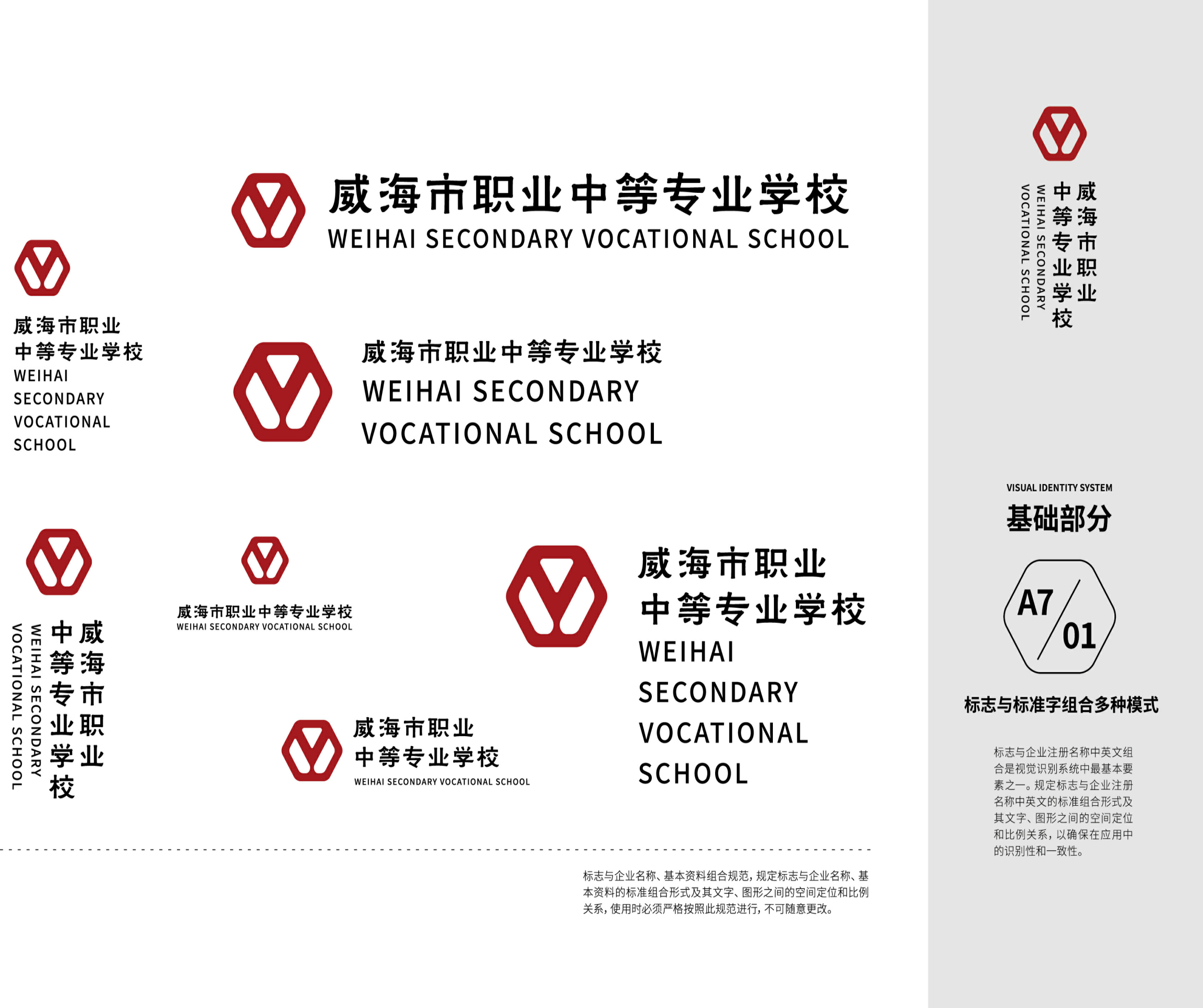 智能设备运行与维护专业人才培养方案（2023级）威海市职业中等专业学校教务处编写说明专业人才培养方案是学校落实党和国家关于技术技能人才培养总体要求，组织开展教学活动、安排教学任务的规范性文件，是实施专业人才培养和开展质量评价的基本依据。学校2023级专业人才培养方案是各教学部专业负责人和课程教师依据《教育部关于职业院校专业人才培养方案制订与实施工作的指导意见》文件精神初步编写，经专业建设指导委员会论证修改完善和教务处进一步审核修正，由学校党委审核通过后实施。     本次修订坚持以习近平新时代中国特色社会主义思想为指导，深入贯彻党的二十大精神，落实立德树人根本任务，坚持面向市场、服务发展、坚持升学和就业并重，健全德技并修、工学结合的育人机制，构建德智体美劳全面发展的人才培养体系，突出中等职业教育特点，深化产教融合、校企合作、推进教师、教材、教法改革，规范人才培养全过程，着力培养高素质劳动者和技术技能人才。同时参照《职业院校专业人才培养方案参考格式及有关说明》，对接国家教学标准，结合本地区经济发展需求和办学实际，科学规范地做好专业人才培养方案制定工作。参编人员有张永康、鞠建巍、华春磊、曲广胜、胡晓东、庞文、姜月等，在此表示感谢。 教务处   2024年3月5日         智能设备运行与维护专业人才培养方案 一、专业名称及代码1.专业名称：智能设备运行与维护      2.专业代码：660201二、入学要求初中毕业生及同等学力三、修业年限    3年四、职业面向    面向装配钳工、机修钳工、电工、机床装调维修工、工业机器人系统运维员等职业，普通机电设备、数控机床、工业机器人及智能制造单元的安装、调试与维护等岗位（群）。                     表1：职业面向信息表五、接续专业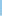 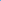 在专业人才培养中注重培养终身学习理念，让学生明确本专业毕业后继续学习渠道和接受更高层次教育的专业面向。接续高职专科专业：智能制造装备技术、智能机电技术、智能控制技术接续高职本科专业：装备智能化技术、智能制造工程技术、智能控制技术、机器人技术六、培养目标与培养规格 （一）培养目标本专业培养适应社会主义现代化建设需要，以立德树人为根本，践行社会主义核心价值观，理想信念坚定，德技并修、德智体美劳全面发展，具有一定的科学文化水平，良好的人文素养、职业道德和创新意识，精益求精的工匠精神，爱岗敬业的劳动态度，较高的信息素养，较强的就业能力和可持续发展能力；掌握扎实的科学文化基础和机械制图、机械制造、电工电子、电气控制及工业互联网等专业知识；具备机械和电气系统装调与维护等能力，面向装配钳工、机修、钳工、电工、机床装调维修工、工业机器人系统运营等职业的普通机电设备岗、数控机床岗、工业机器人及智能制造单元的安装、调试与维护等岗位上，能够从事普通机电设备、智能制造设备及智能制造单元的安装、调试、运行、维护、管理及售后技术服务的高素质技术技能人才。（二）培养规格1.素质要求（1）具有正确的世界观、人生观和价值观。坚定拥护中国共产党领导和中国特色社会主义制度，在习近平新时代中国特色社会主义思想指引下，树立社会主义共同理想，践行社会主义核心价值观，具有深厚的爱国情感、国家认同感和中华民族自豪感。（2）崇尚宪法、遵法守纪、崇德向善、诚实守信、尊重生命、热爱劳动，履行道德准则和法律规范，具有社会责任感和社会参与意识。（3）具有良好的职业道德和职业素养。崇德向善、诚实守信、爱岗敬业、具有精益求精的工匠精神；尊重劳动、热爱劳动、具有较强的实践能力。（4）具有较强的人际交往能力，沟通协调能力，团队合作精神、创新和服务意识。（5）具有质量意识、绿色环保意识、安全意识、信息素养、创新精神、文明生产意识并严格遵守操作规程。（6）具有良好的身心素质和人文素养，具有健康的体魄和心理、健全的人格，能够掌握基本运动技能，具有感受美、表现美、鉴赏美、创造美的能力。（7）具有良好的生活习惯、行为习惯和自我管理能力，具有职业生涯规划意识和可持续发展能力。2.知识要求（1）掌握中等职业学校学生必备的思想政治、语文、数学、英语、信息技术、艺术、体育与健康和中华优秀传统文化等知识。（2）熟悉与本专业相关的法律法规以及环境保护、安全消防和安全防护等知识。（3）掌握理解与本专业相关的法律法规及环境保护、安全消防、文明生产等相关知识。（4）掌握本专业所需机械、电气、液压、气压等方面的知识。（5）掌握识图和绘图的基本知识。（6）掌握一定的产品营销知识。（7）掌握安全生产和环境保护的基本知识。（8）掌握机电设备的控制电路图的基本原理及绘制知识。（9）掌握机电设备和自动化生产线的装配图知识。（10）掌握绘制简单的机械零件图知识。3.能力要求（1）具备合作探究、分析和解决问题能力。（2）具备良好的语言文字表达能力和沟通能力。（3）具备新知识与新技能的学习能力。（4）具备应用计算机绘图软件绘制机械和电气图样的能力。（5）具备正确使用手册、标准及其他与本专业有关技术资料的能力。（6）具备合理选用工程材料、通用机械零件、常用低压电器、传感器、可编程控制器、变频器及步进和伺服驱动器的能力。（7）具备使用、维护和保养工量夹具、仪器仪表及辅助设备的能力。（8）具备钳工操作、电工操作、常用机电设备操作、机械零部件拆装及工业网络线路布置、通信接口连接器的制作和测试的基本技能。（9）具备典型智能设备的机械、电气、液压及气压传动系统的安装、调试、维护和常见故障排除的能力。（10）具备终身学习和可持续发展的能力。七、课程结构框架遵循规范、引领、实用的原则，全面推进专业课程的系统性改革。用新时代职业教育课程开发理念和方法，以学生为中心，以能力培养为重点，系统设计专业课程。全面梳理专业对应的职业岗位（群）对人才的专业知识、职业素质和职业能力要求，以典型工作任务为主线，注重与产业、企业和岗位对接，与行业规范和职业标准对接，整合课程，构建智能设备运行与维护专业人才培养课程体系。智能设备运行与维护专业课程体系八、课程设置及要求主要包括公共基础课程和专业（技能）课程两类。公共基础课程包括必修课和限定选修课、任意选修课；专业（技能）课程包括专业基础课、专业核心课、专业拓展课和实习实训等。（一）公共基础课程依据《中等职业学校公共基础课程方案》的规定，将中国特色社会主义、心理健康与职业生涯、哲学与人生、职业道德与法治、语文、历史、数学、英语、信息技术、体育与健康、艺术、劳动教育等列为公共基础必修课程，将物理列为专业必修课程，将中华优秀传统文化教育、安全教育、中职生创新创业教育、语文（职业模块）、数学（拓展模块）等列为限定选修课。表2  公共基础必修课程教学内容与要求表3  公共基础选修课程教学内容与要求（二）专业（技能）课程专业（技能）课程包括专业基础课程、专业核心课程、专业拓展课程和实习实训等。1.专业基础课程主要包括机械制图、计算机辅助设计CAD、电工基础、机械基础、极限配合与技术测量5门课程，是智能设备运行与维护专业学生必修的专业基础课程。表4  专业基础课程主要教学内容与要求2.专业核心课程主要包括电气控制线路安装与检修、钳工工艺与技能训练、机械装调技术、PLC、液压与气压传动、变频器调速技术等6门课程，是智能设备运行与维护专业学生学习专业技能和培养专业能力的必修课程。表5  专业核心课程主要教学内容与要求3.专业拓展课程主要包括单片机应用技术、传感器应用技术、机床维修、电子技术、电气照明系统安装与检修、电梯结构与原理等6门专业拓展课程。表6 专业拓展课程主要教学内容与要求4.实习实训根据专业人才培养和课程需要，在专业课程学习过程中，对接真实企业场景或工作情景，采取理实一体化项目教学实训和分阶段集中专门化综合实训的方式，在校内实训基地和校外实习基地进行实训和认识实习，在第六学期进行岗位实习。实习实训既是实践性教学，也是专业课教学的重要内容，应注重理论与实践一体化教学，严格执行《职业学校学生实习管理规定》（教职成〔2021〕4号）和《智能设备运行与维护专业岗位实习标准》，保证学生实习岗位与其所学专业面向的岗位（群）基本一致，内容符合标准要求。表7  实习实训主要教学内容与要求九、教学进程总体安排基本要求每学年为52周，其中教学时间40周，去除复习考试、节假日休假等，按每学期18周计算，周学时为29学时，总学时数3000-3300学时。课程开设顺序和周学时安排，可根据实际情况调整。公共基础课学时约占总学时的1/3，可以根据行业人才培养的实际需要在规定的范围内适当调整，但必须保证学生修完公共基础课的必修内容和学时。课程设置中应设选修课，其学时数占总学时的比例应不少于10%。专业课学时约占总学时的2/3，在确保学生实习总量的前提下，可根据实际需要集中或分阶段安排实习时间。加强实践教学，占总学时数50%以上。教学时间安排   表8  学年教学时间安排教学进程安排表                     表9 智能设备运行与维护专业教学进程安排表备注：1.劳动课安排在周三下午，各教学部组织学生开展日常生活劳动、校内公益服务性劳动和生产劳动，围绕劳动精神、劳模精神、工匠精神、劳动组织、劳动安全和劳动法规等方面开展不少于16课时的专题教育活动。《劳动与职业》特色课程轮部开设。2.各教学部要发挥专业教师特长，积极开设包括音乐、美术、书法、舞蹈、戏曲、影视鉴赏、剪纸、手工制作等传统文化艺术课，组织开展专业作品展示、文化艺术节等活动，课时应达到36课时。3.安全教育课程在周五放学前的班会进行，由班主任负责。4.本专业公共基础课程1134课时，占比为34.4%；实践课程1805课时，占比为54.8%。十、实施保障师资队伍    1.队伍结构专业师资要符合教育部《中等职业学校教师专业标准》《中等职业学校设置标准》和《山东省中等职业学校专业建设标准》中对教师数量、结构和素质的基本要求。1.专业教师数量及结构要求本专业作为威海市品牌专业，共有专业教师9人，师生比为1:39；其中本科学历9人，占比100%，高级职称教师3人，占比33.3%；具有“双师型”资格教师5人，占专业教师总数的55.6%；本专业从企业聘请1人担任兼职专业教师，占专业教师总数的11.1%。2.专业带头人专业团队带头人业务水平高，应具有本专业及相关专业大学本科以上学历，副高以上职称以及较强的实践能力，能广泛联系行业企业，了解国内外智能设备运行与维护行业发展新趋势，准确掌握行业企业用人需求，具有组织开展专业建设、课程开发、教科研工作和企业服务能力，在本专业教学改革发展中起到引领示范作用。3.专任教师按照“四有好老师”的标准和要求建设专业教师队伍，将师德师风作为教师队伍建设的第一标准。专任教师应具备相关专业本科以上学历，中级及以上职业资格证书，具有课程开发与实施能力、能胜任项目教学、模块化理论实践一体化教学，课程和技能实训教学目标达成度高，具有较高的数字素养，能熟练应用信息化手段教学和课程思政教学设计的能力。 4.兼职教师主要从本专业相关行业企业聘任，要求具有良好的思想政治素质、职业道德和工匠精神；具有扎实的专业知识和丰富实践经验，高级以上职称，能承担《维修钳工技能一体化训练》、《机械装调及维修技能训练》等专业技能课程教学，胜任机床安装与调试、钳工维修、钳工装配等岗位的实习实训指导和学生职业发展规划指导等任务。教学设施主要包括能够满足正常教学的课程教学、实习实训所需要的专业教室、校内实训室和校外实习基地。1.专业教室基本条件教室配备黑（白）板、希沃白板、音响设备、互联网接入或无线网络环境，并具有网络安全防护措施；能够通过教学资源平台和在线网络课程开展混合教学；安装监控视频系统，可以进行线上授课；应急照明装置并保持良好状态，符合紧急疏散要求、标志明显、保持逃生通道畅通无阻。2.校内外实训场所基本要求参照教育部《职业院校专业实训教学条件建设标准》和《山东省中等职业学校专业建设标准（试行）》（鲁教职字〔2012〕2号）中的要求，根据本专业的人才培养目标的要求以及实习实训的需要，在原有基础上、新建、扩建，优化整合，形成功能齐全的技能实训室，满足实训教学需要，按照每班36名学生为基准，实训室配置如下：校内实训室有8个，分别是钳工实训室、机械装调实训室、机电一体化综合实训室、液压与气动实训室、电气装配实训室、电工技术基础与技能实训室、现代电工实训室等。表10  智能设备运行与维护专业实训室一览表3.校外实习场所基本要求校外实习场所要符合《职业学校学生实习管理规定》《职业学校校企合作促进办法》等对实习单位的有关要求，经实地考察后，确定为合法经营、管理规范、实习条件完善且符合产业发展实际，符合安全生产法律法规要求，与学校建立稳定合作关系的单位成为实习基地，并签署学校、学生、实习单位三方协议。根据本专业人才培养的需要，校外实习基地应不少于3个，能够提供机电产品的组装与生产、机电产品安装与调试、电气设备的运行与维修等相关实习岗位等实习岗位，可接纳智能设备运行与维护专业学生到企业进行认识实习和岗位实习。学校和实习单位双方共同制定实习计划，学校能够配备相应数量的指导教师对学生实习进行指导和管理，实习单位能安排有经验的技术人员或管理人员担任实习指导教师，开展专业教学和职业技能训练，完成岗位实习质量评价，做好学生实习服务和管理工作，有保证实习学生日常工作、学习、生活的规章制度，有安全保障、保险保障，依法依规保障学生的基本权益。                        表11  智能设备运行与维护专业校外实习基地一览表（三）教学资源主要包括能满足学生专业学习、教师专业教学研究和教学实施需要的教材、图书和数字资源等。1.教材选用要求学校建立由专业教师、行业企业专家和教研人员等参与的教材选用机制，完善教材选用、公示和备案制度。按照规范程序选用教材，公共基础课程统一使用国家规划，专业（技能）课程教材按要求选用国家规划教材和省（市）推荐教材。2.图书资料配备要求本专业相关图书文献配备应能满足人才培养、专业建设、教科研等工作需要，方便师生查询、借阅，且定期更新。主要包括有关《电气安装》《机械装调》《钳工基本技能》等技术类和案例类图书，以及《 设备管理与维修 》《中国设备工程杂志》等专业学术期刊。3.数字资源配置要求利用学校教育资源平台和智慧树等网络教学平台，开发和配备一批教学课件、数字化教学案例库、虚拟仿真软件、在线精品课程等，实训室根据承担的实训项目配备项目教学指导性文件和操作过程微课资源；对接“1+x”职业技能等级证书标准，明确考核内容和形式，优化课程设置和教学内容，开发相应的校本培训教材，形成种类丰富、形式多样、使用便捷、动态更新、满足教学的数字化资源库。（四）教学方法坚持立德树人根本任务，在教学过程中，注重思政课程和课程思政相结合，达到人才培养规格的素质要求。1.公共基础课公共基础课教学要符合教育部有关教育教学基本要求，按照培养学生学科素养、服务专业学习和终身发展的功能来定位，采用理论讲授式、启发式、问题探究式等教学方法，通过集体讲解、师生对话、小组讨论、案例分析、议题讨论、演讲竞赛等教学组织形式的改革，教学手段、教学模式的创新，调动学生学习积极性，为学生综合素养的提高、职业能力的形成和可持续发展奠定基础。2.专业（技能）课坚持校企合作、工学结合的人才培养模式，选择典型项目为载体，按照相应职业岗位（群）的能力要求，结合行业标准、职业技能考核标准和技能大赛要求，通过实际岗位任务与典型案例，践行项目教学改革任务引领、问题导向的教学理念，采取理论实践一体化教学模式，突出“做中学、做中教”的职业教育教学特色，提倡项目教学、案例教学、任务教学、角色扮演、情境教学等方法，运用启发式、探究式、讨论式、参与式教学形式，将学生的自主学习、合作学习和教师引导教学有机结合，优化教学过程，提升学习效率。（五）学习评价根据本专业培养目标和以人为本的发展理念，建立科学的评价标准。学习评价应体现评价主体、评价方式、评价过程的多元化，探索增值评价，注意吸收家长、行业企业参与。注重校内与校外评价相结合，职业技能鉴定与学业考核结合，教师评价、用人单位评价、学生互评与自我评价相结合。过程性评价与结果性评价结合，加大过程考核，突出专业实践技能考核成绩在课程总成绩中的比重。学校内学习评价采用学习过程评价、作业完成情况评价、实际操作评价和期末综合考核评价和岗位实习鉴定等多种方式。根据不同课程性质和教学要求，可以通过笔试、口试、实操、项目作业等方法，考核学生的知识、专业技能和工作规范等方面的学习水平；岗位实习评价则由实习企业和学校共同完成，从考勤、遵守工作纪律、工作态度、职业素养、专业知识和技能、创新意识、安全意识和实习成果等方面进行综合评价。学习评价不仅关注学生对知识的理解和技能的掌握，更要关注在实践运用知识与解决实际问题的能力水平，重视节能环保、绿色发展、规范操作、安全生产等职业素养的形成。质量管理（1）完善教学质量管理及评价机制。建立教学质量“学校—教学部”两级内部监控和评价机制，完善教学管理规章制度体系，通过推门听课、教学巡查、教考分离、教学文件抽检、开展集体备课和教研活动等方式对日常教学过程进行监控和管理，保证毕业生培养质量达到国家规定的标准。建立与行业企业联动的实践教学环节督导制度，健全专业教学质量监控和评价机制，加强课堂教学、实习实训等方面质量标准建设。按照学校教育教学督导要求，落实《威海市职业中等专业学校教师教学工作规范》《关于建立教学常规巡查工作制度的通知》等文件要求，对教师教学质量进行综合评价。（2）建立和完善人才培养质量社会评价及反馈机制。落实学校《学生学业质量评价方案》，完善学业水平测试、综合素质评价和毕业生质量跟踪反馈机制及社会评价机制，对生源情况、在校生学业水平、毕业生就业情况等进行分析，定期评价人才培养质量和培养目标达成情况。专业教研组织应充分利用评价分析结果有效改进专业教学，持续提高人才培养质量。（3）建立专业建设诊断与改进机制。定期组织专业建设委员会开展专业建设研讨，及时开展专业调研、人才培养方案更新和教学资源建设研究工作。专业教研组建立集中备课制度，每周召开一次研讨会议，对专业教学、实训室建设、社会服务、课程建设等进行研判，持续提高专业建设水平和人才培养质量。十一、毕业要求（一）思想品德。在校学习期间（含校外岗位实习期间）无违法或严重违纪行为，思想品德评定合格。    （二）学业成绩。在校期间，修完专业人才培养方案规定的所有课程，经考试或考查合格。（三）实习合格。岗位实习期满，经学校、企业共同鉴定，实习成绩合格。十二、附录1.岗课赛证与职业能力分析表2.教学进程变更申请表附录1：智能设备运行与维护专业岗课赛证与职业能力分析表附录2：    教学进程变更申请表教学部：                                      填报日期：备注：本表一式三份，教务处、教学部和授课教师各存一份。十三、课程标准机械制图课程标准（一）课程性质与任务本课程是智能设备运行与维护专业的一门专业基础课程，通过本课程的学习，使学生掌握机械制图的基础知识，具备识读机械产品图样的能力，掌握产品造型与测绘的基本技能，培养学生利用图样表达物体及阅读图样的能力，为学习后续专业技能课程打下基础。对学生进行职业意识培养和职业道德教育，提高学生的综合素质与职业能力，增强学生适应职业变化的能力，为学生职业生涯的发展奠定基础。（二）课程教学目标 1.素质目标 （1）具有坚定的政治方向，拥护中国共产党领导和中国特色社会主义制度，具备社会主义核心价值观，理想信念坚定、民族自豪感强烈、爱国情怀深厚。（2）具备良好的思想品德修养和职业道德素养。（3）具有严谨的学习态度，良好的学习习惯。（4）具有耐心细致的工作作风和严肃认真的工作态度。（5）具备良好的安全生产、节能环保等职业意识。（6）具有科学探索精神与创新意识。2.知识目标 （1）掌握正投影法的基本原理和作图方法。（2）掌握机械制图国家标准和相关行业标准。（3）掌握零件图的识读方法，掌握零件的尺寸、材料、公差等加工技术要求。（4）掌握装配图的基本知识。（5）掌握各种绘图命令和编辑图形命令的使用方法。（6）培养学生一丝不苟、严谨的工作态度。3.能力目标（1）能读懂中等复杂程度的零件图，能读懂简单的装配图。（2）能够正确、完整、清晰地传达产品信息，完成符合国家标准规定的表达方法与尺寸标注。（3）能够对图样进行分析，并能用AutoCAD软件绘制和编辑图样。（4）具备一定的空间想象力，能由图到物、由物到图。（5）具备一定发现问题与解决问题的能力。（三）参考学时72学时（四）课程学分4学分（五）课程内容和要求根据课程目标及机电一体化技术岗位需求，对接国家职业技能标准（中级）、职业技能等级标准（初级）中涉及机电专业的基础理论、基本技能和职业操守，兼顾职业道德、职业基础知识、安全知识、相关法律法规知识，反映技术进步和生产实际，体现科学性、前沿性、适用性原则，确定本课程内容。建议课程内容设计分配如下表所示。课程内容设计建议表（六）实施建议1.教学方法（1）坚持正确的育人理念，充分挖掘本课程思政元素，积极组织课程思政教育，养成正确的机电一体化从业人员职业道德意识，将立德树人贯穿于课程实施全过程。（2）课程以机械制图为主体，以职业实践为主线，积极探索理论和实践相结合的教学模式，采用理实一体化教学，引导学生通过典型图样的识读、典型机械产品的制作，体验工作过程，使学生获得理论知识与专业技能相结合。（3）坚持以能力为本位，发挥教师的主导作用，突出学生的主体地位，倡导项目式教学方式，采用启发式、探究式、讨论式、任务驱动等多种教学法，重点突出与其他专业课程相接轨、与当前企业应用的主流技术相结合，力求简单实用。同时充分考虑传统技术与当前最新成果与发展动向相衔接。（4）教学过程中注重学生自主学习，引导学生从多个角度提出问题，用多种方法解决问题，运用多种信息技术手段丰富教学内容，采用仿真软件、视频、动画、教学等手段把抽象知识具体化，使学生对零件的表达有全面的了解，提高教学效果。（5）针对不同的学习内容和学生个体差异，采用小组合作的学习方式，加强组员之间、小组之间的及时沟通和交流，促进学生在教师指导下主动地、富有个性地学习。2.学生考核评价方法（1）树立正确的教学质量观，突出评价的教育功能和导向功能，坚持结果评价和过程评价相结合、定量评价和定性评价相结合。（2）要注意通过多种方式和手段关照不同水平的学生在不同方面的发展，增强学生学习的兴趣和积极性。把学生在学习过程中的参与程度、参与水平和情感态度等作为评价的重要指标。对学生的创新思维与实际要充分肯定、有效引导，保护学生的自尊心，激发学生的自信心。（3）发挥不同评价主体的评价作用，将教师的评价与学生的自评、互评，以及校外技术人员的参评等有机结合起来。（4）注重将评价结果及时、客观向学生反映，指出被评价者需要改进的方面，商讨改进的途径和方法，调动学生的学习积极性。（5）建议本门课程的分数构成比例为课堂评价30%，项目（模块）评价30%，期末评价40%。其中，期末评价建议打破传统单一闭卷考试，实施“理论+实操”一体化考核，调动学生的学习主动性，锻炼实践技能，提高教学质量。3.教学实施与保障（1）配备本课程必备的维修手册和技术资料，参照技能实训室实训设备配备标准配齐必备的教学设备和实验、实训器材，定期向学生开放，充分提高设备利用率。（2）注重企业生产实践现场的作用，安排加工维修车间的参观学习，熟悉部件的使用，增强学生的感性认识。（3）充分发挥现代信息技术优势，开发符合教学要求的微课、多媒体课件、动画、资料文献等资源，形成网络教学资源库，实现教学资源和成果共享；充分、合理使用已开放的校外课程教学资源库，形成引进优质教学资源通畅渠道。4.教材编写与选用（1）教材编写以本课程标准为基本要求，编写时应将机械制图的基本原理与生产生活中的实际应用相结合，注重实践技能的培养，注意反映机械技术领域的新知识、新技术、新工艺和新材料。（2）教材表现形式做到图文并茂，形象生动，有利于提高学生学习兴趣，教材配套资料应该与信息化教学资源建设相互补充，充分满足教学需要。（3）教材应配备习题集等其他相关的教学资料。（4）教材选用应按照《职业院校教材管理办法》中的要求，规范选用教材，优先选用国家和省级规划教材，鼓励使用新型活页式、工作手册式教材。授课进程建议表计算机辅助设计CAD课程标准（一）课程性质与任务本课程是智能设备运行与维护专业的一门专业基础课。通过学习AutoCAD，使学生能够掌握正确使用《技术制图》《机械制图国家标准》等手册的能力；具有空间想象力和空间构思的初步能力；具有绘制和阅读工程图样的能力。使学生具备高素质实用型高级职业技术专门人才所必需的工程制图的基本知识和基本技能，培养学生的职业道德和工匠精神，初步形成运用工程制图知识解决工程实际问题的能力，为学习专业知识和职业技能打下基础。（二）课程教学目标 1.素质目标 （1）具有坚定的政治方向，拥护中国共产党领导和中国特色社会主义制度，具备社会主义核心价值观，理想信念坚定、民族自豪感强烈、爱国情怀深厚。（2）具备良好的思想品德修养和职业道德素养。（3）具有严谨的学习态度，良好的学习习惯。（4）具有耐心细致的工作作风和严肃认真的工作态度。（5）具备良好的安全生产、节能环保等职业意识。（6）具有科学探索精神与创新意识。2.知识目标 （1）了解工程制图的基本要求。（2）掌握AutoCAD的基本操作，包括但不限于绘图、修改、标注、保存等操作。（3）掌握常用元器件简图及其代表的含义。（4）掌握块的创建及插入方法。（5）掌握状态栏的使用，包括但不限于正交、极轴、捕捉、线宽等辅助工具的使用。（6）掌握尺寸链条标注法，坐标注法的原理及规则。（7）掌握文字替换的使用及常用符号的文字替换方法。（8）掌握形位公差的标注方法。（9）了解如何将实物转换成图纸。（10）了解BOM表的使用及其含义。（11）了解保存、输出、显示等设置。3.能力目标（1）能进行AutoCAD的基本操作，包括但不限于绘图、修改、标注、保存等操作。（2）能正确绘制及使用常用电气元器件简图。（3）能创建合适的块及插入需使用的块。（4）能正确使用状态栏中包括但不限于正交、极轴、捕捉、线宽等辅助工具。（5）能进行识图及读图，能绘制BOM表。（6）能进行保存、输出、显示等设置。（三）参考学时72学时（四）课程学分4学分（五）课程内容和要求课程内容设计建议表（六）实施建议1.教学方法（1）坚持正确的育人理念，充分挖掘本课程思政元素，积极组织课程思政教育，养成正确的机电设备服务与维修从业人员职业道德意识，将立德树人贯穿于课程实施全过程。（2）课程以计算机辅助设计CAD技术为主体，以职业实践为主线，积极探索理论和实践相结合的教学模式。（3）坚持以能力为本位，发挥教师的主导作用，突出学生的主体地位，倡导项目式教学方式，采用启发式、探究式、讨论式、任务驱动等多种教学法，重点突出与其他专业课程相接轨、与当前企业应用的主流技术相结合，力求简单实用。同时充分考虑传统技术与当前最新成果与发展动向相衔接。（4）教学过程中注重学生自主学习，引导学生从多个角度提出问题，用多种方法解决问题，运用多种信息技术手段丰富教学内容，采用电路仿真软件、视频、动画、教学等手段把抽象知识具体化，使学生对电路分析有全面的了解，提高教学效果。（5）针对不同的学习内容和学生个体差异，采用小组合作的学习方式，加强组员之间、小组之间的及时沟通和交流，促进学生在教师指导下主动地、富有个性地学习。2.学生考核评价方法（1）树立正确的教学质量观，突出评价的教育功能和导向功能，坚持结果评价和过程评价相结合、定量评价和定性评价相结合。（2）要注意通过多种方式和手段关照不同水平的学生在不同方面的发展，增强学生学习的兴趣和积极性。把学生在学习过程中的参与程度、参与水平和情感态度等作为评价的重要指标。对学生的创新思维与实际要充分肯定、有效引导，保护学生的自尊心，激发学生的自信心。（3）发挥不同评价主体的评价作用，将教师的评价与学生的自评、互评，以及校外技术人员的参评等有机结合起来。（4）注重将评价结果及时、客观向学生反映，指出被评价者需要改进的方面，商讨改进的途径和方法，调动学生的学习积极性。（5）建议本门课程的分数构成比例为课堂评价30%，项目（模块）评价30%，期末评价40%。其中，期末评价建议打破传统单一闭卷考试，实施“理论+实操”一体化考核，调动学生的学习主动性，锻炼实践技能，提高教学质量。3.教学实施与保障（1）充分发挥现代信息技术优势，开发符合教学要求的微课、多媒体课件、动画、资料文献等资源，形成网络教学资源库，实现教学资源和成果共享；充分、合理使用已开放的校外课程教学资源库，形成引进优质教学资源通畅渠道。4.教材编写与选用（1）教材编写以本课程标准为基本要求，编写时应将计算机辅助设计CAD的基本原理与生产生活中的实际应用相结合，注重实践技能的培养，注意反映计算机辅助设计CAD技术领域的新知识、新技术、新工艺和新材料。（2）教材表现形式做到图文并茂，形象生动，有利于提高学生学习兴趣，教材配套资料应该与信息化教学资源建设相互补充，充分满足教学需要。（3）教材应配备习题集等其他相关的教学资料。（4）教材选用应按照《职业院校教材管理办法》中的要求，规范选用教材，优先选用国家和省级规划教材，鼓励使用新型活页式、工作手册式教材。授课进程建议表极限配合与技术测量课程标准（一）课程性质与任务本课程是智能设备运行与维护专业的一门专业基础课程，通过学习几何公差和公差带的配合，使学生具备高素质工作者所必需的极限与配合的基本知识，几何量测量的基本理论与检测产品的基本技能，为学生毕业后胜任岗位工作，增强适应职业变化的能力打下一定的基础。
    （二）课程教学目标 1.素质目标 （1）具有坚定的政治方向，拥护中国共产党领导和中国特色社会主义制度，具备社会主义核心价值观，理想信念坚定、民族自豪感强烈、爱国情怀深厚。（2）具备良好的思想品德修养和职业道德素养。（3）具有严谨的学习态度，良好的学习习惯。（4）具有耐心细致的工作作风和严肃认真的工作态度。（5）具备良好的安全生产、节能环保等职业意识。2.知识目标 （1）掌握极限与配合的基本知识。（2）掌握几何公差和公差带识读的基本知识。（3）掌握表面结构要求及螺纹公差等基本知识。（4）了解与本课程有关的技术政策和法规。 3.能力目标（1）能够利用相关知识进行公差计算。（2）会查尺寸公差表。（3）能读懂装配图中对配合的要求。（4）能正确使用游标卡尺、千分尺等常用量具。（5）能够正确选用计量器具来检测零件的几何量。（三）参考学时72学时(四)课程学分4学分(五)课程内容和要求课程内容设计建议表实施建议1.教学方法（1）以培养学生的综合职业能力为基本原则，采用以实际操作、多媒体辅助教学、分组讨论等为主的教学手段，精讲多练，引导学生观摩、训练、探索。（2）按工作任务组织教学，建议教师结合生产中的实际案例进行分析，注意理论与生产实际的结合。（3）在教学实施过程中，教师可以根据实际需要，对教学内容、教学顺序和课时安排等进行适当调整。（4）针对不同的学习内容和学生个体差异，采用小组合作的学习方式，加强组员之间、小组之间的及时沟通和交流，促进学生在教师指导下主动地、富有个性地学习。2.学生考核评价方法（1）树立正确的教学质量观，突出评价的教育功能和导向功能，坚持结果评价和过程评价相结合、定量评价和定性评价相结合。（2）要注意通过多种方式和手段关照不同水平的学生在不同方面的发展，增强学生学习的兴趣和积极性。把学生在学习过程中的参与程度、参与水平和情感态度等作为评价的重要指标。对学生的创新思维与实际要充分肯定、有效引导，保护学生的自尊心，激发学生的自信心。（3）发挥不同评价主体的评价作用，将教师的评价与学生的自评、互评，以及校外技术人员的参评等有机结合起来。（4）注重将评价结果及时、客观向学生反映，指出被评价者需要改进的方面，商讨改进的途径和方法，调动学生的学习积极性。（5）本课程考核由平时考核、理论考核和技能考核组成。平时考核主要考核学生的学习态度、作业完成等情况；理论考核主要考核学生对理论知识的掌握程度；技能考核主要检验学生的动手能力及对理论知识的应用能力。总分为100分，分数比例为：平时考核20%，理论考核40%，技能考核40%。3.教学实施与保障（1）配备本课程必备的维修手册和技术资料，参照技能实训室实训设备配备标准配齐必备的教学设备和实验、实训器材，定期向学生开放，充分提高设备利用率。（2）充分发挥现代信息技术优势，开发符合教学要求的微课、多媒体课件、动画、资料文献等资源，形成网络教学资源库，实现教学资源和成果共享；充分、合理使用已开放的校外课程教学资源库，形成引进优质教学资源通畅渠道。4.教材编写与选用教材编写应以本省经济发展为基础，以本课程标准为依据合理安排必修和选修内容。1.要体现职业教育的特点，反映时代特征与专业特色，符合中等职业学校学生的心理特点和知识的认知规律、技能的形成规律。
    2.教材应图文并茂，语言表达必须精练、准确、科学，活动设计要具体、生动、可操作。
    3.教材中的名词术语、文字、符号、计量单位等的运用要准确、规范、统一，教材中所有图样都必须符合国家相关标准与规范。授课进程建议表机械基础课程标准 (一)课程性质与任务本课程是智能设备运行与维护专业的一门专业基础课程，通过学习常用机构及通用零部件的工作原理、类理、特点及应用的基本知识，使学生具备设计简单机械及传动装置的基本技能，培养学生严谨、敬业的工作作风，为学生后续其他专业课程的学习打下基础。(二)课程教学目标本课程的主要教学目标是使学生掌握常用机构的特性分析、通用零部件的选用等基本知识，具备常用机械零件的认知、分析、设计及创新能力，培养学生认真负责、一丝不苟的职业习惯。1.素质目标（1）具有坚定的政治方向，拥护中国共产党领导和中国特色社会主义制度，具备社会主义核心价值观，理想信念坚定、民族自豪感强烈、爱国情怀深厚。（2）具备良好的思想品德修养和职业道德素养。（3）具有严谨的学习态度，良好的学习习惯。（4）具有耐心细致的工作作风和严肃认真的工作态度。（5）具备良好的安全生产、节能环保等职业意识。（6）具有科学探索精神与创新意识。2.知识目标（1）掌握机械制图基本知识，具备一定的识图能力，并可根据图样进行汽车零件的检验；（2）掌握金属材料、非金属材料及汽车运行材料的分类、品种、规格、使用特性、牌号和发展趋势；（3）掌握铰链四杆机构的工作特性和类型的判别方法；掌握汽车的各种机械传动在汽车上的应用以及它们的运动特性、结构特点和工作原理；（4）掌握识别并找出汽车上不同类型的轴的方法，说出它们的作用能识别各种类型的轴承；（5）掌握液压传动的工作原理，了解汽车常用的液压回路、液压元件，初步能分析汽车液压元件常见故障；（6）掌握使用各种常用汽车维修工具、量具的方法。(三)参考学时72学时(四)课程学分4学分(五)课程内容和要求课程内容设计建议表（六）实施建议（1）坚持正确的育人理念，充分挖掘本课程思政元素，积极组织课程思政教育，养成正确的从业人员职业道德意识，将立德树人贯穿于课程实施全过程。（2）坚持以能力为本位，发挥教师的主导作用，突出学生的主体地位，倡导项目式教学方式，采用启发式、探究式、讨论式、任务驱动等多种教学法，重点突出与其他专业课程相接轨、与当前企业应用的主流技术相结合，力求简单实用。同时充分考虑传统技术与当前最新成果与发展动向相衔接。（3）结合课程特点，运用项目教学法、任务驱动法及案例教学法等多种教学方法，采用教、学、做一体化教学模式。以学生为主体，教师为主导，通过“做中学，学中做”的方式，帮助学生掌握机械传动装置的相关知识，逐渐培养学生的专业能力和综合能力。（4）针对不同的学习内容和学生个体差异，采用小组合作的学习方式，加强组员之间、小组之间的及时沟通和交流，促进学生在教师指导下主动地、富有个性地学习。2.学生考核评价方法本课程可采用“过程考核+终结考核”方案，强调能力培养与过程控制。过程考核：宜以单项技能或项目形式组织，同时兼顾出勤情况、学习态度、团队协作精神、任务完成情况及学习成果等几个要点进行考核。终结考核：通过闭卷笔试方式进行，主要考核学生对机械基础理论知识的掌握情况。（1）多元评价，采取教师评价、学生互评和学生自评相结合的方式，体现考核与评价主体的多元化。（2）动态评价，采取过程评价与终结评价相结合的方式，过程评价和终结评价各占一定比例计入总评成绩。在过程评价中，注意做到知识、能力与素质考核的有机结合3.教学实施与保障（1）配备本课程必备的维修手册和技术资料，参照技能实训室实训设备配备标准配齐必备的教学设备和实验、实训器材，定期向学生开放，充分提高设备利用率。（2）注重企业生产实践现场的作用，安排学生参观学习，增强学生的感性认识。（3）充分发挥现代信息技术优势，开发符合教学要求的微课、多媒体课件、动画、资料文献等资源，形成网络教学资源库，实现教学资源和成果共享；充分、合理使用已开放的校外课程教学资源库，形成引进优质教学资源通畅渠道。（4）配备机械基础一体化教室，以挂图、国家标准件手册、典型零部件模型与实物、多媒体教学设备及多媒体课件等进行辅助教学，注意开发利用好网络多媒体教学资源，努力推进现代教育技术在教学中的应用，提高教学效率和质量。一体化教室需配有多套拆装工具，满足拆装和测绘零部件的需要。4.教材编写与选用（1）依据本课程标准编写教材，可适当安排间歇传动机构、锥齿轮传动作为选学内容。（2）教材内容应体现以就业为导向，将机械传动的相关理论知识与生产实践中的实际应用相结合，充分体现项目构建、任务引领、实践导向的课程设计思想。教材宜采用递进和并列相结合的方式来组织编写。（3）教材应突出实用性，避免把职业能力简单理解为纯粹的技能操作。教材应具有前瞻性，应将本专业领域的职业资格标准、发展趋势及实际操作中应遵循的新知识及时纳入其中。（4）教材应以学生为本，内容展现应实现理论知识与实际操作相结合，文字表述应简明扼要，图文并茂，突出重点，符合学生的认知水平，以提高学生的学习主动性和积极性。授课进程建议表电工基础课程标准（一）课程性质与任务本课程是智能设备运行与维护专业的一门专业基础课程。通过本课程的学习，使学生能够掌握基本定律、直流电阻电路、正弦交流电路、互感耦合电路等有关知识和常用仪器仪表使用元件与电路测试、简单电路设计、电路制作与调试技能，为学生后续其他专业课程的学习打下基础。（二）课程教学目标 通过本课程的学习，能够使学生具备本专业的所必需的电路的基本理论和分析计算的基本方法，达到高素质劳动者和高级技术应用型人才的要求。同时培养学生爱岗敬业、团结协作的职业精神，为以后从事电力行业奠定基础。1.知识目标（1）理解电路组成及其基本物理量；（2）知道欧姆定律的基本内容以及使用方式；（3）理解基尔霍夫定理；（4）理解电容及其充放电过程；（5）理解电磁感应与楞次定律；（6）了解电感及其使用；（7）了解正弦交流电路的基本概念；（8）理解正弦交流电路的三要素以及交流电的有效值和平均值的概念；（9）了解电路的频率特性；（10）了解三相交流电及三相负载的星形和三角形接法。2.能力目标（1）能阅读一般电路图；（2）能对电路进行分析和计算；（3）会识别和正确选用电阻、电容及电感等元件；（4）会对电路进行测量和调试；（5）会正确选用和使用测试仪器仪表；（6）能独立进行简单电路设计；（7）能对电路故障进行判断并加以解决。3.情感目标（1）巩固专业思想，熟悉职业规范和道德；（2）培养吃苦耐劳、锐意进取的敬业精神；（3）培养良好的自学能力和计划组织能力。（三）参考学时72学时（四）课程学分4学分（五）课程内容和要求课程内容设计建议表（六）实施建议1.教学方法（1）坚持正确的育人理念，充分挖掘本课程思政元素，积极组织课程思政教育，养成正确的电气服务与维修从业人员职业道德意识，将立德树人贯穿于课程实施全过程。（2）课程以电气电工基础为主体，以职业实践为主线，积极探索理论和实践相结合的教学模式，采用理实一体化教学，引导学生通过典型电路的识读和检测、典型电工产品的制作，体验工作过程，使学生获得电路分析、参数计算、电路连接及测量、仪表使用等理论知识与专业技能。（3）坚持以能力为本位，发挥教师的主导作用，突出学生的主体地位，倡导项目式教学方式，采用启发式、探究式、讨论式、任务驱动等多种教学法，重点突出与其他专业课程相接轨、与当前企业应用的主流技术相结合，力求简单实用。同时充分考虑传统技术与当前最新成果与发展动向相衔接。（3）教学过程中注重学生自主学习，引导学生从多个角度提出问题，用多种方法解决问题，运用多种信息技术手段丰富教学内容，采用电路仿真软件、视频、动画、教学等手段把抽象知识具体化，使学生对电路分析有全面的了解，提高教学效果。（4）针对不同的学习内容和学生个体差异，采用小组合作的学习方式，加强组员之间、小组之间的及时沟通和交流，促进学生在教师指导下主动地、富有个性地学习。2.学生考核评价方法（1）树立正确的教学质量观，突出评价的教育功能和导向功能，坚持结果评价和过程评价相结合、定量评价和定性评价相结合。（2）要注意通过多种方式和手段关照不同水平的学生在不同方面的发展，增强学生学习的兴趣和积极性。把学生在学习过程中的参与程度、参与水平和情感态度等作为评价的重要指标。对学生的创新思维与实际要充分肯定、有效引导，保护学生的自尊心，激发学生的自信心。（3）发挥不同评价主体的评价作用，将教师的评价与学生的自评、互评，以及校外技术人员的参评等有机结合起来。（4）注重将评价结果及时、客观向学生反映，指出被评价者需要改进的方面，商讨改进的途径和方法，调动学生的学习积极性。（5）建议本门课程的分数构成比例为课堂评价30%，项目（模块）评价30%，期末评价40%。其中，期末评价建议打破传统单一闭卷考试，实施“理论+实操”一体化考核，调动学生的学习主动性，锻炼实践技能，提高教学质量。3.教学实施与保障（1）配备本课程必备的维修手册和技术资料，参照技能实训室实训设备配备标准配齐必备的教学设备和实验、实训器材，定期向学生开放，充分提高设备利用率。（2）注重企业生产实践现场的作用，安排电气维修车间的参观学习，熟悉电气部件的使用，增强学生的感性认识。（3）充分发挥现代信息技术优势，开发符合教学要求的微课、多媒体课件、动画、资料文献等资源，形成网络教学资源库，实现教学资源和成果共享；充分、合理使用已开放的校外课程教学资源库，形成引进优质教学资源通畅渠道。4.教材编写与选用（1）教材编写以本课程标准为基本要求，编写时应将电工技术的基本原理与生产生活中的实际应用相结合，注重实践技能的培养，注意反映电工技术领域的新知识、新技术、新工艺和新材料。（2）教材表现形式做到图文并茂，形象生动，有利于提高学生学习兴趣，教材配套资料应该与信息化教学资源建设相互补充，充分满足教学需要。（3）教材应配备习题集等其他相关的教学资料。（4）教材选用应按照《职业院校教材管理办法》中的要求，规范选用教材，优先选用国家和省级规划教材，鼓励使用新型活页式、工作手册式教材。授课进程建议表电子技术课程标准（一）课程性质与任务本课程是智能设备运行与维护专业的一门专业拓展课程，通过学习使学生掌握电子技术基础理论知识，培养学生的基本操作技能及分析和解决电子技术方面的问题，培养学生的职业意识和职业道德教育，提高学生的综合素质与职业能力，增强学生适应职业变化的能力，为学生学习后续其他专业课程打下基础。（二）课程教学目标 通过本课程的学习，使学生了解电子技术的认知方法，培养学习兴趣，形成正确的学习方法，有一定的自主学习能力：通过参加电子实践活动，培养运用电子技术知识和工程应用方法解决生产、生活中相关实际电子问题的能力。1.知识目标（1）了解常用电子元器件的构成、原理、特性和主要参数；（2）理解模拟电路中各种常用单元电路的基本工作原理及功能；
    （3）掌握单元电路的分析方法；
    （4）掌握数字电子技术的基本理论、基本知识和基本技能；
    （5）了解数字电路的特点及应用范围；
    （6）掌握电子技能实训操作规范。2．能力目标（1）初步具备识读电路图以及制作简单电路的印制板的能力；
    （2）会合理选用电子元器件；
    （3）会使用常用电子仪器仪表；（4）具备制作和调试常用电子电路及排除简单故障的能力。3．职业情感目标在整个教学过程中渗透管理理念，使学生具备较强的职业责任感，形成规范的操作习惯，养成良好的职业行为习惯并具备良好的职业道德。（三）参考学时18学时（四）课程学分1学分（五）课程内容和要求课程内容设计建议表（六）实施建议1.教学方法（1）坚持正确的育人理念，充分挖掘本课程思政元素，积极组织课程思政教育，养成正确的汽车服务与维修从业人员职业道德意识，将立德树人贯穿于课程实施全过程。（2）课程以电气电子技术为主体，以职业实践为主线，积极探索理论和实践相结合的教学模式，采用理实一体化教学，引导学生通过典型电子电路的识读和检测、典型电工电子产品的制作，体验工作过程，使学生获得电子电路分析、参数计算、电路连接及测量、仪表使用等理论知识与专业技能。（3）坚持以能力为本位，发挥教师的主导作用，突出学生的主体地位，倡导项目式教学方式，采用启发式、探究式、讨论式、任务驱动等多种教学法，重点突出与其他专业课程相接轨、与当前企业应用的主流技术相结合，力求简单实用。同时充分考虑传统技术与当前最新成果与发展动向相衔接。（3）教学过程中注重学生自主学习，引导学生从多个角度提出问题，用多种方法解决问题，运用多种信息技术手段丰富教学内容，采用电子电路仿真软件、视频、动画、教学等手段把抽象知识具体化，使学生对电子电路分析有全面的了解，提高教学效果。（4）针对不同的学习内容和学生个体差异，采用小组合作的学习方式，加强组员之间、小组之间的及时沟通和交流，促进学生在教师指导下主动地、富有个性地学习。2.学生考核评价方法（1）树立正确的教学质量观，突出评价的教育功能和导向功能，坚持结果评价和过程评价相结合、定量评价和定性评价相结合。（2）要注意通过多种方式和手段关照不同水平的学生在不同方面的发展，增强学生学习的兴趣和积极性。把学生在学习过程中的参与程度、参与水平和情感态度等作为评价的重要指标。对学生的创新思维与实际要充分肯定、有效引导，保护学生的自尊心，激发学生的自信心。（3）发挥不同评价主体的评价作用，将教师的评价与学生的自评、互评，以及校外技术人员的参评等有机结合起来。（4）注重将评价结果及时、客观向学生反映，指出被评价者需要改进的方面，商讨改进的途径和方法，调动学生的学习积极性。（5）建议本门课程的分数构成比例为课堂评价30%，项目（模块）评价30%，期末评价40%。其中，期末评价建议打破传统单一闭卷考试，实施“理论+实操”一体化考核，调动学生的学习主动性，锻炼实践技能，提高教学质量。3.教学实施与保障（1）配备本课程必备的维修手册和技术资料，参照技能实训室实训设备配备标准配齐必备的教学设备和实验、实训器材，定期向学生开放，充分提高设备利用率。（2）注重企业生产实践现场的作用，安排电气维修车间的参观学习，熟悉电气部件的使用，增强学生的感性认识。（3）充分发挥现代信息技术优势，开发符合教学要求的微课、多媒体课件、动画、资料文献等资源，形成网络教学资源库，实现教学资源和成果共享；充分、合理使用已开放的校外课程教学资源库，形成引进优质教学资源通畅渠道。4.教材编写与选用（1）教材编写以本课程标准为基本要求，编写时应将电工电子技术的基本原理与生产生活中的实际应用相结合，注重实践技能的培养，注意反映电气电子技术领域的新知识、新技术、新工艺和新材料。（2）教材表现形式做到图文并茂，形象生动，有利于提高学生学习兴趣，教材配套资料应该与信息化教学资源建设相互补充，充分满足教学需要。（3）教材应配备习题集等其他相关的教学资料。（4）教材选用应按照《职业院校教材管理办法》中的要求，规范选用教材，优先选用国家和省级规划教材，鼓励使用新型活页式、工作手册式教材。授课进程建议表电气控制线路安装与检修课程标准（一）课程性质与任务本课程是智能设备运行与维护专业的一门专业核心课程，通过学习电动机控制的基本知识，使学生掌握常用低压电器的功能、结构、原理、选用与维修方法，能绘制并识读电动机控制的电气原理图，熟练安装、调试控制线路，为学生后续其他专业课程的学习打下基础。（二）课程教学目标 通过本课程的学习，使学生能根据控制要求正确选择和检修低压电器，能绘制和识读电动机控制电气原理图，能安装三相异步电动机控制线路，排除常见电气故障，并进行通电试车。1.素质目标（1）树立学生的安全意识、质量意识、工程意识等职业意识； （2）强化学生的阅读和分析电气控制线路及专业技术应用能力； （3）提高学生的团结协作能力和沟通协调能力； （4）培养学生的自主学习能力和再学习能力，能借助产品说明书和技术手册查阅有关数据和功能，正确选择常用低压电器。2.知识目标（1）了解电力拖动系统的组成及特点； （2）掌握常用低压电器的用途、基本结构、动作原理、符号、主要技术参数及选用原则；（3）理解三相异步电动机起动、可逆运行、制动、调速的原理及实现方法；（4）了解电动机保护措施；（5）掌握电气控制线路设计的基本原则、方法及注意事项。3.能力目标（1）能熟练使用电工仪表和电工工具拆装、调试和检修常用低压电器；（2）能根据控制要求正确选择低压电器；（3）绘制和识读三相异步电动机控制电气原理图； （4）能识读直流电动机和同步电动机控制电气原理图；（5）能正确安装、调试三相异步电动机控制线路，并通电试车；（6）能根据要求设计简单的电动机控制电气原理图。（三）参考学时108学时（四）课程学分6学分（五）课程内容和要求课程内容设计建议表（六）实施建议1.教学方法（1）坚持正确的育人理念，充分挖掘本课程思政元素，积极组织课程思政教育，养成正确的电气维修从业人员职业道德意识，将立德树人贯穿于课程实施全过程。（2）课程以电力拖动为主体，以职业实践为主线，积极探索理论和实践相结合的教学模式，采用理实一体化教学，引导学生通过典型电路的识读和检测、典型电工电子产品的制作，体验工作过程，使学生获得汽车电路分析、参数计算、电路连接及测量、仪表使用等理论知识与专业技能。（3）坚持以能力为本位，发挥教师的主导作用，突出学生的主体地位，倡导项目式教学方式，采用启发式、探究式、讨论式、任务驱动等多种教学法，重点突出与其他专业课程相接轨、与当前企业应用的主流技术相结合，力求简单实用。同时充分考虑传统技术与当前最新成果与发展动向相衔接。（4）教学过程中注重学生自主学习，引导学生从多个角度提出问题，用多种方法解决问题，运用多种信息技术手段丰富教学内容，采用电路仿真软件、视频、动画、教学等手段把抽象知识具体化，使学生对电路分析有全面的了解，提高教学效果。（5）针对不同的学习内容和学生个体差异，采用小组合作的学习方式，加强组员之间、小组之间的及时沟通和交流，促进学生在教师指导下主动地、富有个性地学习。2.学生考核评价方法（1）树立正确的教学质量观，突出评价的教育功能和导向功能，坚持结果评价和过程评价相结合、定量评价和定性评价相结合。（2）要注意通过多种方式和手段关照不同水平的学生在不同方面的发展，增强学生学习的兴趣和积极性。把学生在学习过程中的参与程度、参与水平和情感态度等作为评价的重要指标。对学生的创新思维与实际要充分肯定、有效引导，保护学生的自尊心，激发学生的自信心。（3）发挥不同评价主体的评价作用，将教师的评价与学生的自评、互评，以及校外技术人员的参评等有机结合起来。（4）注重将评价结果及时、客观向学生反映，指出被评价者需要改进的方面，商讨改进的途径和方法，调动学生的学习积极性。（5）建议本门课程的分数构成比例为课堂评价30%，项目（模块）评价30%，期末评价40%。其中，期末评价建议打破传统单一闭卷考试，实施“理论+实操”一体化考核，调动学生的学习主动性，锻炼实践技能，提高教学质量。3.教学实施与保障（1）配备本课程必备的维修手册和技术资料，参照技能实训室实训设备配备标准配齐必备的教学设备和实验、实训器材，定期向学生开放，充分提高设备利用率。（2）注重企业生产实践现场的作用，安排电气维修车间的参观学习，熟悉汽车机电部件的使用，增强学生的感性认识。（3）充分发挥现代信息技术优势，开发符合教学要求的微课、多媒体课件、动画、资料文献等资源，形成网络教学资源库，实现教学资源和成果共享；充分、合理使用已开放的校外课程教学资源库，形成引进优质教学资源通畅渠道。4.教材编写与选用（1）教材编写以本课程标准为基本要求，编写时应将电力拖动线路的基本原理与生产生活中的实际应用相结合，注重实践技能的培养，注意反映机电电力拖动领域的新知识、新技术、新工艺和新材料。（2）教材表现形式做到图文并茂，形象生动，有利于提高学生学习兴趣，教材配套资料应该与信息化教学资源建设相互补充，充分满足教学需要。（3）教材应配备习题集等其他相关的教学资料。（4）教材选用应按照《职业院校教材管理办法》中的要求，规范选用教材，优先选用国家和省级规划教材，鼓励使用新型活页式、工作手册式教材。授课进程建议表PLC课程标准（一）课程性质与任务本课程是智能设备运行与维护专业的一门专业核心课程，通过本课程的学习，掌握PLC技术应用课程的基础知识，掌握PLC原理及编程方法，掌握传感器、变频器和PLC的选用及维护知识，初步具备使用PLC改造传统继电器一接触器控制系统的能力和PLC、传感器及变频器综合应用能力，为学生学习后续课程和从事相关工作打下良好的基础。对学生进行职业意识培养和职业道德教育，提高学生的综合素质与职业能力，增强学生适应职业变化的能力，为学生后续其他专业课程的学习打下基础。（二）课程教学目标 通过本课程的学习，使学生能够根据控制要求提出控制方案，正确选择、变频器、传感器及其他器件，运用合适的编程方法进行PLC程序设计，能绘制控制线路并进行安装、调试，从而培养学生解决生产实际问题的能力，提升毕业生的就业、创业能力与就业质量。1.素质目标 （1）具有坚定的政治方向，拥护中国共产党领导和中国特色社会主义制度，具备社会主义核心价值观，理想信念坚定、民族自豪感强烈、爱国情怀深厚；（2）具备良好的思想品德修养和职业道德素养；（3）具有严谨的学习态度，良好的学习习惯；（4）具有耐心细致的工作作风和严肃认真的工作态度；（5）具备良好的安全生产、节能环保等职业意识；（6）具有科学探索精神与创新意识。2.知识目标 （1）了解PLC的基本结构、特点、应用场合和工作过程；（2）明确PLC的硬件组成及主要技术指标；（3）掌握PLC的指令系统(基本指令、步进指令、功能指令) （4）掌握并能熟练应用PLC的各种编程方式；（5）了解通用变频器的基础知识；（6）了解常用传感器的分类、原理及主要技术指标。3.能力目标（1）树立学生的安全意识、质量意识、工程意识等职业意识；（2）强化学生的阅读和分析实际应用程序及专业技术应用能力；（3）提高学生的团结协作能力和沟通协调能力；（4）培养学习能力和再学习能力，能借助产品说明书和技术手册查阅有关数据和功能，正确使用PLC及相关器件。（三）参考学时72学时（四）课程学分4学分（五）课程内容和要求课程内容设计建议表（六）实施建议1.教学方法（1）坚持正确的育人理念，充分挖掘本课程思政元素，积极组织课程思政教育，养成正确的电气设备服务与维修从业人员职业道德意识，将立德树人贯穿于课程实施全过程。（2）课程以PLC技术应用技术为主体，以职业实践为主线，积极探索理论和实践相结合的教学模式，采用理实一体化教学，引导学生通过典型电气设备电路的识读和检测、典型电工电子产品的制作，体验工作过程，使学生获得电气设备电路分析、参数计算、电路连接及测量、仪表使用等理论知识与专业技能。（3）坚持以能力为本位，发挥教师的主导作用，突出学生的主体地位，倡导项目式教学方式，采用启发式、探究式、讨论式、任务驱动等多种教学法，重点突出与其他专业课程相接轨、与当前企业应用的主流技术相结合，力求简单实用。同时充分考虑传统技术与当前最新成果与发展动向相衔接。（4）教学过程中注重学生自主学习，引导学生从多个角度提出问题，用多种方法解决问题，运用多种信息技术手段丰富教学内容，采用仿真软件、视频、动画、教学等手段把抽象知识具体化，使学生对电路分析有全面的了解，提高教学效果。（5）针对不同的学习内容和学生个体差异，采用小组合作的学习方式，加强组员之间、小组之间的及时沟通和交流，促进学生在教师指导下主动地、富有个性地学习。2.学生考核评价方法（1）树立正确的教学质量观，突出评价的教育功能和导向功能，坚持结果评价和过程评价相结合、定量评价和定性评价相结合。（2）要注意通过多种方式和手段关照不同水平的学生在不同方面的发展，增强学生学习的兴趣和积极性。把学生在学习过程中的参与程度、参与水平和情感态度等作为评价的重要指标。对学生的创新思维与实际要充分肯定、有效引导，保护学生的自尊心，激发学生的自信心。（3）发挥不同评价主体的评价作用，将教师的评价与学生的自评、互评，以及校外技术人员的参评等有机结合起来。（4）注重将评价结果及时、客观向学生反映，指出被评价者需要改进的方面，商讨改进的途径和方法，调动学生的学习积极性。（5）建议本门课程的分数构成比例为课堂评价30%，项目（模块）评价30%，期末评价40%。其中，期末评价建议打破传统单一闭卷考试，实施“理论+实操”一体化考核，调动学生的学习主动性，锻炼实践技能，提高教学质量。3.教学实施与保障（1）配备本课程必备的维修手册和技术资料，参照技能实训室实训设备配备标准配齐必备的教学设备和实验、实训器材，定期向学生开放，充分提高设备利用率。（2）注重企业生产实践现场的作用，安排电气设备维修车间的参观学习，熟悉电气设备电气部件的使用，增强学生的感性认识。（3）充分发挥现代信息技术优势，开发符合教学要求的微课、多媒体课件、动画、资料文献等资源，形成网络教学资源库，实现教学资源和成果共享；充分、合理使用已开放的校外课程教学资源库，形成引进优质教学资源通畅渠道。4.教材编写与选用（1）教材编写以本课程标准为基本要求，编写时应将PLC的基本原理与生产生活中的实际应用相结合，注重实践技能的培养，注意反映PLC技术应用技术领域的新知识、新技术、新工艺和新材料。（2）教材表现形式做到图文并茂，形象生动，有利于提高学生学习兴趣，教材配套资料应该与信息化教学资源建设相互补充，充分满足教学需要。（3）教材应配备习题集等其他相关的教学资料。（4）教材选用应按照《职业院校教材管理办法》中的要求，规范选用教材，优先选用国家和省级规划教材，鼓励使用新型活页式、工作手册式教材。授课进程建议表变频器调速技术课程标准（一）课程性质与任务本课程是智能设备运行与维护专业的一门专业核心课程，通过学习步进电机、伺服电机的选型、调试、维护以及变频调速技术等专业知识，使学生能够掌握并选择应用步进电机、伺服电机和变频器，能在进行系统设计时如何综合运用所学的知识并予以设计实现，培养大学生的科技创新能力，这些能力是构成本专业职业岗位技能的重要部分，为后续的课程提供步进电机、伺服电机和变频调速方面的知识和技能，为学生后续其他专业课程的学习打下基础。（二）课程教学目标 1.素质目标 （1）具有坚定的政治方向，拥护中国共产党领导和中国特色社会主义制度，具备社会主义核心价值观，理想信念坚定、民族自豪感强烈、爱国情怀深厚；（2）具备良好的思想品德修养和职业道德素养；（3）具有严谨的学习态度，良好的学习习惯；（4）具有耐心细致的工作作风和严肃认真的工作态度；（5）具备良好的安全生产、节能环保等职业意识；（6）具有科学探索精神与创新意识。2.知识目标 （1）掌握变频调速的工作原理；（2）掌握西门子及三菱变频器的结构组成；（3）掌握西门子及三菱变频器的参数设置方法；（4）掌握变频器控制电机运行的常用电路；（5）掌握变频器与PLC的编程方法；（6）掌握步进电机的结构与工作原理；（7）掌握伺服电机的结构与工作原理。3.能力目标（1）能完成变频器的面板操作与参数设置；（2）能按控制要求完成变频器的设置参数；（3）能根据控制方案，正确设计电气控制线路图；（4）能根据控制方案及设计、安装规范，正确进行线路设计与安装，完成程序设计；（5）能依据调试规程，对控制系统进行最终调试。（6）具备一定发现问题与解决问题的能力。（三）参考学时72学时（四）课程学分4学分（五）课程内容和要求课程内容设计建议表（六）实施建议1.教学方法（1）坚持正确的育人理念，充分挖掘本课程思政元素，积极组织课程思政教育，养成正确的电气自动化从业人员职业道德意识，将立德树人贯穿于课程实施全过程。（2）坚持以能力为本位，发挥教师的主导作用，突出学生的主体地位，倡导项目式教学方式，采用启发式、探究式、讨论式、任务驱动等多种教学法，重点突出与其他专业课程相接轨、与当前企业应用的主流技术相结合，力求简单实用。同时充分考虑传统技术与当前最新成果与发展动向相衔接。（3）教学过程中注重学生自主学习，引导学生从多个角度提出问题，用多种方法解决问题，运用多种信息技术手段丰富教学内容，采用相关仿真软件、视频、动画、教学等手段把抽象知识具体化，使学生对电动机复杂调速控制分析有全面的了解，提高教学效果。（4）针对不同的学习内容和学生个体差异，采用小组合作的学习方式，加强组员之间、小组之间的及时沟通和交流，促进学生在教师指导下主动地、富有个性地学习。2.学生考核评价方法（1）树立正确的教学质量观，突出评价的教育功能和导向功能，坚持结果评价和过程评价相结合、定量评价和定性评价相结合。（2）要注意通过多种方式和手段关照不同水平的学生在不同方面的发展，增强学生学习的兴趣和积极性。把学生在学习过程中的参与程度、参与水平和情感态度等作为评价的重要指标。对学生的创新思维与实际要充分肯定、有效引导，保护学生的自尊心，激发学生的自信心。（3）发挥不同评价主体的评价作用，将教师的评价与学生的自评、互评，以及校外技术人员的参评等有机结合起来。（4）注重将评价结果及时、客观向学生反映，指出被评价者需要改进的方面，商讨改进的途径和方法，调动学生的学习积极性。（5）建议本门课程的分数构成比例为课堂评价30%，项目（模块）评价30%，期末评价40%。其中，期末评价建议打破传统单一闭卷考试，实施“理论+实操”一体化考核，调动学生的学习主动性，锻炼实践技能，提高教学质量。3.教学实施与保障（1）配备本课程必备的维修手册和技术资料，参照技能实训室实训设备配备标准配齐必备的教学设备和实验、实训器材，定期向学生开放，充分提高设备利用率。（2）注重企业生产实践现场的作用，安排自动化生产车间的参观学习，熟悉变频伺服、步进、的使用，增强学生感性认识。（3）充分发挥现代信息技术优势，开发符合教学要求的微课、多媒体课件、动画、资料文献等资源，形成网络教学资源库，实现教学资源和成果共享；充分、合理使用已开放的校外课程教学资源库，形成引进优质教学资源通畅渠道。4.教材编写与选用（1）教材编写以本课程标准为基本要求，编写时应将变频及伺服控制的基本原理与生产生活中的实际应用相结合，注重实践技能的培养，注意反映变频及伺服控制技术领域的新知识、新技术、新工艺和新材料。（2）教材表现形式做到图文并茂，形象生动，有利于提高学生学习兴趣，教材配套资料应该与信息化教学资源建设相互补充，充分满足教学需要。（3）教材应配备习题集等其他相关的教学资料。（4）教材选用应按照《职业院校教材管理办法》中的要求，规范选用教材，优先选用国家和省级规划教材，鼓励使用新型活页式、工作手册式教材。授课进程建议表单片机应用技术课程标准（一）课程性质与任务本课程是智能设备运行与维护专业的一门专业拓展课程，通过本课程的学习，掌握单片机课程的基础知识，掌握单片机原理及编程方法，熟悉MCS-51系列单片机的基本功能和典型应用实例，理解单片机的工作原理，初步具备单片机应用系统的硬件及软件设计、调试、检测、维修的能力，能使用单片机开发简单的应用系统。使学生具有分析、解决实际问题的能力，为学生学习后续课程和从事相关工作打下良好的基础。对学生进行职业意识培养和职业道德教育，提高学生的综合素质与职业能力，增强学生适应职业变化的能力，为学生职业生涯的发展奠定基础。课程教学目标 本课程主要以MCS-51系列单片机为例，使学生了解单片机技术的特点、现状和未来发展趋势；理解单片机的工作原理；熟悉MCS-51系列单片机的基本功能和典型应用实例；能正确操作、使用单片机开发系统；初步具备单片机应用系统的硬件及软件设计、调试、检测、维修的能力；掌握MCS-51系列单片机的编程方法以及单片机系统设计和开发的基本技能，并为学习后续课程和从事专业技术工作打下基础。运用合适的编程方法进行单片机程序设计，能绘制控制线路并进行安装、调试，从而培养学生解决生产实际问题的能力，提升毕业生的就业、创业能力与就业质量。1.素质目标 （1）具有坚定的政治方向，拥护中国共产党领导和中国特色社会主义制度，具备社会主义核心价值观，理想信念坚定、民族自豪感强烈、爱国情怀深厚；（2）具备良好的思想品德修养和职业道德素养；（3）具有严谨的学习态度，良好的学习习惯；（4）具有耐心细致的工作作风和严肃认真的工作态度；（5）具备良好的安全生产、节能环保等职业意识；（6）具有科学探索精神与创新意识。2.知识目标 （1）了解单片机的基本结构、特点、应用场合和工作过程；（2）明确单片机的硬件组成及主要技术指标；（3）掌握单片机的指令系统(基本指令、步进指令、功能指令) ;（4）掌握并能熟练应用单片机的各种编程方式；（5）了解通用变频器的基础知识；（6）了解常用传感器的分类、原理及主要技术指标。3.能力目标（1）树立学生的安全意识、质量意识、工程意识等职业意识；（2）强化学生的阅读和分析实际应用程序及专业技术应用能力；（3）提高学生的团结协作能力和沟通协调能力；（4）培养学习能力和再学习能力，能借助产品说明书和技术手册查阅有关数据和功能，正确使用单片机及相关器件。（三）参考学时18学时（四）课程学分1学分（五）课程内容和要求课程内容设计建议表（六）实施建议1.教学方法（1）坚持正确的育人理念，充分挖掘本课程思政元素，积极组织课程思政教育，养成正确的电气设备服务与维修从业人员职业道德意识，将立德树人贯穿于课程实施全过程。（2）课程以单片机技术为主体，以职业实践为主线，积极探索理论和实践相结合的教学模式，采用理实一体化教学。（3）坚持以能力为本位，发挥教师的主导作用，突出学生的主体地位，倡导项目式教学方式，采用启发式、探究式、讨论式、任务驱动等多种教学法，重点突出与其他专业课程相接轨、与当前企业应用的主流技术相结合，力求简单实用。同时充分考虑传统技术与当前最新成果与发展动向相衔接。（4）教学过程中注重学生自主学习，引导学生从多个角度提出问题，用多种方法解决问题，运用多种信息技术手段丰富教学内容，采用仿真软件、视频、动画、教学等手段把抽象知识具体化，使学生对电路分析有全面的了解，提高教学效果。（5）针对不同的学习内容和学生个体差异，采用小组合作的学习方式，加强组员之间、小组之间的及时沟通和交流，促进学生在教师指导下主动地、富有个性地学习。2.学生考核评价方法（1）树立正确的教学质量观，突出评价的教育功能和导向功能，坚持结果评价和过程评价相结合、定量评价和定性评价相结合。（2）要注意通过多种方式和手段关照不同水平的学生在不同方面的发展，增强学生学习的兴趣和积极性。把学生在学习过程中的参与程度、参与水平和情感态度等作为评价的重要指标。对学生的创新思维与实际要充分肯定、有效引导，保护学生的自尊心，激发学生的自信心。（3）发挥不同评价主体的评价作用，将教师的评价与学生的自评、互评，以及校外技术人员的参评等有机结合起来。（4）注重将评价结果及时、客观向学生反映，指出被评价者需要改进的方面，商讨改进的途径和方法，调动学生的学习积极性。（5）建议本门课程的分数构成比例为课堂评价30%，项目（模块）评价30%，期末评价40%。其中，期末评价建议打破传统单一闭卷考试，实施“理论+实操”一体化考核，调动学生的学习主动性，锻炼实践技能，提高教学质量。3.教学实施与保障（1）配备本课程必备的维修手册和技术资料，参照技能实训室实训设备配备标准配齐必备的教学设备和实验、实训器材，定期向学生开放，充分提高设备利用率。（2）注重企业生产实践现场的作用，安排电气设备维修车间的参观学习，熟悉电气设备电气部件的使用，增强学生的感性认识。（3）充分发挥现代信息技术优势，开发符合教学要求的微课、多媒体课件、动画、资料文献等资源，形成网络教学资源库，实现教学资源和成果共享；充分、合理使用已开放的校外课程教学资源库，形成引进优质教学资源通畅渠道。4.教材编写与选用（1）教材编写以本课程标准为基本要求，编写时应将单片机的基本原理与生产生活中的实际应用相结合，注重实践技能的培养，注意反映单片机技术领域的新知识、新技术、新工艺和新材料。（2）教材表现形式做到图文并茂，形象生动，有利于提高学生学习兴趣，教材配套资料应该与信息化教学资源建设相互补充，充分满足教学需要。（3）教材应配备习题集等其他相关的教学资料。（4）教材选用应按照《职业院校教材管理办法》中的要求，规范选用教材，优先选用国家和省级规划教材，鼓励使用新型活页式、工作手册式教材。授课进程建议表钳工工艺与技能训练课程标准（一）课程性质与任务本课程是智能设备运行与维护专业的一门专业核心课程，是一门理实一体化课程。其任务是使学生通过学习掌握钳工安全操作规程，掌握钳工操作方法，能正确使用钳工工具、量具，为后续专业技能实训课程的学习打下基础。（二）课程教学目标通过学习，掌握划线、錾削、锯削、锉削、钻孔、扩孔、锪孔、铰孔、攻螺纹、套螺纹等钳工基本操作方法和测量技术。1.素质目标 （1）具有坚定的政治方向，拥护中国共产党领导和中国特色社会主义制度，具备社会主义核心价值观，理想信念坚定、民族自豪感强烈、爱国情怀深厚。（2）具备良好的思想品德修养和职业道德素养。（3）具有严谨的学习态度，良好的学习习惯。（4）具有耐心细致的工作作风和严肃认真的工作态度。（5）具备良好的安全生产、节能环保等职业意识。（6）具有科学探索精神与创新意识。2.知识目标（1）掌握钳工的基本知识和安全操作规程。（2）掌握钳工常用的加工方法。（3）掌握钳工常用工具、量具的使用和维护方法。（4）掌握工件定位基准的选择方法和加工精度要求。（5）掌握钳工安全操作规程，培养良好的职业素养。3.能力目标（1）能正确进行平面、立体划线。（2）能熟练使用常用量具进行测量与检测。（3）会锯削、锉削、錾削、钻孔、扩孔、锪孔、铰孔、攻螺纹、套螺纹加工，具备一定的工艺分析能力。（4）会刃磨钻头。（5）能正确使用、放置、维护工量卡具。（三）参考学时108学时（四）课程学分6学分（五）课程内容和要求课程内容设计建议表（六）实施建议1.教学方法本课程是理论实践一体化课程，以采用教师集中讲解-示范-学生练习一教师巡回指导的教学方法为主，并结合多媒体教学、竞争性教学，增强课程的趣味性，调动学生学习的主动性和积极性。2.学生考核评价方法倡导评价主体多元化，坚持学生自评、互评和教师评价相结合。注重对学生动手能力和在实践中分析问题、解决问题能力的考核，加强教学过程环节的考核，结合课堂提问、学生项目制定、项目实施过程、技能竞赛及项目完成情况，综合评定学生的成绩。3.教学实施与保障（1）课堂教学条件：配备多媒体教室、多媒体资源及设备、实物（2）实训条件：参照实训室设备配备标准进行，建议师生比为1:15～1: 20。4.教材编写与选用教材编写应以本省经济发展为基础，以本课程标准为依据，合理安排必修和选修内容。（1）要体现职业教育的特点，反映时代特征与专业特色，符合中等职业学校学生的心理特点和知识的认知规律、技能的形成规律。（2）教材内容要吸收本专业的新技术、新材料、新T艺、新设备。（3）教材应图文并茂，语言表达必须精练、准确、科学，活动设计要具体、生动、可操作。（4）教材中的名词术语、文字、符号、计量单位等的运用要准确、规范、统一，教材中所有图样都必须符合国家相关标准与规范。授课进程建议表机械装调技术课程标准（一）课程性质与任务本课程是智能设备运行与维护专业的一门专业核心课程，结合项目教学法，融专业理论与技能训练为一体。本课程的任务是使学生掌握智能设备的装配、维修和调试所必需的专业知识、方法和专业技能，以适应现代高效率生产的要求，为学生从事本专业工作，适应职业岗位的变化，以及为学生后续其他专业课程的学习打下基础。（二）课程教学目标 1.素质目标 （1）具有坚定的政治方向，拥护中国共产党领导和中国特色社会主义制度，具备社会主义核心价值观，理想信念坚定、民族自豪感强烈、爱国情怀深厚。（2）具备良好的思想品德修养和职业道德素养。（3）具有严谨的学习态度，良好的学习习惯。（4）具有耐心细致的工作作风和严肃认真的工作态度。（5）具备良好的安全生产、节能环保等职业意识。（6）具有科学探索精神与创新意识。2.知识目标 （1）掌握常用工量具和仪器仪表的使用方法，并了解实训室的操作规程及安全用电规定。（2）掌握机械装调基础知识。（3）掌握电流、电压、电阻等物理量，理解欧姆定律及应用。（4）掌握变速箱的装配和调整方法。（5）掌握二维工作台的装配与调整方法。（6）掌握间歇回转工作台的装配与调整方法。（7）掌握设备调试和运行的工艺步骤。3.能力目标（1）能正确执行安全操作规程。（2）能正确识读装配图。（3）能正确选用和使用测量工具与仪表。（4）能熟练进行零部件的装配。（5）能快速排除设备故障。（6）能熟练进行精度调试。（7）具备一定发现问题与解决问题的能力。（三）参考学时108学时（四）课程学分6学分（五）课程内容和要求课程内容设计建议表（六）实施建议1.教学方法（1）坚持正确的育人理念，充分挖掘本课程思政元素，积极组织课程思政教育，养成正确维修从业人员职业道德意识，将立德树人贯穿于课程实施全过程。（2）课程以机械装调技术为主体，以职业实践为主线，积极探索理论和实践相结合的教学模式，采用理实一体化教学，引导学生通过装配图的识读和工量具的使用，装配调试过程，使学生掌握机械装调的有关理论知识与专业技能。（3）坚持以能力为本位，发挥教师的主导作用，突出学生的主体地位，倡导项目式教学方式，采用启发式、探究式、讨论式、任务驱动等多种教学法，重点突出与其他专业课程相接轨、与当前企业应用的主流技术相结合，力求简单实用。同时充分考虑传统技术与当前最新成果与发展动向相衔接。（4）教学过程中注重学生自主练习学习，引导学生从多个角度提出问题，用多种方法解决问题，运用多种信息技术手段丰富教学内容，采用仿真软件、视频、动画、教学等手段把抽象知识具体化，使学生对装调有全面的了解，提高教学效果。（5）针对不同的学习内容和学生个体差异，采用小组合作的学习方式，加强组员之间、小组之间的及时沟通和交流，促进学生在教师指导下主动地、富有个性地学习。2.学生考核评价方法（1）树立正确的教学质量观，突出评价的教育功能和导向功能，坚持结果评价和过程评价相结合、定量评价和定性评价相结合。（2）要注意通过多种方式和手段关照不同水平的学生在不同方面的发展，增强学生学习的兴趣和积极性。把学生在学习过程中的参与程度、参与水平和情感态度等作为评价的重要指标。对学生的创新思维与实际要充分肯定、有效引导，保护学生的自尊心，激发学生的自信心。（3）发挥不同评价主体的评价作用，将教师的评价与学生的自评、互评，以及校外技术人员的参评等有机结合起来。（4）注重将评价结果及时、客观向学生反映，指出被评价者需要改进的方面，商讨改进的途径和方法，调动学生的学习积极性。（5）建议本门课程的分数构成比例为项目（模块）评价40%，期末评价60%。其中，期末评价建议打破传统单一闭卷考试，实施“理论+实操”一体化考核，调动学生的学习主动性，锻炼实践技能，提高教学质量。3.教学实施与保障（1）配备本课程必备的技术资料，参照技能实训室实训设备配备标准配齐必备的教学设备和实验、实训器材，每周向学生开放，充分提高设备利用率。（2）注重理论联系实践，安排学生每周进行拆装及调试练习（3）充分发挥现代信息技术优势，开发符合教学要求的微课、多媒体课件、动画、资料文献等资源，形成网络教学资源库，实现教学资源和成果共享；充分、合理使用已开放的校外课程教学资源库，形成引进优质教学资源通畅渠道。4.教材编写与选用（1）教材编写以本课程标准为基本要求，编写时应将电工电子技术的基本原理与生产生活中的实际应用相结合，注重实践技能的培养，注意反映机械装配技术领域的新知识、新技术、新工艺和新材料。（2）教材表现形式做到图文并茂，形象生动，有利于提高学生学习兴趣，教材配套资料应该与信息化教学资源建设相互补充，充分满足教学需要。（3）教材应配备习题集等其他相关的教学资料。（4）教材选用应按照《职业院校教材管理办法》中的要求，规范选用教材，优先选用国家和省级规划教材，鼓励使用新型活页式、工作手册式教材。授课进程建议表液压与气压传动课程标准（一）课程性质与任务本课程是智能设备运行与维护专业的一门专业核心课程，通过学习九个模块，17个课题任务的实施，引导讲授液压元件的结构、工作原理、控制回路等理论知识，训练学生液压传动系统的设计、安装、调试完善的能力；同时使学生具备较强的工作方法能力和社会能力。为学习后续课程和进一步学习现代科学技术打下专业基础；同时培养学生的创新素质和严谨求实的科学态度以及自学能力，为学生后续其他专业课程的学习打下基础。（二）课程教学目标 1.素质目标 （1）具有坚定的政治方向，拥护中国共产党领导和中国特色社会主义制度，具备社会主义核心价值观，理想信念坚定、民族自豪感强烈、爱国情怀深厚。（2）具备良好的思想品德修养和职业道德素养。（3）具有严谨的学习态度，良好的学习习惯。（4）具有耐心细致的工作作风和严肃认真的工作态度。（5）具备良好的安全生产、节能环保等职业意识。（6）具有科学探索精神与创新意识。2.知识目标（1）能根据液压元件的性能、特点正确选用液压元件，正确分析液压系统的工作原理；能够拆卸与装配常用液压元件，搭接液压基本控制回路。能设计中等复杂程度的液压系统。（2）将传统的课程理念化整为零，融入每一任务中去实施，通过系统设计任务，让学生真实感受液压系统设计与检修的氛围。 （3）熟悉相关的国家标准，并学会查阅国家标准和确定设计参数。3.能力目标（1）具备自学能力，理解能力。通过任务的设计及在实验台上操作实施，使学生获得较强的实践动手能力，使学生具备必要的基本知识，具有一定的查阅图书资料进行自学、分析问题、提出问题的能力。（2）具备科学的思维方法，能综合运用所学知识、技能解决企业机械设计、产品质量和社会活动中遇到的实际问题，具有一定的创新意识和能力。（三）参考学时72学时（四）课程学分4学分（五）课程内容和要求课程内容设计建议表（六）实施建议1.教学方法（1）教学的关键是以典型的工厂液压设备为载体，开展现场教学。在教学过程中，教师示范和学生分组操作训练互动，学生提问与教师解答、指导有机结合，让学生在“教”与“学”过程中，掌握液压设备工作情景及其相关知识、拓展知识。（2）在教学过程中，要创设工作情境。分析液压设备的工作情景，运用所学理论知识，设计液压设备的液压传动系统图，并在液压实验台上连接、调试、完善。（3）在教学过程中，要运用多媒体等教学资源辅助教学，帮助学生理解液压元件的工作原理、液压传动系统回路的工作过程。2.学生考核评价方法（1）考核目的建立以理论学习为主线参照国家职业技能鉴定标准考核要求的开放式、全过程的考核体系，充分调动学生学习积极性，全面掌握学生的学习动态，总结和发现教师与学生在“教与学”过程中的经验和问题，教师在各个环节的教学过程中更好地履行教师职责，根据建设规划，制定学习领域的考核方案。（2）考核原则①坚持能力本位的原则。考核过程坚持体现学生的职业能力，以职业能力衡量学生的考核成绩。②全程化考核的原则。在学期学习过程中，每个学习任务都对学生进行阶段考核，掌握学生对该学习任务知识点的掌握程度，职业能力的提高程度，怎样灵活安排下一学习任务的相关内容。加强学生自主学习的引导。③遵循考核规律的原则。在试题的难易程度上保证均衡，是学生的学业考核成绩呈现“正态”现象，反映学生对知识点、专业知识、专业能力的掌握情况，并能反映个别学生的能力差异。（3）考核方式与成绩构成液压与气压传动学期最后考核成绩由出勤情况、日常学习任务考核、期末理论考核三部分组成。出勤情况考核：占总成绩的10%。日常学习任务考核成绩：主要包括任课教师考核、小组考核和小组互评考核三部分，由任课教师根据小组和个人在完成每个工作任务中掌握知识的程度、工作表现、团队精神、工作结果等综合评定。占总成绩的20%。期末理论考核成绩：主要是指学生在期末的理论考试成绩，满分100分，占总成绩的70%。3.教学实施与保障（1）积极开发和利用网络课程资源，充分利用网络信息资源，使教学从单一媒体向多种媒体转变；教学活动从信息的单向传递向双向交换转变；学生单独学习向合作学习转变。同时，建议加强课程资源的开发，建立多媒体课程资源的数据库，努力实现跨学校多媒体资源的共享，以提高课程资源利用效率。（2）产学合作开发实验实训课程资源，充分利用本行业典型的企业资源，加强产学合作，建立实习实训基地，实践工学交替，满足学生的实习实训需求，同时为学生的就业创造机会。（3）充分利用学校现有的液压实训室，实现理论教学、实验实训为一体，满足学生用眼、用脑、用手等综合职业能力培养的要求。4.教材编写与选用（1）教材使用①《液压传动与气动技术》陈立群主编。中国劳动社会保障出版社，2005年6月第1版。②《液压与气动》刘德成、王宗霞主编。天津大学出版社 2009年第1版。（2）参考资料①《液压传动》丁树模主编。机械工业出版社，2000年4月第2版。②《液压与气压传动》薛彦登、徐冬、钟宝华、程刚主编。山东大学出版社，2005年8月第1版。③《液压与气动技术》姜佩东主编。高等教育出版社，2002年9月出版。④《液压与气动》姚新主编，高等教育出版社， 2003年7月出版。⑤《汽车液压与气压传动》齐晓杰主编。机械工业出版社，2009年1月第1版。授课进程建议表传感器应用技术课程标准（一）课程性质与任务本课程是智能设备运行与维护专业的一门专业拓展课程，通过学习检测技术的基本知识和应用，理解不同传感器的工作原理，常用的测量电路，培养学生使用各类传感器的能力，掌握传感器的工程应用方法，学生能够进一步应用传感器解决工程测控系统中的具体问题。了解传感器技术发展前沿状况，培养学生科学素养，提高学生分析解决问题的能力。通过行为导向的项目式教学，加强学生实践技能的培养，培养学生的综合职业能力和职业素养；独立学习及获取新知识、新技能、新方法的能力；与人交往、沟通及合作等方面的态度和能力，为学生后续其他专业课程的学习打下基础。（二）课程教学目标 1.素质目标 （1）具有坚定的政治方向，拥护中国共产党领导和中国特色社会主义制度，具备社会主义核心价值观，理想信念坚定、民族自豪感强烈、爱国情怀深厚；（2）具备良好的思想品德修养和职业道德素养；（3）具有严谨的学习态度，良好的学习习惯；（4）具有耐心细致的工作作风和严肃认真的工作态度；（5）具备良好的安全生产、节能环保等职业意识；（6）具有科学探索精神与创新意识。2.知识目标 （1）认识传感器，了解测量基本原理；（2）理解各种传感器进行非电量电测的方法；（3）掌握传感器的基本结构和使用方法；（4）具备实用传感器的应用和电路制作技能。（5）了解传感器相应的测量转换电路、信号处理电路的原理；（6）了解各种传感器在工业中的应用。3.能力目标（1）能根据任务要求选择合适的传感器，设计测量电路；（2）能够根据任务要求选择传感器的工程应用方法，并能正确处理检测数据；（3）能够完成实用传感器的应用和电路制作技能，尝试运用技术和研究方法解决一些工程实践问题。（三）参考学时18学时（四）课程学分1学分（五）课程内容和要求课程内容设计建议表（六）实施建议1.教学方法（1）坚持正确的育人理念，充分挖掘本课程思政元素，积极组织课程思政教育，养成正确的电气自动化从业人员职业道德意识，将立德树人贯穿于课程实施全过程。（2）坚持以能力为本位，发挥教师的主导作用，突出学生的主体地位，倡导项目式教学方式，采用启发式、探究式、讨论式、任务驱动等多种教学法，重点突出与其他专业课程相接轨、与当前企业应用的主流技术相结合，力求简单实用。同时充分考虑传统技术与当前最新成果与发展动向相衔接。（3）教学过程中注重学生自主学习，引导学生从多个角度提出问题，用多种方法解决问题，运用多种信息技术手段丰富教学内容，采用相关仿真软件、视频、动画、教学等手段把抽象知识具体化，使学生对电路分析有全面的了解，提高教学效果。（4）针对不同的学习内容和学生个体差异，采用小组合作的学习方式，加强组员之间、小组之间的及时沟通和交流，促进学生在教师指导下主动地、富有个性地学习。2.学生考核评价方法（1）树立正确的教学质量观，突出评价的教育功能和导向功能，坚持结果评价和过程评价相结合、定量评价和定性评价相结合。（2）要注意通过多种方式和手段关照不同水平的学生在不同方面的发展，增强学生学习的兴趣和积极性。把学生在学习过程中的参与程度、参与水平和情感态度等作为评价的重要指标。对学生的创新思维与实际要充分肯定、有效引导，保护学生的自尊心，激发学生的自信心。（3）发挥不同评价主体的评价作用，将教师的评价与学生的自评、互评，以及校外技术人员的参评等有机结合起来。（4）注重将评价结果及时、客观向学生反映，指出被评价者需要改进的方面，商讨改进的途径和方法，调动学生的学习积极性。（5）建议本门课程的分数构成比例为课堂评价30%，项目（模块）评价30%，期末评价40%。其中，期末评价建议打破传统单一闭卷考试，实施“理论+实操”一体化考核，调动学生的学习主动性，锻炼实践技能，提高教学质量。3.教学实施与保障（1）配备本课程必备的维修手册和技术资料，参照技能实训室实训设备配备标准配齐必备的教学设备和实验、实训器材，定期向学生开放，充分提高设备利用率。（2）注重企业生产实践现场的作用，安排自动化生产车间的参观学习，熟悉传感器及其应用，增强学生的感性认识。（3）充分发挥现代信息技术优势，开发符合教学要求的微课、多媒体课件、动画、资料文献等资源，形成网络教学资源库，实现教学资源和成果共享；充分、合理使用已开放的校外课程教学资源库，形成引进优质教学资源通畅渠道。4.教材编写与选用（1）教材编写以本课程标准为基本要求，编写时应将传感器的原理和应用与生产生活中的实际应用相结合，注重实践技能的培养，注意反映传感器技术领域的新知识、新技术、新工艺和新材料。（2）教材表现形式做到图文并茂，形象生动，有利于提高学生学习兴趣，教材配套资料应该与信息化教学资源建设相互补充，充分满足教学需要。（3）教材应配备习题集等其他相关的教学资料。（4）教材选用应按照《职业院校教材管理办法》中的要求，规范选用教材，优先选用国家和省级规划教材，鼓励使用新型活页式、工作手册式教材。授课进程建议表(一)课程性质与任务本课程是智能设备运行与维护专业的一门专业拓展课程。通过学习机床维修操作安全规程、机床维修操作方法等专业知识，使学生能够对于故障机床能够找出故障点并维修；具有机床的控制、机床的故障排查、机床的维修能力；能自主应对机床运行时的各种突发状况，培养学生的职业道德和工匠精神，提高学生综合素质和职业能力，为学生后续其他专业课程的学习打下基础。(二)课程教学目标1.素质目标（1）树立学生的安全意识、质量意识、工程意识等职业意识； （2）强化学生的阅读和分析电气控制线路及专业技术应用能力； （3）提高学生的团结协作能力和沟通协调能力； （4）培养学生的自主学习能力和再学习能力，能借助产品说明书和技术手册查阅有关数据和功能，正确选择常用低压电器。2.知识目标（1）了解常见机床的组成及特点； （2）掌握常见机床的用途、基本结构、动作原理、主要技术参数；（3）了解机床保护措施；（4）掌握电气控制线路设计的基本原则、方法及注意事项。3.能力目标（1）能熟练使用电工仪表和电工工具拆装、调试和检修常用低压电器；（2）能根据控制要求正确选择低压电器；（3）绘制和识读常见机床控制电气原理图； （4）能正确安装、调试常见机床控制线路，并通电试车；（5）能根据要求设计简单的机床控制电气原理图。 (三)参考学时36学时(四)课程学分2学分(五)课程内容和要求课程内容设计建议表（六）实施建议1.教学方法（1）坚持正确的育人理念，充分挖掘本课程思政元素，积极组织课程思政教育，养成正确的智能设备运行与维护从业人员职业道德意识，将立德树人贯穿于课程实施全过程。（2）课程以机床维修基础为主体，以职业实践为主线，积极探索理论和实践相结合的教学模式，采用理实一体化教学，引导学生掌握几种常见机床性能及用途；具有一定的看图能力；掌握常用机床的原理、特点、使用注意事项。 （3）坚持以能力为本位，发挥教师的主导作用，突出学生的主体地位，倡导项目式教学方式，采用启发式、探究式、讨论式、任务驱动等多种教学法，重点突出与其他专业课程相接轨、与当前企业应用的主流技术相结合，力求简单实用。同时充分考虑传统技术与当前最新成果与发展动向相衔接。（4）教学过程中注重学生自主学习，引导学生从多个角度提出问题，用多种方法解决问题，运用多种信息技术手段丰富教学内容，采用视频、动画、教学平台等手段把抽象知识具体化，使学生对零件图、装配图分析有全面的了解，提高教学效果。（5）针对不同的学习内容和学生个体差异，采用小组合作的学习方式，加强组员之间、小组之间的及时沟通和交流，促进学生在教师指导下主动地、富有个性地学习。2.学生考核评价方法（1）树立正确的教学质量观，突出评价的教育功能和导向功能，坚持结果评价和过程评价相结合、定量评价和定性评价相结合。（2）要注意通过多种方式和手段关照不同水平的学生在不同方面的发展，增强学生学习的兴趣和积极性。把学生在学习过程中的参与程度、参与水平和情感态度等作为评价的重要指标。对学生的创新思维与实际要充分肯定、有效引导，保护学生的自尊心，激发学生的自信心。（3）发挥不同评价主体的评价作用，将教师的评价与学生的自评、互评，以及校外技术人员的参评等有机结合起来。（4）注重将评价结果及时、客观向学生反映，指出被评价者需要改进的方面，商讨改进的途径和方法，调动学生的学习积极性。（5）建议本门课程的分数构成比例为课堂评价30%，项目（模块）评价30%，期末评价40%。其中，期末评价建议打破传统单一闭卷考试，实施“理论+实操”一体化考核，调动学生的学习主动性，锻炼实践技能，提高教学质量。3.教学实施与保障（1）配备本课程必备的维修手册和技术资料，参照技能实训室实训设备配备标准配齐必备的教学设备和实验、实训器材，定期向学生开放，充分提高设备利用率。（2）注重企业生产实践现场的作用，安排机械车间、电气车间的参观学习，熟悉机床的使用，增强学生的感性认识。（3）充分发挥现代信息技术优势，开发符合教学要求的微课、多媒体课件、动画、资料文献等资源，形成网络教学资源库，实现教学资源和成果共享；充分、合理使用已开放的校外课程教学资源库，形成引进优质教学资源通畅渠道。4.教材编写与选用教材应充分体现任务引领、实践导向课程的设计思想。教材内容应体现先进性、通用性、实用性，文字表达必须精炼、准确。（1）教材使用：《电气控制系统安装与调试》毕筱妍、杜丽萍主编  教育科学出版社，2015年6月第1版。（2）参考资料：①《电力拖动控制线路与技能训练》赵仁良主编 中国劳动社会保障出版社，2001年7月第三版②《机床电气自动控制》廖兆荣主编.化学工业出版社，2003年7月第1版授课进程建议表电梯结构与原理课程标准(一)课程性质与任务本课程是专业的一门专业拓展课程。通过学习电梯的构成、电梯工作原理等专业知识，使学生能够掌握电梯结构与原理的基础知识、掌握电梯八大系统的构成、掌握电梯运行的工作原理；具有识别电梯结构原理图、识别电梯电气原理图能力，能够对电梯的基本故障进行诊断分析，具备排查电气故障和机械故障的能力，培养学生的职业道德和工匠精神，提高学生综合素质和职业能力，为学生后续其他专业课程的学习打下基础。(二)课程教学目标1.素质目标（1）具有坚定的政治方向，拥护中国共产党领导和中国特色社会主义制度，具备社会主义核心价值观，理想信念坚定、民族自豪感强烈、爱国情怀深厚；（2）具有良好的思想品德修养和职业道德素养；（3）具有严谨的学习态度，良好的学习习惯；（4）具有耐心细致的工作作风和严肃认真的工作态度；（5）具有良好的安全生产、节能环保等职业意识；（6）具有科学探索精神与创新意识。2.知识目标（1）掌握直梯曳引系统结构组成；（2）掌握直梯导向系统结构组成；（3）掌握直梯轿厢系统结构组成；（4）掌握直梯门系统结构组成；（5）掌握直梯重量平衡系统结构组成；（6）掌握直梯安全保护系统结构组成；（7）了解直梯电力拖动系统；（8）了解直梯电气控制系统；3.能力目标（1）能看懂结构原理图以及电气原理图；（2）能够认出结构名称和作用；（3）能够合理确定不同电梯规格采取的结构形式；（4）能够熟练查阅相应国家标准规范。（5）能够诊断电梯基础故障；(三)参考学时18学时(四)课程学分1学分(五)课程内容和要求课程内容设计建议表（六）实施建议1.教学方法（1）坚持正确的育人理念，充分挖掘本课程思政元素，积极组织课程思政教育，养成正确的电梯维保从业人员职业道德意识，将立德树人贯穿于课程实施全过程。（2）课程以电梯结构与原理为主体，以职业实践为主线，积极探索理论和实践相结合的教学模式，采用理实一体化教学，引导学生掌握电梯的基本机械结构、电气控制系统构成及原理；具有一定的看图能力；掌握电梯机械部分的原理、特点、使用注意事项；（3）坚持以能力为本位，发挥教师的主导作用，突出学生的主体地位，倡导项目式教学方式，采用启发式、探究式、讨论式、任务驱动等多种教学法，重点突出与其他专业课程相接轨、与当前企业应用的主流技术相结合，力求简单实用。同时充分考虑传统技术与当前最新成果与发展动向相衔接。（4）教学过程中注重学生自主学习，引导学生从多个角度提出问题，用多种方法解决问题，运用多种信息技术手段丰富教学内容，采用视频、动画、教学平台等手段把抽象知识具体化，提高教学效果。（5）针对不同的学习内容和学生个体差异，采用小组合作的学习方式，加强组员之间、小组之间的及时沟通和交流，促进学生在教师指导下主动地、富有个性地学习。2.学生考核评价方法（1）树立正确的教学质量观，突出评价的教育功能和导向功能，坚持结果评价和过程评价相结合、定量评价和定性评价相结合。（2）要注意通过多种方式和手段关照不同水平的学生在不同方面的发展，增强学生学习的兴趣和积极性。把学生在学习过程中的参与程度、参与水平和情感态度等作为评价的重要指标。对学生的创新思维与实际要充分肯定、有效引导，保护学生的自尊心，激发学生的自信心。（3）发挥不同评价主体的评价作用，将教师的评价与学生的自评、互评，以及校外技术人员的参评等有机结合起来。（4）注重将评价结果及时、客观向学生反映，指出被评价者需要改进的方面，商讨改进的途径和方法，调动学生的学习积极性。（5）建议本门课程的分数构成比例为课堂评价30%，项目（模块）评价30%，期末评价40%。其中，期末评价建议打破传统单一闭卷考试，实施“理论+实操”一体化考核，调动学生的学习主动性，锻炼实践技能，提高教学质量。3.教学实施与保障（1）配备本课程必备的电梯维修手册和技术资料，参照技能实训室实训设备配备标准配齐必备的教学设备和实验、实训器材，定期向学生开放，充分提高设备利用率。（2）注重企业生产实践现场的作用，安排机械车间、电梯实训车间的参观学习，熟悉电梯上机械的使用，增强学生的感性认识。（3）充分发挥现代信息技术优势，开发符合教学要求的微课、多媒体课件、动画、资料文献等资源，形成网络教学资源库，实现教学资源和成果共享；充分、合理使用已开放的校外课程教学资源库，形成引进优质教学资源通畅渠道。4.教材编写与选用（1）教材编写以本课程标准为基本要求，编写时应将电梯技术的基本原理与生产生活中的实际应用相结合，注重实践技能的培养，注意反映电梯机械技术领域的新知识、新技术、新工艺和新材料。（2）教材表现形式做到图文并茂，形象生动，有利于提高学生学习兴趣，教材配套资料应该与信息化教学资源建设相互补充，充分满足教学需要。（3）教材应配备习题集等其他相关的教学资料。（4）教材选用应按照《职业院校教材管理办法》中的要求，规范选用教材，优先选用国家和省级规划教材，鼓励使用新型活页式、工作手册式教材。授课进程建议表电气照明系统安装与检修课程标准(一)课程性质与任务本课程是智能设备运行与维护专业的一门专业拓展课程。通过学习维修电工基本技能、室内线路的安装等专业知识，使学生能够掌握安全文明操作规程、规范要求及职业素养；具有会正确使用安装工具并懂得日常维护的能力；能做到照明线路安装、配电箱安装与调试、家庭简单配电线路的设计与安装调试、家庭配电工程的设计与安装及外线施工；培养学生的职业道德和工匠精神，提高学生综合素质和职业能力，为学生后续其他专业课程的学习打下基础。(二)课程教学目标1.素质目标（1）具有坚定的政治方向，拥护中国共产党领导和中国特色社会主义制度，具备社会主义核心价值观，理想信念坚定、民族自豪感强烈、爱国情怀深厚；（2）具有良好的思想品德修养和职业道德素养；（3）具有严谨的学习态度，良好的学习习惯；（4）具有耐心细致的工作作风和严肃认真的工作态度；（5）具有良好的安全生产、节能环保等职业意识；（6）具有科学探索精神与创新意识。2.知识目标（1）了解照明线路的基本知识，识读电气照明平面图。 （2）掌握室内配线方式、安装要求及步骤。 （3）了解照明方式与照明种类，掌握选择导线、开关、熔断器等器件的方法, 以及照明线路的保护及照明配电方式。 （4）掌握配电图纸的识读方法。3.能力目标（1）安全用电。 （2）能安装简单的照明线路，并会检测和处理常见故障。 （3）能完成室内配线的施工，并进行竣工检查与试验。 （4）能进行照明配电装置的运行管理与维护。(三)参考学时36学时(四)课程学分2学分(五)课程内容和要求课程内容设计建议表（六）实施建议1.教学方法（1）坚持正确的育人理念，充分挖掘本课程思政元素，积极组织课程思政教育，养成正确的电气安装与维修从业人员职业道德意识，将立德树人贯穿于课程实施全过程。（2）课程以电气照明基础为主体，以职业实践为主线，积极探索理论和实践相结合的教学模式，采用理实一体化教学，引导学生掌握常用材料的清单、性能及用途；具有一定的看图能力；掌握常用电气照明线路的原理、特点、使用注意事项；掌握照明线路的安装调试检修、仪表使用等理论知识与专业技能。（3）坚持以能力为本位，发挥教师的主导作用，突出学生的主体地位，倡导项目式教学方式，采用启发式、探究式、讨论式、任务驱动等多种教学法，重点突出与其他专业课程相接轨、与当前企业应用的主流技术相结合，力求简单实用。同时充分考虑传统技术与当前最新成果与发展动向相衔接。（4）教学过程中注重学生自主学习，引导学生从多个角度提出问题，用多种方法解决问题，运用多种信息技术手段丰富教学内容，采用视频、动画、教学平台等手段把抽象知识具体化，使学生对零件图、装配图分析有全面的了解，提高教学效果。（5）针对不同的学习内容和学生个体差异，采用小组合作的学习方式，加强组员之间、小组之间的及时沟通和交流，促进学生在教师指导下主动地、富有个性地学习。2.学生考核评价方法（1）树立正确的教学质量观，突出评价的教育功能和导向功能，坚持结果评价和过程评价相结合、定量评价和定性评价相结合。（2）要注意通过多种方式和手段关照不同水平的学生在不同方面的发展，增强学生学习的兴趣和积极性。把学生在学习过程中的参与程度、参与水平和情感态度等作为评价的重要指标。对学生的创新思维与实际要充分肯定、有效引导，保护学生的自尊心，激发学生的自信心。（3）发挥不同评价主体的评价作用，将教师的评价与学生的自评、互评，以及校外技术人员的参评等有机结合起来。（4）注重将评价结果及时、客观向学生反映，指出被评价者需要改进的方面，商讨改进的途径和方法，调动学生的学习积极性。（5）建议本门课程的分数构成比例为课堂评价30%，项目（模块）评价30%，期末评价40%。其中，期末评价建议打破传统单一闭卷考试，实施“理论+实操”一体化考核，调动学生的学习主动性，锻炼实践技能，提高教学质量。3.教学实施与保障（1）配备本课程必备的维修手册和技术资料，参照技能实训室实训设备配备标准配齐必备的教学设备和实验、实训器材，定期向学生开放，充分提高设备利用率。（2）注重企业生产实践现场的作用，安排电气车间的参观学习，熟悉照明线路的使用，增强学生的感性认识。（3）充分发挥现代信息技术优势，开发符合教学要求的微课、多媒体课件、动画、资料文献等资源，形成网络教学资源库，实现教学资源和成果共享；充分、合理使用已开放的校外课程教学资源库，形成引进优质教学资源通畅渠道。4.教材编写与选用（1）教材编写以本课程标准为基本要求，编写时应将电气技术的基本原理与生产生活中的实际应用相结合，注重实践技能的培养，注意反映电气技术领域的新知识、新技术、新工艺和新材料。（2）教材表现形式做到图文并茂，形象生动，有利于提高学生学习兴趣，教材配套资料应该与信息化教学资源建设相互补充，充分满足教学需要。（3）教材应配备习题集等其他相关的教学资料。（4）教材选用应按照《职业院校教材管理办法》中的要求，规范选用教材，优先选用国家和省级规划教材，鼓励使用新型活页式、工作手册式教材。授课进程建议表岗位实习课程标准适用范围本岗位实习标准依据《职业学校学生实习管理规定》制定，适用于智能设备运行与维护专业学生的岗位实习安排，面向电机电备安装及调试，电气系统运行、维护与维修等岗位（群）或技术领域。（二）实习目标通过岗位实习，使学生了解机电生产企业的组织架构、规章制度、企业文化、运作模式和安全生产基本知识，以及前沿技术和数字经济驱动下职业场景的变化；掌握电力设备安装及调试，电气系统运行、维护与维修等岗位的典型工作流程、工作内容及核心技能；养成吃苦耐劳、精益求精、爱岗敬业、诚实守信的职业精神；锤炼学生意志品质，服务学生全面发展，增强学生的就业能力。(三）时间安排岗位实习一般为期6个月，共720学时，采用集中和分段相结合的形式，探索工学交替、多学期、分段式实践性教学改革。建议集中安排在第6学期（20周）和第5学期（4周）。（四）实习条件1.实习单位本专业岗位实习主要面向机电设备安装及调试、电气系统运行、维护与维修等企业或生产活动场所，实习单位选定须由教学部进行实地考察和综合评估，并经学校产教融合办公室研究确定，具体要求如下。（1）基本条件：具有独立法人资格，合法经营，无违法失信记录；管理规范，近3年无违反安全生产相关法律法规记录；有完备的实习条件、劳动安全保障和职业卫生条件，能提供与本专业培养目标相适应的职业岗位，符合专业培养要求，符合产业发展实际，与学校有稳定合作关系的企（事）业单位优先。建在校内的生产性实训基地、虚拟仿真实训基地等，依照法律规定成立或登记取得法人、非法人组织资格的，也可作为学生实习单位。（2）经营范围：机电设备安装及调试，电气系统运行、维护与维修等。（3）管理水平：具有现代化企业管理制度，管理科学规范，工作流程清晰，职责分工明确；设置实习管理机构和专职管理人员，能规范进行实习学生日常管理，及时解决实习学生工作、食宿、学习、生活等方面的问题。2.设施条件（1）安全保障：实习单位应具有健全的安全管理组织机构和安全教育培训体系，能够为实习生提供符合国家规定的安全工作环境、必要的劳动防护用品和安全保障器材，购买与学生实习相关的责任保险。应在学生岗位实习前进行安全生产培训与考核，合格后方可进入岗位实习阶段的学习。在学生尚未取得相应岗位上岗资质前，不得安排学生从事放射性、高毒、易燃易爆、动火 作业、高空作业等需要特定岗位资质的岗位实习。（2）专业设施设备：应配备实习工作岗位所需的仪器设备和工具，以及安全生产所需的防护设施与设备，能够保障学生完成实习任务，并为学生提供便捷的学习场所。（3）信息资料：实习单位能够提供实习工作岗位所涉及的生产工艺与流程、作业指导书、设备操作手册、技术文件等学习资料及管理规章制度文件。3.实习岗位实习岗位应符合本专业培养目标要求，与本专业对口或相近，原则上不得跨专业大类安排实习。实习岗位包括机电设备安装及调试岗位，电气系统运行、维护岗位，机电设备安装维修岗位，机电设备销售岗位，自动化生产线维护岗位等。4.人员配备岗位实习应在学校教师和实习单位专门人员共同指导下完成。学校和实习单位应当分别选派经验丰富、综合素质好、责任心强、安全防范意识高的实习指导教师和专门人员全程指导、共同管理学生实习。具体要求如下。（1）实习单位专门人员：应具有良好的职业道德和职业素养，来自生产、管理一线，拥有丰富的工作实践经验，有5年及以上专业相关工作经历；具有中级及以上专业技术职务，或具有技师技能等级证书，具有一定的实践指导能力和沟通协调能力。负责实习学生在岗位实习期间的日常指导、日常现场考核、实习表现鉴定等工作。为保证实习效果，每位实习单位专门人员指导学生人数原则上不超过 5人。（2）学校实习指导教师：应为具有较强沟通、协作与管理能力的“双师型”专业课教师， 具有中级及以上专业技术职务，或取得技师及以上职业资格证书，专业知识扎实，实践能力强，能有效培养学生的职业素养、 岗位技能和综合能力。学校实习指导教师负责实习学生在岗位实习期间的日常指导与管理、不定期巡视检查、实习日志批阅、实习成果鉴定等工作。为保证实习效果，每位学校实习指导教师指导学生人数原则上不超过 20 人。5.其他要求（1）实习单位可以由学校按要求选择、安排，应当取得学生及其法定监护人（或家长）签字的知情同意书。对学生及其法定监护人（或家长） 明确不同意学校实习安排的，可自行选择符合条件的岗位实习单位，应由本人及其法定监护人（或家长）申请，经学校审核同意后实施，实习单位应当安排专门人员指导学生实习，学校要安排实习指导教师跟踪了解学生日常实习的情况。（2）岗位实习学生人数一般不超过实习单位在岗职工总数的10% ，在具体岗位进行岗位实习的学生人数一般不高于同类岗位在岗职工总人数的20%。（3）实习单位应当参考本单位相同岗位的报酬标准和岗位实习学生的工作量、工作强度、工作时间等因素，给予适当的实习报酬。在实习岗位相对独立参与实际工作、初步具备实践岗位独立工作能力的学生，原则上应不低于本单位相同岗位工资标准的80%或最低档工资标准，并按照实习协议约定，以货币形式及时、足额、直接支付给学生，原则上支付周期不得超过1个月，不得以物品或代金券等代替货币支付或经过第三方转发。（五）实习内容学校和实习企业应共同对岗位实习学生开展教育教学工作，实习内容除开展专业职业技能教育外，还应包括对学生开展的职业道德、企业文化和安全生产等方面的岗前培训教育，按照机电设备安装及调试，电气系统运行、维护与维修等典型工作任务确定具体实习内容。学生要根据具体实习岗位确定实习项目及其所属的工作任务，每一个岗位的实习时间可根据实习单位具体情况灵活安排，建议“轮岗”安排，满足基本覆盖本专业所对应岗位（群）的典型工作任务要求，不得仅安排学生从事简单重复劳动。表 1 智能设备运行与维护专业岗位实习内容（六）实习成果实习学生应在岗位实习结束时提交实习记录表、实习单位鉴定材料，并且必须提交以下成果中的任一项：（1）岗位实习总结报告一份；（2）实习期间形成的技术方案或论文；（3）实习期间完成的实物作品的图文说明材料或音视频说明材料。（七）考核评价1.考核内容学校和实习单位双方重点考核岗位实习学生的岗位工作胜任能力和职业道德素养，其中从专业技能、业务水平、实习成果等方面考核学生的岗位工作胜任能力，从出勤、工作态度与纪律、团队协作和责任意识等方面考核学生的职业道德素养，不得简单套用实习单位考勤制度、员工考核标准等对学生进行考核。2.考核形式岗位实习考核应将过程性考核与结果性考核相结合，按照一定的比例综合计算岗位实习成绩。学生实习考核要纳入学业评价，考核成绩作为毕业的重要依据。3.考核组织根据学校与实习单位达成的实习协议，岗位实习考核应由学校会同实习单位采取多元考核形式共同完成。实习单位负责委派岗位实习指导专门人员进行考核评价，完成企业对学生岗位实习的成绩评定，并出具相关鉴定；教学部指定学校实习指导教师进行考核评价，完成学校对学生岗位实习成绩的总评定，撰写相关评语，并组织做好学生实习考核等情况的立卷归档工作。（八）实习管理  1.管理制度（1）学生参加岗位实习前 ，学校、实习单位、学生三方必须以教育部发布的《职业院校学生岗位实习三方协议（示范文本）》 为基础签订实习协议 ，并依法严格履行协议中有关条款。（2）学校应构建岗位实习管理体系和信息化学生实习管理和综合服务平台。 明确学生实习工作分管校长和责任部门，建立健全学生实习管理岗位责任制和相关管理制度与运行机制，并会同实习单位制订学生实习工作具体管理办法和安全管理规定、实习学生安全及突发事件应急预案等。（3）实习单位应制订岗位实习岗位培训计划，负责落实岗位实习学生的岗位培训与考核，提供岗位实习岗位，统筹安排岗位实习工作，建立岗位实习轮岗机制，并严格按照保密制度、安全制度及相关保险制度要求，对岗位实习学生进行日常管理，以及对岗位实习学生工作表现进行评价。实习单位须依法保障实习学生的基本权利和身心健康，不得违背《职业学校学生实习管理规定》和《职业院校学生岗位实习三方协议（示范文本）》安排岗位实习活动的相关要求。2.过程管理（1）岗位实习前。学生应积极参加岗位实习动员和安全教育，学习有关文件和安全知识，明确岗位实习的目的和要求，按要求签订职业院校学生岗位实习三方协议书， 明确岗位实习任务书及实习计划，按规定办理岗位实习的所有相关手续。（2）岗位实习期间。学校要和实习单位互相配合，在学生实习全过程中，加强思想政治、安全生产、道德法纪、心理健康等方面的教育。学校要和实习单位建立学生实习信息通报制度，学校安排的实习指导教师和实习单位指定的专人应当负责学生实习期间的业务指导和日常巡查工作，原则上应当每日检查并向学校和实习单位报告学生实习情况。遇到重要情况应当立即报告，不得迟报、瞒报、漏报。（3）岗位实习结束。学生应按岗位实习单位要求办理离岗手续，并按学校规定时间返校报到；学生应提交完整的岗位实习材料，如岗位实习记录、 岗位实习总结报告等。3.总结交流岗位实习总结应有实习学生、指导教师和实习单位专门人员参与，可以采用师生总结交流、 学校与实习单位双方总结交流等多种方式进行。（1）学生个人总结：岗位实习期间通过每周周记，不断总结个人实习成果，实习结束后，学生要完成书面的岗位实习报告，从思想和技能两方面进行总结，并找出存在的问题或者不足之处。（2）小组总结交流：岗位实习期间按小组定期开展阶段性总结交流会，交流会由学校实习指导教师、实习单位专门人员和岗位实习学生参加，交流实习体会，解决存在问题，总结经验，形成阶段性成果。（3）专业总结交流：岗位实习结束后，应召开专业岗位实习总结交流会。交流会由岗位实习学校专业负责人、指导教师、实习单位专门人员和岗位实习学生参加。学校指导教师和实习单位专门人员分别作岗位实习工作总结，学生代表作岗位实习经验和体会交流汇报，并进行实习成果展示交流。专业大类（代码）专业类（代码）对应行业（代码）主要职业类别（代码）主要岗位职业资格证书或职业技能等级证书装备制造（66）机电设备类（6602）电气机械和器材制造业（C38）装配钳工（6-20-01-01）装配钳工岗维修电工岗机修钳工岗电工证（中级）电工上岗证钳工证（中级）序号课程名称教学内容与要求参考学时1中国特色社会主义按照教育部颁布的《中等职业学校思想政治课程标准》的教学要求开设。本课程主要阐述了中国特色社会主义的开创与发展，明确中国特色社会主义进入新时代的历史方位，阐明中国特色社会主义建设“五位一体”总体布局的基本内容，通过学习，引导学生要结合社会实践和自身实际，树立对马克思主义的信仰、对中国特色社会主义的信念，对中华民族伟大复兴中国梦的信心，坚定中国特色社会主义道路自信、理论自信、制度自信、文化自信，把爱国情、强国志、报国行自觉融入坚持和发展中国特色社会主义事业、建设社会主义现代化强国，实现中华民族伟大复兴的奋斗之中。362心理健康与职业生涯按照教育部颁布的《中等职业学校思想政治课程标准》的教学要求开设。本课程主要阐述了职业生涯发展环境和职业规划，正确认识自我、正确认识职业理想和现实的关系，了解个体生理与心理特点差异，情绪的基本特征和成因，职业群及演变趋势、立足专业，谋划发展等。通过学习，引导学生能结合活动体验和社会实践，了解心理健康、职业生涯的基本知识、树立心理健康意识、掌握心理调适方法，形成适应时代发展的职业理想和职业发展观，探寻符合自身实际和社会发展的积极生活目标，养成自立自强、敬业乐群的心理品质和自尊自信，理性平和、积极向上的良好心态，提高应对挫折与适应社会的能力，掌握制定和执行职业生涯规划的方法，提升职业素养，为顺利就业创业创造条件。363哲学与人生按照教育部颁布的《中等职业学校思想政治课程标准》的教学要求开设。本课程主要阐述了马克思主义哲学是科学的世界观和方法论，讲述辩证唯物主义和历史唯物主义的基本观点及其对人生成长的意义。阐述社会生活及个人成长中进行正确的价值判断和行为选择的意义、社会主义核心价值观内涵等。通过本课程学习，学生能够了解马克思主义哲学的基本原理，运用辩证唯物主义和历史唯物主义的观点认识世界、坚持实践第一的观点，一切从实际出发、实事求是，学会用具体问题具体分析等方法，正确认识社会问题，分析和处理个人成长中的人生问题，在生活中做出正确的价值判断和行为选择，自觉弘扬和践行社会主义核心价值观，为形成正确的世界观、人生观和价值观奠定基础。364职业道德与法治按照教育部颁布的《中等职业学校思想政治课程标准》的教学要求开设。课程主要阐述了公民基本道德、社会道德、职业道德、家庭道德等规范，感受道德力量，引导学生践行职业道德规范，提升职业道德境界，坚持全面依法治国，维护宪法权威，遵循法律法规。通过本课程学习，学生能够理解全面依法治国的总目标、了解我国新时代加强公民道德建设、践行职业道德的主要内容及其重要意义，能够掌握加强职业道德修养的主要方法，初步具备依法维权和有序参与公共事务的能力，能够根据社会发展需要，结合自身实际，以道德和法律的要求规范自己的言行，做恪守道德规范、尊法学法守法用法的好公民。365语文（基础模块）按照教育部颁布的《中等职业学校语文课程标准》的要求开设。通过语感与语言习得、中外文学作品选读、实用性阅读与交流、古代诗文选读、中国革命传统作品选读、社会主义先进文化作品选读、整本书阅读与研讨、跨媒介阅读与交流等专题内容的学习，引导学生根据真实的语言运用情境，开展自主的言语实践活动，积累言语经验，把握祖国语言文字的特点和运用规律，提高运用祖国语言文字的能力，理解与热爱祖国语言文字，发展思维能力，提升思维品质，培养健康的审美情趣，积累丰厚的文化底蕴，传承和弘扬中华优秀文化，接受人类进步文化，形成良好的思想道德品质、科学素养和人文素养，为学生学好专业知识与技能，提高就业创业能力和终身发展能力，成为全面发展的高素质劳动者和技术技能人才奠定基础。1446数学（基础模块）按照教育部颁布的《中等职业学校数学课程标准》的教学要求开设。落实数学学科核心素养与教学目标。通过学习函数、几何与代数、概率与统计等内容，使学生获得继续学习、未来工作和发展所必需的数学基础知识、基本技能、基本思想和基本活动经验，具备一定的从数学角度发现和提出问题的能力、运用数学知识和思想方法分析和解决问题的能力。教学中要注意知识衔接，激发学习兴趣，增强学习主动性和自信心，不断塑造科学精神和工匠精神，培养创新意识，促进学生德智体美劳全面发展。1087英语（基础模块）按照教育部颁布的《中等职业学校英语课程标准》的教学要求开设。通过学习基础模块和职业模块中的主题、语篇类型、语言知识、文化知识、语言技能、语言策略等课程内容，培养学生的职场语言沟通、思维差异感知、跨文化理解及自主学习等英语学科核心素养，提高学生的语篇理解能力和有效沟通能力，引导学生感知多元文化背景下思维方式的多样性；增强国际理解，坚定文化自信，为学生的职业生涯、继续学习和终身发展奠定基础。1088信息技术（基础模块）按照教育部颁布的《中等职业学校信息技术课程标准》的教学要求开设。落实课程标准规定的核心素养与教学目标要求，对接信息技术的最新发展与应用，结合职业岗位要求和专业能力发展需要，重点培养支撑学生终身发展、适应时代要求的信息素养。引导学生通过多种形式的学习活动，在学习信息技术基础知识、基本技能的过程中，提升认知、合作与创新能力，培养适应职业发展需要的信息能力。1089历史（基础模块）按照教育部颁布的《中等职业学校历史课程标准》的教学要求开设。落实课程标准规定的核心素养与教学目标要求，促进学生进一步了解人类社会形态的基本脉络、基本规律和优秀文化成果；从历史的角度了解和思考人与人、人与社会、人与自然的关系，增强历史使命感和社会责任感；培育和践行社会主义核心价值观，进一步弘扬以爱国主义为核心的民族精神和以改革创新为核心的时代精神；培养健全的人格和职业精神，树立正确的历史观和价值观，形成历史学科核心素养。7210体育与健康（基础模块）按照教育部颁布的《中等职业学校体育与健康课程标准》的教学要求开设。坚持落实立德树人的根本任务，以体育人，增强体质，健全人格、锤炼意志。通过学习体育健康知识、技能与方法，提高与未来职业相关的体能和运动技能水平，学会科学锻炼方法，树立健康观念，形成健康行为和生活方式，具备身心健康和职业生涯发展必备的学科核心素养。5411艺术（基础模块）按照教育部颁布的《中等职业学校艺术课程标准》的教学要求开设。落实课程标准规定的核心素养与教学目标要求，重点培养学生的艺术感知、审美判断、创意表达和文化理解。充分发挥艺术学科独特的育人功能，通过观赏、体验、联系、比较、讨论等形式的学习方法，进一步积累和掌握艺术的基础知识、基本技能和方法，培养学生感受美、鉴赏美、表现美、创造美的能力，帮助学生增进文化认同，坚定文化自信，成为德智体美劳全面发展的高素质劳动者和技术技能人才。3612物理按照教育部颁布的《中等职业学校物理课程标准》的教学要求开设，是中等职业学校智能设备运行与维护专业必修的公共基础课程。通过学习基础模块，掌握物质基本结构、相互作用和运动规律，引导学生从物理学的视角认识自然，认识物理学与生产、生活的关系；掌握科学研究方法，养成科学思维习惯，培育科学精神，增强实践能力和创新意识；培养学生职业发展、终身学习和担当民族复兴大任所必需的物理学科核心素养，引领学生逐步形成科学精神及科学的世界观、人生观和价值观。3613劳动教育按照教育部颁布的《大中小学劳动教育指导纲要（试行）》的要求开设，是中职学校各专业必修课程。通过持续开展日常生活劳动，自我管理生活，提高劳动自立自强的意识和能力；通过定期开展校内外公益服务性劳动，做好校园环境秩序维护，运用专业技能为社会、为他人提供相关公益服务，培育社会公德，厚植爱国爱民的情怀；依托实习实训，参与真实的生产劳动和服务性劳动，增强职业认同感和劳动自豪感，培育精益求精的工匠精神和爱岗敬业的劳动态度。36序号课程名称教学内容与要求参考学时1中职生传统文化教育本课程是公共基础限定选修课。课程围绕落实“立德树人”的根本任务，通过发挥传统文化“文以化人”的作用，让学生了解节日习俗，学习传统技艺，品鉴文学经典，感受德育故事，继承和发扬优秀传统文化，培养职业精神，塑造优秀品格，传承传统技艺，涵养家国情怀，形成正确的世界观、人生观和价值观，坚定文化自信、振奋民族精神，切实增强民族文化认同感，增强文化传承的自觉性，从而具有健康的情趣追求、优雅的审美意识和厚实的人文精神。362安全教育本课程是公共基础限定选修课，课程主要覆盖国家安全、财产安全、网络安全、消防安全等；也包括“消防应急疏散演练”、“校园安全隐患排查”、“安全知识讲座”等实践项目。通过本课程教学，使学生掌握必要的安全知识和技能，使学生逐步形成安全保护能力，引导学生建立“珍爱生命、安全第一”的意识，具备基本的自救素养和能力。183中职生创新创业教育中职生创新创业教育是各专业开设的公共基础限定选修课程。通过本课程的学习，让学生了解和掌握基本的创新、创业方法，培养创新意识，激发创业激情，提升创新能力和创业能力。结合创新创业成功案例分析讨论，帮助学生深刻认识创新的重要性，树立正确的创新创业观，培养学生善于思考、勇于探索的创新精神和敢于承担风险、挑战自我的进取意识，引导学生更好运用所学知识进行创新创业实践。184语文（职业模块）本课程模块是语文限定选修模块，是要通过劳动精神工匠精神作品研读、职场应用写作与交流、微写作和科普作品选读四个专题教学，引导学生领悟劳动光荣、技能宝贵、创造伟大的时代风尚，培育劳动精神、弘扬工匠精神和劳模精神，培养学生职场应用写作能力，洽谈和协商能力、求职和应聘能力，引导学生学习微写作和阅读科普作品，扩大视野，提高解决生活实际问题和培养科学态度。545数学（拓展模块）本课程模块是数学限定选修模块，分拓展模块一和拓展模块二，拓展一主要涵盖充要条件、函数（三角计算、数列）、几何与代数（平面向量、圆锥曲线、立体几何、复数）和概率与统计（排列组合、随机变量及其分布、统计）；拓展二涵盖数学文化专题、数学建模专题、数学工具专题等七个专题和数学与艺术、数学与体育、数学与军事等五个数学案例。通过学习帮助学生感悟数学在生活、政治、经济、科学等领域的广泛应用，提升学生运用数学知识解决实际问题的能力。366英语（职业模块）本课程模块是英语限定选修模块，主要包含求职应聘、职场礼仪、职场服务、设备操作、技术应用、职场安全、危机应对、职业规划等8个主题，通过教学，让学生在不同职业场景中了解西方语言用词、结构和篇章逻辑的不同，提高职场语言沟通能力，增强职业意识，促进其未来职业发展。367体育与健康（拓展模块）本课程模块是体育限定选修模块，主要包括球类运动、田径类运动、体操类运动、水上类运动、冰雪类运动、武术与民族民间传统体育类运动、新型体育类运动6个运动技能系列，通过学生选学某一运动项目，了解该项运动的历史文化介绍、基本知识和技能、技战术、比赛规则、引导学生增强体质、健全人格、锤炼意识，自觉遵守体育道德规范和行为准则，发扬体育精神，塑造良好的体育品质。90序号课程名称教学内容与要求参考学时1机械制图本课程是智能设备运行与维护专业学生必修的专业基础课程，通过学习正投影法的基本原理和作图方法、零件图的识读方法，零件的尺寸、材料、公差等内容，使学生掌握机械制图国家标准和相关行业标准；掌握零件图的识读方法，使学生逐步形成“机械产品的图样识读、造型与测绘”的工作能力，为后续其他专业课程学习打下必要基础。           722计算机辅助设计CAD本课程是智能设备运行与维护专业学生必修的专业基础课程，通过学习二维图形的绘制、二维图形的编辑、文件表格及尺寸标注、图形的布局等内容，使学生学习和掌握机械绘图的制图规则、标准和方法等基本知识，具备绘制和阅读机械图样、电气图样，会绘制和阅读常用机械图样的能力，为后续其他专业课程学习打下必要基础。   723电工基础本课程是智能设备运行与维护专业学生必修的专业基础课程，通过学习安全用电常识及电工操作规范、电路基本物理量及电路的几个基本定律、电路分析的等效变换法及线性网络的基本分析方法等内容，使学生学习和掌握电路的基础理论和实践知识等基本知识，具备分析基本电路、熟练使用电工工具和仪表能力，能解决交、直流电路中的各类问题的能力，为后续其他专业课程学习打下必要基础。 724机械基础本课程是智能设备运行与维护专业学生必修的专业基础课程，通过学习机器与机械零件、常用工程材料、机构及直杆的轴向拉伸与压缩、连接及连接件的剪切与挤压、机械传动、机械基础综合实训等教学内容。使学生学习和掌握必备的机械基础知识和基本技能，了解机械工程材料种类、性能、应用等，懂得常用机构和典型零部件的机械工作原理和技术要求等基本知识，具备分析和处理一般机械运行中发生的问题和正确分析、使用及维护一般机械的能力，会对简单机械进行维修和改进。725极限配合与技术测量本课程是智能设备运行与维护专业学生必修的专业基础课程，通过学习极限与配合的基本知识、几何公差和公差带的知识、表面结构要求及螺纹公差等基础知识，使学生学习和掌握公差配合的基本知识和最新国家标准，熟练掌握通用量具和测量仪器的基本原理和使用方法，会根据不同的精度要求选择适合的量具和仪器，并具有与本课程有关的识图标注、执行国家标准、使用技术资料的能力。72序号课程名称教学内容与要求参考学时1电气控制线路安装与检修本课程是智能设备运行与维护学生必修的专业核心课程，通过学习常用低压电器的基本结构、工作原理、选用原则，常见电动机典型控制线路的构成、工作原理、分析方法及其安装、调试与维修等教学内容，使学生学习和掌握安全用电、维修电工基本技能、电气安装与调试等基本知识，具备低压电工安装与维修的能力，会对典型控制线路进行安装调试与维修。1082钳工工艺与技能训练本课程是智能设备运行与维护学生必修的专业核心课程，通过学习工量具的使用、划线、锉削、锯削、钻孔、钳工基本操作等内容，使学生学习和掌握机修钳工的基本技能操作技巧；能够利用钻床进行钻、扩、铰孔和螺纹加工。学会普通机床拆装的常用工量具的使用以及拆卸方法及安装方法，熟悉设备装配和维修，固定连接的装配与修理，传动机构的装配与修理，机电机床的结构与维护。1083机械装调技术本课程是智能设备运行与维护学生必修的专业核心课程，通过学习装配与维修基础知识、传动机构的装配与修理等教学内容，使学生学习和掌握分析任务书的方法、常见机械结构的拆装、维修方法等基本知识，具备分析机械结构、拆装机械设备的能力，会对机械设备进行拆装和维修。1084PLC本课程是智能设备运行与维护学生必修的专业核心课程，通过学习PLC及指令系统、PLC梯形图程序设计、PLC功能指令系统、PLC控制系统设计基础、PLC在开关量逻辑控制系统中的应用等教学内容，使学生学习和掌握PLC的工作原理、硬件结构、编程元件与指令系统、梯形图的设计方法等基本知识，具备PLC控制设备的使用、工业自动化控制程序的编制与调试能力，会进行PLC的电气控制系统的设计、安装、调试。725液压与气压传动本课程是智能设备运行与维护学生必修的专业核心课程，通过学习液压元件的结构、工作原理、控制回路，液压传动系统的设计、安装、调试等教学内容，使学生学习和掌握液压元件的性能、正确选用液压元件，正确分析液压系统的工作原理；能够拆卸与装配常用液压元件，搭接液压基本控制回路，能设计中等复杂程度的液压系统。726变频器调速技术本课程是智能设备运行与维护学生必修的专业核心课程，通过学习电机、变压器的结构，工作原理和参数，控制电机的连接、调试、故障检修等教学内容，使学生学习和掌握各种电机、变压器的结构、工作原理及参数，能够进行电机设备的更换及日常维护作业。能独立拆卸、组装电动机，并独立进行电机故障的诊断与维修。72序号课程名称教学内容与要求参考学时1单片机应用技术本课程是智能设备运行与维护学生必修的专业拓展课程，通过学习单片机开发系统、指令系统、定时／计数器、交通灯的控制、电脑控制温度加热器、智能电动小车等教学内容，使学生学习和掌握单片机应用系统的分析、设计、制作、调试等基本知识，具备正确安装单片机、完成外部的接线、编写简单程序的能力，会使用单片机解决简单的工程控制问题。182传感器应用技术本课程是智能设备运行与维护学生必修的专业拓展课程，通过学习主检测技术基础、传感器的分类和基本特性、传感器抗干扰等教学内容，使学生学习和掌握温度传感器、声光传感器、测距传感器、测力传感器、红外传感器、磁场传感器，气体传感器的特点与使用等基本知识，具备根据任务要求选择传感器的工程应用方法，并能正确处理检测数据的能力，会选择合适的传感器，设计测量电路。183机床维修本课程是智能设备运行与维护学生必修的专业拓展课程，通过学习车床电路的故障检修、M7130磨床电路的故障检修、Z3040摇臂钻床的故障检修等教学内容，使学生学习和掌握机床控制线路的原理、检修等基本知识，具备分析机床故障、排除机床常见故障的能力，会对常见机床的故障进行检修。364电子技术本课程是智能设备运行与维护学生必修的专业拓展课程，通过学习元器件检测与识别、基本放大电路、数电逻辑、触发器与时序逻辑电路等教学内容，使学生学习和掌握模拟电子技术各种基本功能电路的组成、基本工作原理、性能特点，熟悉电子技术工艺和电子仪器的正确使用方法等基本知识，具备使用元器件的能力、读识常见电子线路原理图的能力，会分析简单电路、设计常用电子电路。185电气照明系统安装与检修本课程是智能设备运行与维护学生必修的专业拓展课程，通过学习维修电工基本技能、室内线路的安装等专业知识，使学生能够掌握安全文明操作规程、规范要求及职业素养；具有会正确使用安装工具并懂得日常维护的能力；能做到照明线路安装、配电箱安装与调试、家庭简单配电线路的设计与安装调试，为学生后续其他专业课程的学习打下基础。366电梯结构与原理本课程是智能设备运行与维护学生必修的专业拓展课程，通过学习电梯的发展、电梯的结构、电梯的安装与保养等教学内容，使学生学习和掌握电梯的基本结构、电梯的基本安装方法和保养方法等基本知识，具备基本安装和保养电梯的能力，会对电梯进行基本安装和维修。18序号项目教学内容与要求地点学期学时1认识实习通过组织学生到实习单位参观和体验等方式，使学生了解智能设备运行与维护等岗位的工作环境和要求，增强对未来职业岗位的感性认识，激发学生专业兴趣和培养专业情感。威海东兴电子有限公司等企业第1学期152钳工技能专项综合实训通过钳工工艺与技能专项综合实训，练习工量具的使用、划线、锉削、锯削、钻孔钳工基本操作等教学内容。通过本课程学习，使学生学习和掌握机修钳工的基本技能操作技巧；能够利用钻床进行钻、扩、铰孔和螺纹加工。学会普通机床拆装的常用工量具的使用以及拆卸方法及安装方法，熟悉设备装配和维修，固定连接的装配与修理，传动机构的装配与修理，机电机床的结构与维护。钳工实训室第5学期1683电气安装专项综合实训通过电气安装控制线路技能专项综合实训，使学生掌握常用低压电器的选用、安装与维修方法，能绘制并识读电动机控制的电气原理图，熟练安装、调试控制线路，为学生学习后续课程以及从事相关工作打下良好的基础。电力拖动实训室第5学期1684岗位实习通过岗位实习，了解企业的组织架构、规章制度、企业文化和安全生产基本知识，运用所学专业知识和技能，进行电气设备、电力设备、电气控制及自动化系统的设计、安装、调试、运维、技术改造等岗位的典型工作流程、工作内容及核心技能。通过相关岗位的实践，提升专业技能和工作能力。初步形成良好的职业道德意识和行为规范，学会沟通交流和团队协作，提高社会适应能力，为今后真正走上工作岗位打下坚实的基础。实习单位第5-6学期720内容周数学年教学（含理实一体教学及专门化集中实训）复习考试机动假期全年周数一36221252二36221252三38（其中岗位实习24周）111252课程类别课程类别序号课程名称课程代码学时分配学时分配学时分配学分考核方式按学年、学期教学进程安排（教学周数/周学时）按学年、学期教学进程安排（教学周数/周学时）按学年、学期教学进程安排（教学周数/周学时）按学年、学期教学进程安排（教学周数/周学时）按学年、学期教学进程安排（教学周数/周学时）按学年、学期教学进程安排（教学周数/周学时）课程类别课程类别序号课程名称课程代码学时分配学时分配学时分配学分考核方式第一学年第一学年第二学年第二学年第三学年第三学年课程类别课程类别序号课程名称课程代码总学时理论学时实践学时学分考核方式第一学年第一学年第二学年第二学年第三学年第三学年课程类别课程类别序号课程名称课程代码总学时理论学时实践学时学分考核方式123456课程类别课程类别序号课程名称课程代码总学时理论学时实践学时学分考核方式18周18周18周18周18周20周公共基础课程必修课1中国特色社会主义KCGG001363602考试2公共基础课程必修课2心理健康与职业生涯KCGG002363602考试2公共基础课程必修课3哲学与人生KCGG003363602考试2公共基础课程必修课4职业道德与法治KCGG004363602考试2公共基础课程必修课5语文（基础模块）KCGG00514414408考试2222公共基础课程必修课6数学（基础模块）KCGG00610810806考试222公共基础课程必修课7英语（基础模块）KCGG00710810806考试222公共基础课程必修课8信息技术KCGG00810840686考试222公共基础课程必修课9历史（基础模块）KCGG009727204考试22公共基础课程必修课10体育与健康（基础模块）KCGG0115418363考试21公共基础课程必修课11艺术（基础模块）KCGG012363602考试11公共基础课程必修课12物理KCGG017363602考试11公共基础课程必修课13劳动教育KCGG0133618182考查11公共基础课程必修课小计（占总课时比例25.7%）小计（占总课时比例25.7%）84672412247公共基础课程限定选修课程1中职生传统文化教育KCGG014363602考查11公共基础课程限定选修课程2安全教育KCGG015181801考查1公共基础课程限定选修课程3中职生创新创业教育KCGG016181801考查1公共基础课程限定选修课程4语文（职业模块）KCGG005545403考试3公共基础课程限定选修课程5数学（拓展模块）KCGG006363602考试2公共基础课程限定选修课程6英语（职业模块）KCGG007363602考试2公共基础课程限定选修课程7体育与健康（拓展模块）KCGG0119018725考试122公共基础课程限定选修课程小计（占总课时比例8.7%）小计（占总课时比例8.7%）	288216 72 16专业（技能）课程专业基础课程1机械制图KCDQ101727204考试22专业（技能）课程专业基础课程2计算机辅助设计CADKCDQ1027236364考试22专业（技能）课程专业基础课程3电工基础KCDQ2077248244考试22专业（技能）课程专业基础课程4机械基础KCDQ205727204考试22专业（技能）课程专业基础课程5极限配合与技术测量KCDQ204727204考试22专业（技能）课程专业基础课程小计（占总课时比例10.9 %）小计（占总课时比例10.9 %）3603006020专业（技能）课程专业核心课程1电气控制线路安装与检修KCDQ20110836726考试33专业（技能）课程专业核心课程2钳工工艺与技能训练KCDQ20310836726考试33专业（技能）课程专业核心课程3机械装调技术KCDQ20210836726考试33专业（技能）课程专业核心课程4PLCKCDQ2127218544考试22专业（技能）课程专业核心课程5液压与气压传动KCDQ2267218544考试22专业（技能）课程专业核心课程6变频器调速技术KCDQ2227218544考试22专业（技能）课程专业核心课程小计（占总课时比例 16.4 %）小计（占总课时比例 16.4 %）54016237830专业（技能）课程专业拓展课程1单片机应用技术KCDQ22718991考试1专业（技能）课程专业拓展课程2传感器应用技术KCDQ22318991考试1专业（技能）课程专业拓展课程3机床维修KCDQ2243618182考试2专业（技能）课程专业拓展课程4电子技术KCDQ20618991考试1专业（技能）课程专业拓展课程5电气照明系统安装与检修KCDQ2213618182考试2专业（技能）课程专业拓展课程6电梯结构与原理KCDQ21318991考试1专业（技能）课程专业拓展课程小计（占总课时比例 4.4%）小计（占总课时比例 4.4%）14472728专业（技能）课程实习实训1认识实习KCRS001 150151考查1/2周专业（技能）课程实习实训2钳工技能综合实训KCSX001 16801689考试12专业（技能）课程实习实训3电气安装技能综合实训KCSX002 16801689考试12专业（技能）课程实习实训4岗位实习KCGW002720072040考查4周20周专业（技能）课程实习实训小计（占总课时比例32.5%）小计（占总课时比例32.5%）1071107159其他其他1入学教育与军训KCJX0013003011周 其他其他2毕业教育KCBY002151501其他其他小计（占总课时比例1.4%）小计（占总课时比例1.4%）45 15302周学时及学分合计周学时及学分合计周学时及学分合计周学时及学分合计3294 14891805182292929292930总学时总学时总学时总学时329432943294329432943294329432943294329432943294序号实训室类别实训室名称数量主要工具和设备数量（台/套）实训项目1技能实训室  钳工实训室  136钳工实训平台 72划线、锯削、锉削、孔与螺纹加工1技能实训室  钳工实训室  136攻丝机 8划线、锯削、锉削、孔与螺纹加工1技能实训室  钳工实训室  136 划线平台54划线、锯削、锉削、孔与螺纹加工1技能实训室  钳工实训室  136台钻 48划线、锯削、锉削、孔与螺纹加工1技能实训室  钳工实训室  136台虎钳 54划线、锯削、锉削、孔与螺纹加工1技能实训室  机械装调实训室 12THMDZP-1型实训装置12二维工作台、减速器、变速箱、回转工作台的拆装1技能实训室  数控机床装调维修实训室6YL-569数控车床装调系统1数控机床编程操作实训数控机床电气部分实训1技能实训室  数控机床装调维修实训室6YL-569A数控车床装调系统1数控机床编程操作实训数控机床电气部分实训1技能实训室  数控机床装调维修实训室6浙大辰光西门子系统数车维修平台2数控机床编程操作实训数控机床电气部分实训2技能实训室 机械原理实训室6天煌机械装调综合实训装置3机械装配的综合练习包括装配与调试2技能实训室 机械原理实训室6栋梁机械装调综合实训装置2机械装配的综合练习包括装配与调试2技能实训室 机械原理实训室6机械装配综合实训装置1机械装配的综合练习包括装配与调试2技能实训室 液压与气动实训室2气动液压综合实训装置2气动装置和液压装置的练习与调试2技能实训室 机电维修一体化实训室6CK6120数控实训装置6数控机床的拆装及安装调试2技能实训室 机械维修实训室13数控雕铣机2机床的拆装练习2技能实训室 机械维修实训室13数控铣床4机床的拆装练习2技能实训室 机械维修实训室13数控车床1机床的拆装练习2技能实训室 机械维修实训室13电火花机床2机床的拆装练习2技能实训室 机械维修实训室13摇臂钻床4机床的拆装练习2技能实训室 电气安装与维修实训室5YL-156A电气安装与维修实训考核装置1电气设备的安装2技能实训室 电气安装与维修实训室5YL-156A新增弱电模块4电气设备的安装3基础实训室现代电工实训室18YL-158G现代电工实训考核装置4PLC编程实训电气接线强化3基础实训室现代电工实训室18现代电工实训考核装置14PLC编程实训电气接线强化3基础实训室电机与变压器实训室12电机与变压器实训装备12直流伺服电机实训项、直流他励电动机实训项目3基础实训室PLC实验室8可编程控制器运用实验装备8PLC实训项目3基础实训室电子实训室36电子工艺实训考核装置36电力电子电路与数字电路实训考核电子产品装配工艺过程序号实习基地名称实习任务及要求可接纳学生1山东新北洋信息技术股份有限公司学习和掌握机电产品安装和调试技术，熟悉企业机电产品的安装工艺生产流程，能够独立地完成简单机电产品的安装和检测，培养学生热爱劳动、吃苦耐劳的精神，提高学生职业能力和综合素养。36人2威海天力电源科技有限公司学习和掌握各类电源和变压器的组装和调试技术，熟悉企业电源和变压器生产流程，能够独立地完成简单产品的安装和检测，培养学生热爱劳动、吃苦耐劳的精神，提高学生职业能力和综合素养。36人3山东新康威电子有限公司学习和掌握各类电源和变压器的组装和调试技术，熟悉企业电源和变压器生产流程，能够独立地完成简单产品的安装和检测，培养学生热爱劳动、吃苦耐劳的精神，提高学生职业能力和综合素养。36人职业岗位典型工作任务职业能力要求职业资格标准（职业技能等级标准）职业技能大赛标准课程1.机电产品的生产1.机电产品的机械零件制造1.能读懂中等复杂程序的零件图；2.能读懂常用机床、设备的使用说明书或操作手册等；3.能读懂中等复杂成都的加工工艺文件及相关技术标准；4.能编制简单零件的加工工艺文件能正确选用加工设备；能正确选用零件的材料；能正确选择、合理使用工具、夹具、量具；4.能正确选择和刃磨常用刀具。1.能根据工作任务要求进行安全施工和文明施工。2.能正确识读电气原理图和机械安装图。3.能根据工作任务要求进行机电原理图设计。4.能根据工作任务要求进行器件及导线选型。5.能根据工作任务对器件及导线进行加工。1.机械制图2.CAD3.电工基础4.机械基础5.极限配合与技术测量6.电气控制线路安装与检修7.钳工工艺与技能训练8.机械装调技术9.液压与气压传动1.机电产品的生产2.零件的加工与检测1.能进行一般零件的平面划线及立体划线，并能合理借料；2.能正确使用钳工常用的刀具；3.能进行据、挫、钻、绞、攻螺纹、套螺纹等钳工操作，按图完成简单零件与制作；4.能正确安装、调试和使用常用的机加工刀具；5.能熟练操作常用的机床；6.能安装完成外圆、墙面、台阶、内孔、槽等简单零件的机械加工；能进行零件长度、内外径、角度、螺纹等的在线检测能正确选用加工设备；能正确选用零件的材料；能正确选择、合理使用工具、夹具、量具；4.能正确选择和刃磨常用刀具。1.能根据工作任务要求进行安全施工和文明施工。2.能正确识读电气原理图和机械安装图。3.能根据工作任务要求进行机电原理图设计。4.能根据工作任务要求进行器件及导线选型。5.能根据工作任务对器件及导线进行加工。1.机械制图2.CAD3.电工基础4.机械基础5.极限配合与技术测量6.电气控制线路安装与检修7.钳工工艺与技能训练8.机械装调技术9.液压与气压传动2．智能设备安装与调试选择工量具、材料1.会合理选择、正确使用常用电工工具与测量设备；2.会维护常用电工工具与测量设备、电子仪器、仪表；3.能合理选择电工材料的种类、型号。1.能根据工作任务正确选用工具、量具。2.能根据测量目的和要求选用电工仪表。3.能使用万用表、兆欧表、电压表、电流表、钳形表、功率表、电能表对电压、电流、电阻、功率、电能等进行测量。4.能根据安装对象和安装要求确定安装位置。5.能进行电线保护管、塑料电线管的切割、穿线、连接和敷设。6.能选择和简单处理金属线槽、拖链带保护电线电缆。7.能进行低压电器及电动机的拆装。8.能进行照明等低压线路的安装。9.能识别常用电子元件的图形符号和文字符号。10.能进行半波、全波整流稳压电路的调试、测量与维修.11.能进行基本放大电路的调试、测量与维修。12.能进行三相绕线转子异步电动机启动电路的安装、调试、运行。13.能进行单台三相交流异步电动机点动、单向连续、正反装控制、位置控制、星三角降压启动电路的安装、调试、运行。14.能进行三相交流异步电动机能耗制动、反接制动控制电路的安装、调试、运行。15.能进行多台三相交流异步电动机顺序启动电路的安装、调试、运行。16.能进行光电开关、接近开关、磁性开关等传感器电路的调试。17.能进行可编程控制器PLC程序的编程、调试和下载。18.能进行变频器的参数设置。1.能根据工作任务要求进行安全施工和文明施工。2.能正确识读电气原理图和机械安装图。3.能根据工作任务要求进行电气原理图设计。4.能根据工作任务要求进行器件及导线选型。5.能根据工作任务要求对器件及导线进行加工。6.能根据工作任务要求电气控制线路敷设与接线。7.能根据工作任务要求正确编写PLC 程序和触摸屏程序并能正常下载。8.能正确对液压气动控制系统进行调试。9.能正确对变频器进行参数设置。10.能正确对传感器进行调试。1.机械制图2.CAD3.电工基础4.机械基础5.极限配合与技术测量6.电气控制线路安装与检修7.钳工工艺与技能训练8.机械装调技术9.液压与气压传动10.单片机应用技术11.电子技术12.电气照明系统与检修2．智能设备安装与调试识图与测绘1.会识读与绘制气动控制回路原理图；
2.会识读与绘制电气原理图、电气装配图、布线图、现场施工图；
3.会识读与绘制供配电系统图；
4.能设计电子线路制图；
5.能设计电气工程制图。1.能根据工作任务正确选用工具、量具。2.能根据测量目的和要求选用电工仪表。3.能使用万用表、兆欧表、电压表、电流表、钳形表、功率表、电能表对电压、电流、电阻、功率、电能等进行测量。4.能根据安装对象和安装要求确定安装位置。5.能进行电线保护管、塑料电线管的切割、穿线、连接和敷设。6.能选择和简单处理金属线槽、拖链带保护电线电缆。7.能进行低压电器及电动机的拆装。8.能进行照明等低压线路的安装。9.能识别常用电子元件的图形符号和文字符号。10.能进行半波、全波整流稳压电路的调试、测量与维修.11.能进行基本放大电路的调试、测量与维修。12.能进行三相绕线转子异步电动机启动电路的安装、调试、运行。13.能进行单台三相交流异步电动机点动、单向连续、正反装控制、位置控制、星三角降压启动电路的安装、调试、运行。14.能进行三相交流异步电动机能耗制动、反接制动控制电路的安装、调试、运行。15.能进行多台三相交流异步电动机顺序启动电路的安装、调试、运行。16.能进行光电开关、接近开关、磁性开关等传感器电路的调试。17.能进行可编程控制器PLC程序的编程、调试和下载。18.能进行变频器的参数设置。1.能根据工作任务要求进行安全施工和文明施工。2.能正确识读电气原理图和机械安装图。3.能根据工作任务要求进行电气原理图设计。4.能根据工作任务要求进行器件及导线选型。5.能根据工作任务要求对器件及导线进行加工。6.能根据工作任务要求电气控制线路敷设与接线。7.能根据工作任务要求正确编写PLC 程序和触摸屏程序并能正常下载。8.能正确对液压气动控制系统进行调试。9.能正确对变频器进行参数设置。10.能正确对传感器进行调试。1.机械制图2.CAD3.电工基础4.机械基础5.极限配合与技术测量6.电气控制线路安装与检修7.钳工工艺与技能训练8.机械装调技术9.液压与气压传动10.单片机应用技术11.电子技术12.电气照明系统与检修2．智能设备安装与调试机电控制线路安装1.会机床配线、安装；
2.会电子电路焊接、安装、测试；
3.会电动、气动执行机构的安装与调节；
4.会电力拖动电控制系统的配线与安装；
5.会具有变频器及可编程序控制器等复杂设备的控制系统的安装。1.能根据工作任务正确选用工具、量具。2.能根据测量目的和要求选用电工仪表。3.能使用万用表、兆欧表、电压表、电流表、钳形表、功率表、电能表对电压、电流、电阻、功率、电能等进行测量。4.能根据安装对象和安装要求确定安装位置。5.能进行电线保护管、塑料电线管的切割、穿线、连接和敷设。6.能选择和简单处理金属线槽、拖链带保护电线电缆。7.能进行低压电器及电动机的拆装。8.能进行照明等低压线路的安装。9.能识别常用电子元件的图形符号和文字符号。10.能进行半波、全波整流稳压电路的调试、测量与维修.11.能进行基本放大电路的调试、测量与维修。12.能进行三相绕线转子异步电动机启动电路的安装、调试、运行。13.能进行单台三相交流异步电动机点动、单向连续、正反装控制、位置控制、星三角降压启动电路的安装、调试、运行。14.能进行三相交流异步电动机能耗制动、反接制动控制电路的安装、调试、运行。15.能进行多台三相交流异步电动机顺序启动电路的安装、调试、运行。16.能进行光电开关、接近开关、磁性开关等传感器电路的调试。17.能进行可编程控制器PLC程序的编程、调试和下载。18.能进行变频器的参数设置。1.能根据工作任务要求进行安全施工和文明施工。2.能正确识读电气原理图和机械安装图。3.能根据工作任务要求进行电气原理图设计。4.能根据工作任务要求进行器件及导线选型。5.能根据工作任务要求对器件及导线进行加工。6.能根据工作任务要求电气控制线路敷设与接线。7.能根据工作任务要求正确编写PLC 程序和触摸屏程序并能正常下载。8.能正确对液压气动控制系统进行调试。9.能正确对变频器进行参数设置。10.能正确对传感器进行调试。1.机械制图2.CAD3.电工基础4.机械基础5.极限配合与技术测量6.电气控制线路安装与检修7.钳工工艺与技能训练8.机械装调技术9.液压与气压传动10.单片机应用技术11.电子技术12.电气照明系统与检修2．智能设备安装与调试机电设备调试1.会使用电动工具、检测仪器，安装、调试电气设备；2.会使用电动工具，敷设线缆；3.会使用电动工具，安装、调试仪器、仪表；4.能安装、调试照明系统；5.会使用仪器、仪表，监测电气设备运行状况，排除电气故障；6.处理触电等紧急事故。7.填写电气设备安装、调试记录、报表。1.能根据工作任务正确选用工具、量具。2.能根据测量目的和要求选用电工仪表。3.能使用万用表、兆欧表、电压表、电流表、钳形表、功率表、电能表对电压、电流、电阻、功率、电能等进行测量。4.能根据安装对象和安装要求确定安装位置。5.能进行电线保护管、塑料电线管的切割、穿线、连接和敷设。6.能选择和简单处理金属线槽、拖链带保护电线电缆。7.能进行低压电器及电动机的拆装。8.能进行照明等低压线路的安装。9.能识别常用电子元件的图形符号和文字符号。10.能进行半波、全波整流稳压电路的调试、测量与维修.11.能进行基本放大电路的调试、测量与维修。12.能进行三相绕线转子异步电动机启动电路的安装、调试、运行。13.能进行单台三相交流异步电动机点动、单向连续、正反装控制、位置控制、星三角降压启动电路的安装、调试、运行。14.能进行三相交流异步电动机能耗制动、反接制动控制电路的安装、调试、运行。15.能进行多台三相交流异步电动机顺序启动电路的安装、调试、运行。16.能进行光电开关、接近开关、磁性开关等传感器电路的调试。17.能进行可编程控制器PLC程序的编程、调试和下载。18.能进行变频器的参数设置。1.能根据工作任务要求进行安全施工和文明施工。2.能正确识读电气原理图和机械安装图。3.能根据工作任务要求进行电气原理图设计。4.能根据工作任务要求进行器件及导线选型。5.能根据工作任务要求对器件及导线进行加工。6.能根据工作任务要求电气控制线路敷设与接线。7.能根据工作任务要求正确编写PLC 程序和触摸屏程序并能正常下载。8.能正确对液压气动控制系统进行调试。9.能正确对变频器进行参数设置。10.能正确对传感器进行调试。1.机械制图2.CAD3.电工基础4.机械基础5.极限配合与技术测量6.电气控制线路安装与检修7.钳工工艺与技能训练8.机械装调技术9.液压与气压传动10.单片机应用技术11.电子技术12.电气照明系统与检修课程名称课程名称年级专业班级教学部原计划内容、进程原计划内容、进程原计划内容、进程变动后的内容、进程变动后的内容、进程变动理由              专业负责人签字：                     年   月    日              专业负责人签字：                     年   月    日              专业负责人签字：                     年   月    日              专业负责人签字：                     年   月    日教学部意见负责人签字（盖章）：                  年   月    日负责人签字（盖章）：                  年   月    日负责人签字（盖章）：                  年   月    日负责人签字（盖章）：                  年   月    日教务处意见负责人签字（盖章）：                    年   月    日负责人签字（盖章）：                    年   月    日负责人签字（盖章）：                    年   月    日负责人签字（盖章）：                    年   月    日序号教学单元教学内容与教学要求教学活动设计建议参考课时1制图基本知识和技能1.掌握国家标准要求2.掌握比例的概念及应用3.掌握标注尺寸的基本规则和4.掌握标注尺寸的三要素5.能够按照国家标准绘制平面图形1.多媒体演示课堂内容2.学生自行完成绘制任务，分组互评，教师讲评3.教师演示尺规的使用及常用的作图方法142正投影基础1.了解投影法的概念及分类2.掌握点的三面投影及规律3.利用点的投影规律来作点的三视图4.能够分析物体上点的投影1.利用多媒体辅助教学2.教师示范，学生分组练习3.利用各种模型、实物，将抽象、复杂的点的知识具体化、简单化63基本体三视图1.了解三面投影体系的建立2.掌握点的投影规律、点的坐标、两点的相对位置的判断以及点的表示方法，会分析物体表面上的点的投影3.掌握特殊位置直线及平面的投影特性，能判断直线、平面的类别4.掌握三视图的形成和三视图之间的关系5.掌握基本体的三视图及尺寸标注1.利用微课、动画展现三投影面体系的关系2.模型和实物分析三视图的投影规律3.学生分组分析物体三视图特点，通过练习巩固知识4.利用课件中的视图练习，采用学生分析讨论，教师总结归纳84轴测图1.掌握正等轴测图的含义2.掌握正等轴测图的绘制方法及步骤3.会绘制物体的正等轴测图利用多媒体辅助教学45组合体1.掌握组合体的组合形式与表面连接关系2.掌握基本体切割后的三视图画法3.掌握绘制组合体视图的方法与步骤，能准确绘制组合体视图4.掌握组合体尺寸类型、尺寸基准的确定方法和标注尺寸的注意事项5.能正确标注出组合体的尺寸并掌握识读组合体视图的方法1.利用多媒体、实物、模型辅助教学2.学生分组讨论图样的画法，教师总结评比126机械图样基本表示法1.了解视图的分类2.掌握各视图的配置关系及相应的标注方法，会正确绘制各种视图3.掌握剖视图的种类、形成、画法4.掌握断面图的含义及画5.掌握局部放大图的绘制方法。1.利用多媒体、实物、模型辅助教学2.学生动手制作模型加深印象3.识读零件图，了解表达方法在图样中的作用147标准件与常用件的规定画法1.掌握螺纹、螺纹紧固件及其连接的规定画法2.掌握螺纹的分类、结构要素以及螺距、导程、线数的关系3.能正确绘制螺栓连接图4.掌握直齿圆柱齿轮的几何要素、尺寸关系、尺寸计算、圆柱齿轮的规定画法5.掌握键的分类、键连接图画法6.掌握销的分类、画法及适用场合7.理解滚动轴承和弹簧的结构、画法，能识读滚动轴承的标记1.展示实物，利用实物分析其画法2.展示图样，在图样中掌握标准件和常用件的画法及作用3.利用微课、动画或虚拟仿真来展示轴承、键及销在实际中的作用108零件图与装配图1.掌握零件图的视图选择，能根据零件图想象零件的结构形状2.明确零件的尺寸和技术要求的标注内容。掌握极限与配合的相关知识3.掌握零件图的绘制方法4.掌握装配图的内容和表示方法5.掌握装配图的尺寸标注、零部件序号和明细栏的注写1.结合实际生产中的零件图，利用多媒体辅助教学；学生要多做，多看，多问，多交流，多讨论2.利用实际中的装配图来分析装配图的内容及其作用3.展示实物与对应的图样，练习识读图样的内容4周次	教学章节	授课时数（节）主要教学形式1第1章制图的基本知识和技能1.常用绘图工具2.制图国家标准的基本规定2课堂课件教学模型演示2第1章制图的基本知识和技能2.制图国家标准的基本规定2课堂课件教学3第1章制图的基本知识和技能3.尺寸标注2课堂课件教学4第1章制图的基本知识和技能4.几何作图2课堂课件教学5第1章制图的基本知识和技能4.几何作图2课堂课件教学教师工具演示6第1章制图的基本知识和技能4.几何作图2课堂课件教学7第2章制图的基本知识和技能5.平面图形的画法2课堂课件教学8第2章正投影基础1.投影法的基本知识2课堂课件教学模型演示9第2章正投影基础2.几何要素的三面投影2课堂课件教学10第2章正投影基础2.几何要素的三面投影2课堂课件教学11第3章基本体的三视图1.三视图的形成及投影规律2课堂课件教学12第3章基本体的三视图2.基本体的三视图2课堂课件教学13第3章基本体的三视图2.基本体的三视图2课堂课件教学14第3章基本体的三视图2.基本体的三视图2课堂课件教学15第4章轴测图1.轴测图的画法2课堂课件教学16第4章轴测图2.简单形体的正等轴测图2分组教学演示教学17第5章组合体1.组合体的组合形式和形体分析2课堂课件教学18第5章组合体2.基本体的切割2课堂课件教学19第5章组合体2.基本体的切割2分组教学演示教学20第5章组合体3.基本体的相贯2分组教学演示教学21第5章组合体4.组合体三视图的画法2课堂课件教学22第5章组合体5.组合体三视图的尺寸标注及读图方法2分组教学演示教学23第6章机械图样的基本表示法1.视图2课堂课件教学24机械图样的基本表示法1.视图2课堂课件教学25第6章机械图样的基本表示法2.剖视图2课堂课件教学26第6章机械图样的基本表示法2.剖视图2课堂课件教学27第6章机械图样的基本表示法2.剖视图2课堂课件教学28第6章机械图样的基本表示法2.剖视图2课堂课件教学29第6章机械图样的基本表示法3.断面图和其他表达方法及应用2课堂课件教学30第7章标准件与常用件的规定画法1. 螺纹画法及标注2课堂课件教学31第7章标准件与常用件的规定画法2.螺纹紧固件的表示法2课堂课件教学32第7章标准件与常用件的规定画法3.键、销表示法2课堂课件教学33第7章标准件与常用件的规定画法4. 齿轮的画法2课堂课件教学34第7章标准件与常用件的规定画法5.轴承、弹簧画法2课堂课件教学35第8章零件图零件图的相关知识2课堂课件教学36第9章装配图装配图的相关知识2课堂课件教学序号教学单元教学内容与教学要求教学活动设计建议参考课时1项目一计算机辅助设计CAD基础1.了解计算机辅助设计CAD相关的基础知识2.掌握图的基本表示方法3.了解AutoCAD2007的基本界面1.采用多媒体辅助教学，在实训室采用理实一体化教学模式2.教师讲解演示，学生进行分组实训，进行制图绘制42项目二AutoCAD2007基本绘图命令（一）理解AutoCAD2007基本绘图命令（包括但不限于直线、圆（圆弧）、射线、多边形、矩形、多段线等操作）1.采用多媒体辅助教学，在实训室采用理实一体化教学模式2.教师讲解演示，学生进行分组实训，进行制图绘制43项目三AutoCAD2007基本绘图命令（三）1.能创建块（普通块、带基点的块）2.能选择块的保存路径（保存于图纸、保存于硬盘）3.能正确借助合适的辅助工具完成绘图（包括但不限于正交、极轴、捕捉、线宽）1.采用多媒体辅助教学，在实训室采用理实一体化教学模式2.教师讲解演示，学生进行分组实训，进行制图绘制84项目四AutoCAD2007基本编辑命令（一）1.能使用复制，镜像，偏移，阵列等操作进行绘图2.能选用合适的编辑操作进行绘图，提升自身效率1.采用多媒体辅助教学，在实训室采用理实一体化教学模式2.教师讲解演示，学生进行分组实训，进行制图绘制85项目五AutoCAD2007基本编辑命令（二）能进行包括但不限于旋转、缩放、拉伸、裁剪、延伸等编辑命令的操作。采用多媒体辅助教学，在实训室采用理实一体化教学模式2.教师讲解演示，学生进行分组实训，进行制图绘制86项目六AutoCAD2007基本绘图及基本编辑命令1.能使用复制，镜像，偏移，阵列等操作进行绘图；2.能选用合适的编辑操作进行绘图，提升自身效率。1.采用多媒体辅助教学，在实训室采用理实一体化教学模式2.教师讲解演示，学生进行分组实训，进行制图绘制87项目七AutoCAD2007图层及选项设置1.能新增、删除、设置及重命名图层2.能新增和调整线型3.能完成存、输出、显示等设置1.采用多媒体辅助教学，在实训室采用理实一体化教学模式2.教师讲解演示，学生进行分组实训，进行制图绘制88项目八AutoCAD2007标注命令（一）1.能熟练，正确地使用标注命令2.AutoCAD2007标注命令（包括但不限于线性、对齐、角度、半（直）径等操作）完成工件图标注1.采用多媒体辅助教学，在实训室采用理实一体化教学模式2.教师讲解演示，学生进行分组实训，进行制图绘制89项目九AutoCAD2007标注命令（二）1.能熟练，正确地使用坐标法完成工作图标注2.能按要求熟练，正确地重新定位USC（原点坐标）1.采用多媒体辅助教学，在实训室采用理实一体化教学模式2.教师讲解演示，学生进行分组实训，进行制图绘制410项目十AutoCAD2007标注命令（三）能熟练、正确地标注形位公差1.采用多媒体辅助教学，在实训室采用理实一体化教学模式2.教师讲解演示，学生进行分组实训，进行制图绘制411项目十AutoCAD2007对象属性设置1.能对标注进行文字替换2.能通过文字替换输出常用符号（包括但不限于©、°、土）3.能通过文字替换输出标注的上下偏差4.能进行对象属性的设置及调整1.采用多媒体辅助教学，在实训室采用理实一体化教学模式2.教师讲解演示，学生进行分组实训，进行制图绘制412项目十AutoCAD2007BO表使用1.能读懂BOM表2.能绘制BOM表3.能完成BOM表相关的标注1.采用多媒体辅助教学，在实训室采用理实一体化教学模式2.教师讲解演示，学生进行分组实训，进行制图绘制4周次	教学章节	授课时数（节）主要教学形式1项目一  计算机辅助设计CAD基础2分组教学、案例教学2项目一  计算机辅助设计CAD基础2分组教学、演示教学3项目二  Auto CAD 2007基本绘图命令2分组教学、演示教学4项目二  Auto CAD 2007基本绘图命令2分组教学、演示教学5项目三  Auto CAD 2007基本绘图命令2分组教学、演示教学6项目三  Auto CAD 2007基本绘图命令2分组教学、演示教学7项目三  Auto CAD 2007基本绘图命令2分组教学、演示教学8项目三  Auto CAD 2007基本绘图命令2分组教学、演示教学9项目四  Auto CAD 2007基本编辑命令（一）2分组教学、演示教学10项目四  Auto CAD 2007基本编辑命令（一）2分组教学、演示教学11项目四  Auto CAD 2007基本编辑命令（一）2分组教学、演示教学12项目四  Auto CAD 2007基本编辑命令（一）2分组教学、演示教学13项目五  AutCA2007基本编辑命令（二）2分组教学、演示教学14项目五  Auto CAD 2007基本编辑命令（二）2分组教学、演示教学15项目五  Auto CAD 2007基本编辑命令（二）2分组教学、演示教学16项目五  Auto CAD 2007基本编辑命令（二）2分组教学、演示教学17项目六  Auto CAD 2007基本绘图及基本编辑命令2分组教学、演示教学18项目六  Aut CAD 2007基本绘图及基本编辑命令2分组教学、演示教学19项目六  Auto CAD 2007基本绘图及基本编辑命令2分组教学、演示教学20项目六  Auto CAD 2007基本绘图及基本编辑命令2分组教学、演示教学21项目七  Auto CAD 2007图层及选项设置2分组教学、演示教学22项目七  Auto CAD 2007图层及选项设置2分组教学、演示教学23项目七  Auto CAD 2007图层及选项设置2分组教学、演示教学24项目七  Auto CAD 2007图层及选项设置2分组教学、演示教学25项目八  Auto CAD 2007标注命令（一）2分组教学、演示教学26项目八  Auto CAD 2007标注命令（一）2分组教学、演示教学27项目八  Auto CAD 2007标注命令（一）2分组教学、演示教学28项目八  Auto CAD 2007标注命令（一）2分组教学、演示教学29项目九  Auto CAD 2007标注命令（二）2分组教学、演示教学30项目九  Auto CAD 2007标注命令（二）2分组教学、演示教学31项目九  Auto CAD 2007标注命令（二）2分组教学、演示教学32项目九  Auto CAD 2007标注命令（二）2分组教学、演示教学33-34项目十  Auto CAD 2007标注命令（三）4分组教学、演示教学35-36项目十  Auto CAD 2007 BOM表使用4分组教学、演示教学序号教学单元教学内容与教学要求教学活动设计建议参考课时1基本知识1.掌握孔、轴的概念2.了解公称尺寸、极限尺寸的概念3.能根据尺寸相关识进行计算，能判别尺寸的合格性4.掌握偏差、极限偏差的概念，会标注尺寸偏差5.掌握游标卡尺、千分尺的刻线原理及读数方法，能运用游标卡尺、千分尺对零件进行测量6.掌握游标卡尺、千分尺的维护方法7.掌握尺寸公差的概念，能熟练画出尺寸公差带图1.利用多媒体辅助教学2.根据实例进行相关偏差计算3.学生根据实例进行尺寸测量4.教师示范，学生进行标准公差数值和一般公差数值的查表，并进行尺寸公差的相关计算202几何公差基础知识1.掌握几何公差的概念、代号2.掌握被测要素和基准要素的标注方法3.能根据要求对降形进行几何公差的标注4.掌握几何公差带的含义5.能够对几何公差进行识读6.掌握几何误差的检测内容和检测方法7.会检测零件的几何误差1.通过实例，让学生对几何公差进行标注2.学会分析企业生产用图样中几何公差所代表的含义3.学生到企业参观，如何利用测量工具进行检测几何误差243标注表和检测基础知识1.掌握表面结构代号的含义、标注格式和标注规定2.掌握表面结构代号的标注方法3.能正确识读和标注表面结构代号4.掌握选用和检测表面粗糙度的方法5.会合理选用表面粗糙度参数值6.会使用表面粗糙度检测仪器1.教师提供未标注表面结构要求的零件图，学生进行标注，然后与实际加工图进行对比2.观看视频3.实际选用和使用表面粗糙度检测仪器进行检测164螺纹基础知识1.了解螺纹的种类2.掌握普通螺纹的主要参数3.掌握普通螺紋的公差与配合的有关概念4.会识读图样上的螺纹标注5.掌握检测螺紋常用的量具和方法6.会用量具检测普通螺纹1.借助多媒体或到现场观看螺纹的加工过程2.拆解直流、交流电动机3.螺纹实物对照4.实际操作12周次	教学章节	授课时数（节）主要教学形式1开学第一课及绪论2分组教学、案例教学2-31-1基本术语及定义—孔、轴与尺寸4分组教学、演示教学4-51-1基本术语及定义—偏差4分组教学、演示教学6-71-1基本术语及定义—公差带图，公差带的组成4分组教学、演示教学8-91-1基本术语及定义—配合、间隙、过盈根据孔轴公差带位置或极限偏差确定配合的种类、配合间隙的计算4分组教学、演示教学10-111-2极限与配合基本规定—标准公差、标准公差的概念4分组教学、演示教学12-131-2极限与配合基本规定—基本偏差，基本偏差的概念4分组教学、演示教学14-151-2极限与配合基本规定—基本偏差的代号4分组教学、演示教学16-171-2极限与配合基本规定—基本偏差系列图及其特征4分组教学、演示教学18-191-2极限与配合基本规定—公差带，公差带的组成及标注方法、公差带系列4分组教学、演示教学20-211-2极限与配合基本规定—孔、轴极限偏差值的确定孔、轴极限偏差值的确定步骤4分组教学、演示教学22-231-2极限与配合基本规定—偏差表孔、轴极限偏差表的应用、查极限偏差数值表4分组教学、演示教学24-253-1概述—几何公差4分组教学、演示教学26-273-2几何公差的标注—几何公差带和基准符号的组成4分组教学、演示教学28-293-2几何公差的标注—被测要素的标注方法4分组教学、演示教学30-313-2几何公差的标注—被测要素、基准要素的标注、几何公差的其他标注规定4分组教学、演示教学32-363-3几何公差项目的应用和解读—应用国标规定对图样进行标注、直线度公差。10分组教学、演示教学序号教学单元教学内容与教学要求教学活动设计建议参考课时1常用机器和机构的认识1.了解机器的组成
2.了解机构简图的绘制方法
3.熟悉机构自由度的计算方法1.以内燃机模型为载体展开教学，通过多媒体教学完成知识点的讲授2.以任务驱动模式，分段设置不同任务内容，分段实施教学102常用机构的特征分析1.掌握平面四杆机构的工作特性2.熟悉凸轮轮廓曲线与从动件运动规律之间的关系3.了解几类间歇运动机构的组成和运动特点1.以相关机构模型为载体展开教学，通过多媒体教学完成知识点的讲授2.以任务驱动模式，分段设置不同任务内容，分段实施教学183常用机械传动机构的分析1.熟悉V带传动的标准、参数2.了解带传动的受力分析方法3.掌握直齿轮的参数及几何尺寸的计算方法4.熟悉渐开线直齿轮啮合传动的特点5.了解齿轮常用的加工方法6.了解滚子链传动的组成及运动特点7.熟悉定轴轮系传动比的计算方法1.以教、学、做一体化方式在一体化教室完成知识点的认识和分析2.以带式输送机用电动机为项目载体，采用任务驱动模式，分段实施教学；各小组在总体设计方案框架下分工合作完成不同任务44周次	教学章节	授课时数（节）主要教学形式1常用机器和机构的认识1.机器的结构分析2分组教学、案例教学2常用机器和机构的认识2.机构运动简图的绘制
2分组教学、演示教学3常用机器和机构的认识3.平面机构自由度的计算
2分组教学、演示教学4常用机器和机构的认识3.平面机构自由度的计算2分组教学、演示教学5常用机器和机构的认识3.平面机构自由度的计算2分组教学、演示教学6常用机构的特征分析1.平面连杆机构的特性分析2分组教学、演示教学7常用机构的特征分析1.平面连杆机构的特性分析2分组教学、演示教学8常用机构的特征分析1.平面连杆机构的特性分析2分组教学、演示教学9常用机构的特征分析1.平面连杆机构的特性分析2分组教学、演示教学10常用机构的特征分析1.平面连杆机构的特性分析2分组教学、演示教学11常用机构的特征分析2.凸轮机构的运动分析2分组教学、演示教学12常用机构的特征分析2.凸轮机构的运动分析2分组教学、演示教学13常用机构的特征分析3.间歇运动机构的特性分析2分组教学、演示教学16常用机构的特征分析3.间歇运动机构的特性分析2分组教学、演示教学17常用机械传动机构的分析1.V带传动的分析2分组教学、演示教学18常用机械传动机构的分析1.V带传动的分析2分组教学、演示教学19常用机械传动机构的分析1.V带传动的分析2分组教学、演示教学20常用机械传动机构的分析1.V带传动的分析2分组教学、演示教学21常用机械传动机构的分析2.齿轮传动的分析2分组教学、演示教学22常用机械传动机构的分析2.齿轮传动的分析2分组教学、演示教学23常用机械传动机构的分析2.齿轮传动的分析2分组教学、演示教学24常用机械传动机构的分析2.齿轮传动的分析2分组教学、演示教学25常用机械传动机构的分析2.齿轮传动的分析2分组教学、演示教学26常用机械传动机构的分析2.齿轮传动的分析2分组教学、演示教学27常用机械传动机构的分析2.齿轮传动的分析2分组教学、演示教学28常用机械传动机构的分析3.蜗杆传动的分析；2分组教学、演示教学29常用机械传动机构的分析3.蜗杆传动的分析2分组教学、演示教学30常用机械传动机构的分析3.蜗杆传动的分析2分组教学、演示教学31常用机械传动机构的分析4.链传动的分析2分组教学、演示教学32常用机械传动机构的分析4.链传动的分析2分组教学、演示教学33常用机械传动机构的分析4.链传动的分析2分组教学、演示教学34常用机械传动机构的分析5.轮系传动比的计算2分组教学、演示教学35常用机械传动机构的分析5.轮系传动比的计算2分组教学、演示教学36常用机械传动机构的分析5.轮系传动比的计算2分组教学、演示教学序号教学单元教学内容与教学要求活动设计建议参考学时1参观并认识实训室1.认识电工电子实训室、维修电工安装调试实训室、单片机与PLC实训室、机器人技术应用实训室、电力电子实训室。2.了解常用电工工具、仪器仪表的使用。教学方法及手段：借助电工电子 实训室进行观摩学习，本部分主要采用实践考核，如询问学生各个实训室的用途，考核学生使用电工工具及仪器仪表，注重学生自查评价和教师考核评价的综合性。42安全用电常识1.了解安全电压、人体触电类型及常见原因、预防触电的保护措施；2.了解文明操作的相关安全要求、操作技术的相关安全要求、电气设备安装维修的相关安全要求、家庭用电的相关安全要求；3.触电的现场处理措施。通过播放短片和老师讲解，学生现场演戏。23电路基本概念1.了解电路的组成、会看电路图；2.了解电流的形成、定义及计算；3.会识读电阻、掌握电阻的特性；4.熟练掌握欧姆定律；5.会计算电能和电功率；学生分组实验，老师总结评价，学生分组测量，老师出题学生解答。64简单直流电路1.掌握电动势的概念，会应用全电路欧姆定律；2.熟练掌握电阻串、并、混联的计算；3.会使用万用表测量电路；4.理解电位的概念；5.会采用惠斯特电桥测电阻。学生分组实验，老师总结评价，学生分组测量，老师出题学生解答85复杂直流电路1.掌握基尔霍夫定律；2.会用支路电流法求解电路；3.掌握戴维宁定理、叠加定理；4.认识两种电源模型 。通过实验、例题讲解突破难点106电容1.认识电容器、理解电容器的充放电原理；2.会采用万用表检测电容器的好坏；3.会计算电容串并联的等效电容。学生提前预习，教师课堂讲解，学生实际操作67磁场和磁路1.认识电流的磁效应；2.了解磁场的主要物理量；3.磁场对通电导体的作用力；4.了解磁路的基本概念。通过实验、动画演示、例题讲解突破难点88电磁效应1.了解电磁感应现象；2.熟练应用右手定则、楞次定律判断感应电流；3.会计算感应电动势；4.了解自感、互感及涡流现象。学生提前预习，教师课堂讲解配合实验演示、习题练习89初始正弦交流电1.了解正弦交流电的产生和主要物理量；2.掌握正弦交流电的三种表示法；3.会使用示波器。学生提前预习，教师课堂讲解配合实验演示、习题练习810正弦交流电1.掌握纯电阻、纯电感、纯电容电路的性质及电压电流求解方法；2.掌握多元件连接电路的求解方法；3.交流电路的功率计算；4.掌握电能表、功率表的连线、识读和原理；5.了解谐振电路的特点。学生提前预习，通过实验、动画演示、例题讲解突破难点教师课堂讲解配合实验演示、习题练习12合计合计72周次	教学章节	授课时数（节）主要教学形式1一、参观并认识实训室——认识电工电子实训室、认识电工电子实训室、维修电工安装调试实训室、单片机与PLC实训室、机器人技术应用实训室、电力电子实训室2分组教学、案例教学2一、参观并认识实训室——了解常用电工工具、仪器仪表的使用2分组教学、演示教学3二、安全用电常识—防触电的保护措施、触电的现场处理措施2分组教学、演示教学4三、电路基本概念—电路、电流；电压与电位、电源与电动势、电阻2分组教学、演示教学5三、电路基本概念—欧姆定律2分组教学、演示教学6三、电路基本概念—电能与电功率2分组教学、演示教学7四、简单直流电流—电动势概念、全电路欧姆定律2分组教学、演示教学8四、简单直流电流—电阻串联、并联、混联2分组教学、演示教学9四、简单直流电流—万用表测量电路、电位2分组教学、演示教学10四、简单直流电流—惠斯特电桥测电阻2分组教学、演示教学11五、复杂直流电路—基尔霍夫定律2分组教学、演示教学12五、复杂直流电路—支路电流法求解电路2分组教学、演示教学13五、复杂直流电路—戴维宁定理2分组教学、演示教学14五、复杂直流电路—叠加定理、认识两种电源模型2分组教学、演示教学15五、复杂直流电路—认识两种电源模型2分组教学、演示教学16六、电容—电容器与电容、电容串并联、电容器的充放电原理2分组教学、演示教学17六、电容—万用表检测电容器的好坏2分组教学、演示教学18六、电容—计算电容串并联的等效电容2分组教学、演示教学19七、磁场和磁路—电流的磁效应2分组教学、演示教学20七、磁场和磁路—磁场的主要物理量2分组教学、演示教学21七、磁场和磁路—磁场对通电导体的作用力2分组教学、演示教学22七、磁场和磁路—磁路2分组教学、演示教学23八、电磁效应—楞次定律判断感应电流2分组教学、演示教学24八、电磁效应—电磁感应现象、右手定则2分组教学、演示教学25八、电磁效应—感应电动势2分组教学、演示教学26八、电磁效应—自感、互感及涡流2分组教学、演示教学27九、初始正弦交流电—正弦交流电的产生和主要物理量2分组教学、演示教学28九、初始正弦交流电—正弦交流电的三种表示法4分组教学、演示教学29-30九、初始正弦交流电—示波器讲解和练习4分组教学、演示教学31十、正弦交流电—纯电阻、纯电感电路的性质、电压电流求解方法2分组教学、演示教学32十、正弦交流电—纯电容电路的性质、电压电流求解方法2分组教学、演示教学33十、正弦交流电—多元件连接电路的求解方法2分组教学、演示教学34十、正弦交流电—交流电路的功率计算2分组教学、演示教学35十、正弦交流电—电能表、功率表的连线、识读和原理2分组教学、演示教学36十、正弦交流电—谐振电路2分组教学、演示教学序号教学项目教学内容与教学要求活动设计建议参考学时1认识晶体管电路1.了解半导体的基本知识，了解二极管的结构、符号、伏安特性和主要参数2.会用万用表检测各种二极管1.用万用表检测二极管、三极管的基本特性22认识晶体管电路1.掌握三极管的基本特性，掌握三极管放大电路的构成、工作原理以及三极管电路中各元器件的作用；2.会用万用表检测三极管的极性和质量好坏能对三极管放大电路进行分析和计算1.能利用实验箱或实验电路板搭建运放电路
2.用万用表检测三极管、三极管的基本特性23认识晶体管电路1.熟悉晶闸管的基本结构、符号、引脚排列及其工作特性，了解晶闸管的应用，2.会使用万用表检测晶闸管用万用表检测晶闸管、三极管的基本特性24认识晶体管电路认识晶体管电路—负反馈放大电路、判断负反馈的性质会分析反馈电路26组装、调试调幅调频收音机1.了解调幅调频电路的原理；2.了解调幅调频收音机的工作原理及调试方法1.练习手工焊接技术2.组装、调试调幅调频收音机27认识脉冲、数字电路1.掌握脉冲电路的基本概念及工作原理；2.能对晶体管的开关特性进行功能测试；3.熟悉逻辑代数的基本定律和常用公式，学会逻辑函数的常用表示方法；1.利用示波器观察脉冲电路波形2.练习测试集成块功能28搭建抢答电路1.掌握RS触发器的电路组成和逻辑功能；2.掌握JK触发器组成和逻辑功能。分组搭建、测试分频器和抢答器电路29应用组合逻辑电路1.了解组合逻辑电路的种类；2.能分辨编码器、译码器的基本功能。分析编码器、译码器的基本功能2合计合计18周次	教学章节	授课时数（节）主要教学形式1-2一、认识晶体管电路—半导体的基本知识、二极管的结构、符号、伏安特性和主要参数、万用表检测各种二极管2分组教学、案例教学3-4一、认识晶体管电路—三极管的基本特性、三极管放大电路的构成、工作原理、万用表检测三极管的极性和质量好坏2分组教学、演示教学5-6一、认识晶体管电路—三极管放大电路进行分析和计算2分组教学、演示教学7-8一、认识晶体管电路—负反馈放大电路、判断负反馈的性质2分组教学、演示教学9-10一、认识晶体管电路—闸管的基本结构、符号、引脚排列及其工作特性、应用、万用表检测晶闸管。2分组教学、演示教学11-12二、组装、调试调幅调频收音机2分组教学、演示教学13-14三、认识数字、脉冲电路--掌握脉冲电路的基本概念及工作原理，熟悉逻辑代数的基本定律和常用公式，学会逻辑函数的常用表示方法2分组教学、演示教学15-16四、搭建抢答电路—RS触发器的电路组成和逻辑功能、JK触发器组成和逻辑功能2分组教学、演示教学17-18五、认识组合逻辑电路—组合逻辑电路的特点与分析设计2分组教学、演示教学序号教学项目教学内容与教学要求活动设计建议参考学时1常用低压电器拆装与维修1.了解电力拖动系统的组成及特点2.了解低压电器的定义以及分类3.掌握常用低压电器的用途、基本结构、工作原理、符号、主要技术参数4.能正确识读常用低压电器的型号，并能根据控制要求合理选择低压电器5.能使用电工仪表和电工工具拆装常用的低压电器，检测、维修常用的低压电器1.利用实物展示、多媒体教学资源等，讲解常用的低压电器的基本构造及工作原理2.在实训室进行拆装、检修常用低压电器的实训162三相笼型异步电动机单向运行控制线路的安装与调试1.理解三相笼型异步电动机点动控制、连续运行控制、多地控制和顺序控制的实现方法
2.掌握自锁的概念及实现方法3.能绘制并识读三相笼型异步电动机点动控制。连续运行控制、多地控制和顺序控制的电气原理图
4.能根据工艺要求和安装规范连接三相笼型异步电动机点动控制，连续运行控制。多地控制和顺序控制线路5.能使用电工仪表检测所连接的控制线路，排除常见电气故障，并通电试车1.利用视频展示三相笼型异步电动机单向通行的应用实例2.学生分组讨论相关控制线路的工作原理
3.在实训室进行相关控制线路的安装、调试及通电试车163三相笼型异步电动机可逆运行控制线路的安装与调试1.理解三相笼型式异步电动机控制的实现方法
2.掌握联锁的概念及实现方法3.能绘制并识读三相笼型异步电动机可逆运行控制线路、位置控制和自动往返控制的电气原理图
4.能根据工艺要求和安装规范连接三相笼型异步电动机可逆运行控制线路、位置控制和自动往返控制5.能使用电工仪表检测所连接的控制线路，排除常见电气故障，并通电试车1.利用视频展示三相笼型异步电动机可逆运行控制的应用实例2.学生分组讨论相关控制线路的工作原理
3.在实训室进行相关控制线路的安装、调试及通电试车164三相笼型异步电动机降压启动控制线路的安装与调试1.了解三相异步电动机直接起动的危害、条件及降压起动的目的
2.理解三相笼型异步电动机降压起动的实现方法
3.能绘制并识读三相笼型异步电动机降压起动电气原理图
4.能根据工艺要求和安装规范连接三相笼型异步电动机降压起动控制线路5.能使用电工仪表检测所连接的控制线路，排除常见电气故障，并通电试车1.利用视频展示三相笼型异步电动机降压起动的应用实例2.学生分组讨论相关控制线路的工作原理
3.在实训室进行相关控制线路的安装、调试及通电试车165三相异步电动制动控制线路安装与调试1.了解电磁抱闸和电磁离合器的结构及制动原理
2.理解三相异步电动机制动控制的实现方法
3.能绘制并识读三相异步电动机制动控制的电气原理图
4.能根据工艺要求和安装规范连接三相异步电动机制动控制线路
5.能使用电工仪表检测所连接的控制线路，排除常见电气故障，并通电试车1.利用视频展示三相异步电动机制动控制的应用实例
2.学生分组讨论相关控制线路的工作原理
3.在实训室进行相关控制线路的安装、调试及通电试车166多速三相异步电动机控制线路安装与调试1.掌握调速的概念2.理解三相异步电动机多速控制的实现方法3.能绘制并识读三相异步电动机多速控制的电气原理图
4.能根据工艺要求和安装规范连接双速三相异步电动机控制线路
5.能使用电工仪表检测所连接的控制线路，排除常见的电气故障，并断电试车1.利用视频展示多速三相异步电动机控制的应用实例2.学生分组讨论相关控制线路的工作原理
3.在实训室进行相关控制线路的安装、调试及通电试车167三相绕线式异电动机控制线路安装与调试1.理解三相绕线式异电动机控制的实现方法
2.了解凸轮控制器的结构
3.能绘制并识读三相绕线式异步电动机控制的电气原理图
4.能根据工艺要求和安装规范连接三相绕线式异步电动机控制线路
5.能使用电工仪表检测所连接的控制线路，排除常见电气故障，井通电试车1.利用视频展示三相绕线式异电动机控制的应用实例2.学生分组讨论相关控制线路的工作原理
3.在实训室进行相关控制线路的安装、调试及通电试车12合计合计108周次	教学章节	授课时数（节）主要教学形式1一、常用低压电器拆装与维修——电力拖动系统的组成及特点、低压电器的定义以及分类、低压熔断器基本结构、工作原理、符号、主要技术参数3分组教学、案例教学2-3一、常用低压电器拆装与维修——常用电工工具和仪表的使用6分组教学、演示教学4一、常用低压电器拆装与维修——低压开关的基本结构、功能、符号、选用3分组教学、演示教学5一、常用低压电器拆装与维修——主令电气的基本结构、功能、符号、选用3分组教学、演示教学6一、常用低压电器拆装与维修——接触器的基本结构、功能、符号、拆装3分组教学、演示教学7-8一、常用低压电器拆装与维修——继电器的功能、符号、拆装、选用6分组教学、演示教学9二、三相笼型异步电动机单向运行控制线路的安装与调试——点动控制线路工作原理及安装3分组教学、演示教学10-11二、三相笼型异步电动机单向运行控制线路的安装与调试——自锁正转控制线路工作原理、安装、检修6分组教学、演示教学12-13二、三相笼型异步电动机单向运行控制线路——多地控制线路工作原理、安装、检修6分组教学、演示教学14二、三相笼型异步电动机单向运行控制线路的安装与调试——顺序启动同时停止、顺序启动逆序停止工作原理与绘制3分组教学、演示教学15-16二、三相笼型异步电动机单向运行控制线路的安装与调试——顺序启动逆序停止安装、检修6分组教学、演示教学17三、三相笼型异步电动机可逆运行控制线路的安装与调试——倒顺开关控制正反转线路、接触器连锁正反转控制线路工作原理与绘制 3分组教学、演示教学18-19三、三相笼型异步电动机可逆运行控制线路的安装与调试——接触器连锁正反转控制线路安装、检修6分组教学、演示教学20三、三相笼型异步电动机可逆运行控制线路的安装与调试——按钮连锁正反转控制线路安装、检修3分组教学、演示教学21三、三相笼型异步电动机可逆运行控制线路的安装与调试——按钮接触器双重连锁正反转控制线路工作原理及绘制3分组教学、演示教学22-23 三、三相笼型异步电动机可逆运行控制线路的安装与调试——按钮接触器双重连锁正反转控制线路6分组教学、演示教学24三、三相笼型异步电动机可逆运行控制线路的安装与调试——位置控制线路原理绘制3分组教学、演示教学25-26三、三相笼型异步电动机可逆运行控制线路的安装与调试——位置控制线路安装与检修6分组教学、演示教学27三、三相笼型异步电动机可逆运行控制线路的安装与调试——自动往返控制线路原理与绘制3分组教学、演示教学28-29三、三相笼型异步电动机可逆运行控制线路的安装与调试——自动往返控制线路安装与检修6分组教学、演示教学30四、三相笼型异步电动机降压启动控制线路的安装与调试——直接起动的危害、条件、降压起动的目的、降压起动的实现方法、定子绕组串接电阻降压启动控制工作原理3分组教学、演示教学31-32四、三相笼型异步电动机降压启动控制线路的安装与调试——定子绕组串接电阻降压启动控制线路安装、检修6分组教学、演示教学33四、三相笼型异步电动机降压启动控制线路的安装与调试——Y型链接、△型链接、Y-∆降压启动控制线路工作原理3分组教学、演示教学34-35四、三相笼型异步电动机降压启动控制线路的安装与调试——Y-∆降压启动控制线路安装、检修6分组教学、演示教学36五、直流电动机控制线路识读——串励直流电动机的启动、调速控制线路工作原理及绘制3分组教学、演示教学序号教学项目教学内容与教学要求教学活动设计建议参考课时1三相异步电动机单向连续运行控制系统安装与调试1.了解本结构、工作原理及解PLC的定义，熟悉PLC的常用编程语言；2.认识PLC的外部结构，能正确安装并进行接线；3.正确安装编程软件，熟练使用编程软件输入PLC程序；4.掌握取指令、输出指令、结束指令、与/与非指令、或/或非指令的应用；5.掌握使用PLC改造继电器-接触器控制电路的方法；6.能查阅技术手册，正确选择PLC、外部元器件并进行检测。在实训室采用理实一体化教学模式，学生进行分组实训，使用转换法编写PLC梯形图程序42三相异步电动机正反转控制系统安装与调试1.了解堆栈存储器知识，掌握堆栈指令的格式及功能；2.理解梯形图编程的基本规则；3.理解梯形图程序设计的技巧；4.会利用经验法编写PLC梯形图程序；5.能查阅技术手册，正确选择PLC、外部元器件。在实训室采用理实一体化教学模式，学生进行分组实训，使用经验法编写PLC梯形图程序83三相异步电动机Y/△降压启动控制系统安装与调试1.掌握主控指令和微分指令的格式及功能；2.掌握定时器、计数器的使用方法；3.能熟练使用经验法编写PLC梯形图程序；4.能查阅技术手册，正确选择PLC、外部元器件。在实训室采用理实一体化教学模式，学生进行分组实训，使用经验法编写PLC梯形图程序84四级皮带运输机控制系统安装与调试1.掌握状态转移图的组成和基本结构；2.掌握步进指令的格式及功能；3.能根据控制要求绘制状态转移图；4.能使用步进指令将状态转移图转换为步进梯形图；5.学会使用顺控法编写PLC程序；6.能查阅技术手册，正确选择PLC外部元器件。在实训室采用理实一体化教学模式，学会进行分组实训，使用顺控法绘制PLC状态转移图，并将状态转移图转换成步进梯形图85交通信号灯控制系统安装与调试1.能根据控制要求绘制状态转移图；2.能使用步进指令将状态转移图转换为步进梯形图；3.学会使用顺控法编写PLC程序；4.能查阅技术手册，正确选择PLC、外部元器件。在实训室采用理实一体化教学模式，学生进行分组实训，使用顺控法绘制PLC状态转移图，并将状态转移图转换成步进梯形图86机械手分拣系统安装与调试1.掌握部分特殊辅助继电器的使用方法；2.能根据控制要求绘制状态转移图；3.能使用步进指令将状态转移图转换为步进梯形图；4.学会使用顺控法编写PLC；5.能查阅技术手册，正确选择PLC、外部元器件。在实训室采用理实一体化教学模式，学生进行分组实训，使用顺控法绘制PLC状态转移图，并将状态转移图转换成步进梯形图87小车行程方向控制系统安装与调试1.理解字元件、位组元件的组成、用法及与位元件的区别；2.掌握传送指令、比较指令和触点比较指令的格式及功能；3.掌握译码和编码指令的格式及功能；4.能查阅技术手册，正确选择PLC、外部元器件。在实训室采用理实一体化教学模式，学生进行分组实训，使用功能指令编写PLC梯形图程序88PLC控制交通信号灯1.掌握四则运算指令和逻辑运算指令的格式及功能；2.掌握使用功能指令编程的方法；3.能查阅技术手册，正确选择PLC、外部元器件。在实训室采用理实一体化教学模式，学生进行分组实训，使用功能指令编写PLC梯形图程序89车间运料小车变频器手动控制系统安装与调试1.理解变频器常用参数的意义；2.熟悉变频器外部端子的功能；3.会查阅变频器手册；4.掌握PU单元的基本操作；5.掌握变频器外部运行时的参数设置和接线；6.能通过外部端子控制电动机正反转和多段速运行。在实训室采用理实一体化教学模式，学生分组进行变频器基本操作实训410PLC综合应用1.掌握变频器多段速调速的基本方法；2.掌握变频器相关控制端子和参数的功能；3.会查阅变频器手册；4.学会使用PLC控制变频器运行。在实训室采用理实一体化教学模式，学生分组进行PLC控制变频器实训8周次	教学章节	授课时数（节）主要教学形式1-2三相异步电动机单向连续运行控制系统安装与调试4分组教学、案例教学3-6三相异步电动机Y/△降压启动控制系统安装与调试8分组教学、演示教学7-10四级皮带运输机控制系统安装与调试8分组教学、演示教学10-13交通信号灯控制系统安装与调试8分组教学、演示教学14-17PLC控制交通信号灯8分组教学、演示教学18PLC控制交通信号灯2分组教学、演示教学19-21PLC与变频器和触摸屏的综合应用6分组教学、演示教学22-24PLC与变频器和触摸屏的综合应用6分组教学、演示教学25-27PLC与变频器和触摸屏的综合应用6分组教学、演示教学28-30PLC与变频器和触摸屏的综合应用6分组教学、演示教学31-33PLC与变频器和触摸屏的综合应用6分组教学、演示教学34-36PLC与变频器和触摸屏的综合应用6分组教学、演示教学序号教学单元教学内容与教学要求教学活动设计建议参考课时1三菱变频器的运行及功能解析教学内容：1.变频器结构；2.三菱变频器的面板运行、面板、外部操作；3.三菱变频器的多段速运行操作。教学要求：1.了解交流电动机调速的3种基本方法；2．掌握通用变频器的基本结构及变频原理；3．认识三菱FR-700 系列变频器的接线图、操作面板及其主要参数；4．掌握三菱变频器的常用功能。 1.通过课件演示变频器的作用，分组讨论变频器的结构及面板操作。教师在实验操作台上演示，并让学生动手操作；2.学生展示变频器的结构，并演示操作。162西门子变频器的运行与操作教学内容：1.西门子变频器的面板运行、面板、外部操作。2.西门子变频器的多段速运行操作教学要求：1.认识西门子变频器的端子接线图；2.认识西门子变频器的操作面板；3.学会西门子变频器参数的设置方法；4.掌握西门子变频器的运行操作方式。1.通过课件演示变频器的作用，分组讨论变频器的结构及面板操作。教师在实验操作台上演示，并让学生动手操作；2.学生展示变频器的结构，并演示操作。163变频器常用的控制教学内容：1.变频器控制电机的正反转运行；2.模拟电压输入控制；3.变频器的PID控制。教学要求：1.熟练掌握变频器常用控制电路的接线方法及工作原理。2.了解PID控制原理。 3.掌握变频器PID控制时的接线方法和参数设置方法。1.在实训室演示正反转控制、同步控制、PID控制；通过学生讨论的方式阐明工作原理；2.学生展示正反转控制、同步控制、PID控制过程。124步进电机的控制教学内容：1.步进电机的正反转控制；2.步进电机的位置控制；3.步进电机的调速控制。教学要求：1.了解步进电机的工作原理；2.掌握步进驱动器的端子功能；3.掌握PLC控制步进电机的硬件接线图。1.利用动画向学生展示步进电机的结构；通过实训完成步进电机的控制；2.学生展示步进电机的控制过程。165伺服电机的控制教学内容：1.伺服电机的速度控制；2.伺服电机的位置控制；3.伺服驱动器的参数设定。教学要求：1.了解伺服电机的工作原理；2.掌握伺服驱动器的端子功能；3.掌握PLC控制伺服电机的硬件接线图。1.利用动画向学生展示伺服电机的结构；通过实训完成步进电机的控制；2.学生展示伺服电机的控制过程。12周次	教学章节	授课时数主要教学形式1-2一、三菱变频器的运行及功能解析—变频器结构、面板运行4分组教学、案例教学3-4一、三菱变频器的运行及功能解析—外部运行操作4分组教学、演示教学5-6一、三菱变频器的运行及功能解析—组合运行操作4分组教学、演示教学7-8一、三菱变频器的运行及功能解析—多段速运行操作4分组教学、演示教学9-10西门子变频器的运行及功能解析—变频器结构、面板运行4分组教学、演示教学11-12二、西门子变频器的运行及功能解析—外部运行操作4分组教学、演示教学13-14二、西门子变频器的运行及功能解析—组合运行操作4分组教学、演示教学15-16二、西门子变频器的运行及功能解析—多段速运行操作4分组教学、演示教学17-18三、变频器常用的控制—变频器控制电机的正反转运行4分组教学、演示教学19-20三、变频器常用的控制—模拟电压输入控制4分组教学、演示教学21-22三、变频器常用的控制—变频器的PID控制4分组教学、演示教学23-24四、步进电机的控制—步进电机的正反转控制4分组教学、演示教学25-26四、步进电机的控制—步进电机的位置控制、调速控制4分组教学、演示教学17-28四、步进电机的控制—设置步进驱动器的工作电流（动态电流）、细分精度和静态电流4分组教学、演示教学29-30四、步进电机的控制—三菱的高速脉冲输出指令编写步进电机的控制程序4分组教学、演示教学31-32五、伺服电机的控制—电机的速度控制、位置控制4分组教学、演示教学33-34五、伺服电机的控制—伺服电机及其驱动器，能够根据要求来对伺服驱动器进行参数设定4分组教学、演示教学35-36五、伺服电机的控制—伺服电机的简单控制程序4分组教学、演示教学序号教学项目教学内容与教学要求教学活动设计建议参考课时1认识MCS-51系列单片机1.了解单片机的基础知识；2.了解单片机的发展历程、分类与应用场合。采用多媒体辅助教学12MCS-51系列单片机构成1.了解单片机的硬件资源；2.认识单片机的外形、封装、引脚结构；3.了解单片机的引脚功能。实物演示13制作流水灯-点亮发光二极管1.点亮一个发光二极管2.搭建硬件电路；3.了解发光二极管的工作原理；4.了解单片机基本IO口的功能；5.掌握KeC51软件的使用；6.了解C51程序的基本结构、书写格式；7.掌握函数与变量的概念；8.掌握1SP程序下载器与下载软件的使用方法。采用多媒体课件介绍发光二极管的工作原理。学生实验：用Keil C51软件编写、编译程序；下载程序到单片机芯片中，让学生观察控制结果；最后学生分组进行验证实验24制作流水灯-控制二极管闪烁1.实现发光二极管闪烁；2.会搭建硬件电路；3.掌握C51取反指令、While循环语句、for循环语句的使用；4.掌握延时函数的编写与调用方法。教师采用多媒体课件演示程序编写过程，在实训台演示控制结果；学生分组进行验证实验25制作流水灯-实现流水灯1.实现流水灯的控制；2.会搭建硬件电路；掌握直接赋值实现流水灯的编程方法；3.掌握for循环语句实现流水灯的编程方法；实训室现场教学，辅以多媒体演示，分组进行实验26制作电子秒表-静态扫描1.实现数码管的静态扫描；2.会搭建硬件电路；3.掌握八段数码管的分类、内部结构和静态显示原理。实训室现场教学27制作电子秒表动态扫描1.实现数码管的动态扫描；2.会搭建硬件电路；3.掌握数码管的动态扫描原理及程序编写方法。实训室现场教学28制作电子秒表-中断模式1.实现电子秒表的显示；2.理解中断的意义、分类和中断系统的工作过程；3.掌握定时器/计数器中断的工作原理、工作方式的设定方法与初值计算方法；会搭建硬件电路；4.掌握定时器/计数器中断函数的编写方法；5.掌握C51一维数组变量的使用方法采用多媒体课件介绍定时器/计数器的相关知识。在实训室现场编写0~60s的电子秒表程序并且演示结果，学生分组实验29制作广告牌-点阵显示1.实现8×8点阵的图形显示；2.会搭建硬件电路；了解8×8点阵的内部结构和工作原理；3.掌握字模提取软件的使用方法。采用多媒体课件介绍点阵的结构和原理。实训室现场教学：编写程序，学生分组实验210制作广告牌-液晶屏显示1.实现1602液晶的字符显示；2.会搭建硬件电路；3.了解1602液晶的结构与工作原理；4.掌握1602液晶驱动函数的编写方法。采用多媒体课件介绍1602液晶的相关知识实训室现场教学：编写程序，学生观察程序运行结果，并且分组进行实验2周次	教学章节	授课时数（节）主要教学形式1认识MCS-51系列单片机1分组教学、案例教学2MCS-51系列单片机构成1分组教学、演示教学3制作流水灯-点亮发光二极管1分组教学、演示教学4制作流水灯-点亮发光二极管1分组教学、演示教学5制作流水灯-控制二极管闪烁1分组教学、演示教学6制作流水灯-控制二极管闪烁1分组教学、演示教学7制作流水灯-实现流水灯1分组教学、演示教学8制作流水灯-实现流水灯1分组教学、演示教学9制作电子秒表-静态扫描1分组教学、演示教学10制作电子秒表-静态扫描1分组教学、演示教学11制作电子秒表-动态扫描1分组教学、演示教学12制作电子秒表-动态扫描1分组教学、演示教学13制作电子秒表-中断模式1分组教学、演示教学14制作电子秒表-中断模式1分组教学、演示教学15制作广告牌-点阵显示1分组教学、演示教学16制作广告牌-点阵显示1分组教学、演示教学17制作广告牌-液晶屏显示1分组教学、演示教学18制作广告牌-液晶屏显示1分组教学、演示教学序号教学单元教学内容与教学要求教学活动设计建议参考课时11.认识钳工常用设备、工具1.掌握钳工工作现场管理规定和安全操作规程2.能区分台虎钳、砂轮机、台式钻床、立式摇臂钻床等钳工常用设备3.掌握钳工常用工具的使用与维护方法1.观看视频2.教师示范，学生观摩3.学生分组实际操作4.教师巡回指导312.常用量具的使用掌握钳工常用量具的使用与维护方法1.观看视频2.教师示范，学生观摩3.学生分组实际操作4.教师巡回指导32识读燕尾零件图和V形槽零件图1.能分析图样的要求2.能分析零件的加工要求与加工方法3.能制订出零件的加工工艺流程学生分组讨论，制订加工工艺331.常用划线工具的使用1.掌握划线的基本方法和要求2.了解常用划线工具的使用方法，会使用划线盘、划规、样冲、高度游标卡尺、V形架、90°角尺、卡钳、千斤顶、划线方箱、划针等常用工具教师示范，学生进行实际操作232.练习平面划线1.掌握平面划线的方法与技巧2.能根据图样要求进行正确划线进入实训场地，根据燕尾与V形槽图样要求进行划线233.划线综合练习进一步熟悉划线工具的使用方法和划线技巧，能熟练使用划线工具根据燕尾与V形槽图样要求进行划线24锯削练习1.掌握手锯的使用方法与维护要求2.掌握工件的夹持方法3.掌握锯削操作规范，能按图样要求对工件进行锯削作业4.能锯削凹凸体、长方体、燕尾板1.利用多媒体辅助教学2.学生操作训练3.教师巡回指导351.锉削练习1.掌握锉刀的种类、用途及选用方法，会正确选用、安装、使用锉刀2.掌握锉削操作的要领和各种表面的锉削作业方法，能严格按图样要求锉削零件3.掌握锉刀的保管方法1.利用多媒体辅助教学；2.学生操作训练；3.教师巡回指导252.电动角向磨光机、抛光机的使用1.了解各种抛光机2.掌握电动角向磨光机、抛光机的使用方法3.会使用电动角向磨光机、抛光机进行作业1.利用多媒体辅助教学；2.学生操作训练；3.教师巡回指导161.钻孔练习1.掌握常用钻孔设备的使用和维护方法2.了解钻头的种类并掌握其安装方法，会选用、刃磨、安装钻头3.能独立进行钻孔作业1.教师集中讲解操作方法，并进行操作演示2.学生进行操作训练3.教师巡回指导362.扩孔练习掌握扩孔方法，能进行扩孔作业1.教师集中讲解操作方法，并进行操作演示2.学生进行操作训练3.教师巡回指导363.锪孔练习掌握锪孔方法，能进行锪孔作业1.教师集中讲解操作方法，并进行操作演示2.学生进行操作训练3.教师巡回指导364.铰孔练习1.了解铰刀的种类和结构，会根据加工要求选择铰刀2.掌握铰削余量、切削液的选择方法，会根据材料选择铰削余量、切削速度和进给量3.掌握铰孔方法和操作步骤，能完成铰孔作业1.教师集中讲解操作方法，并进行操作演示2.学生进行操作训练3.教师巡回指导665.套螺纹练习1.掌握套螺纹刀具和工具的使用方法，能根据实际需求选择套螺纹刀具2.掌握套螺纹前螺杆直径的确定方法3.掌握套螺纹的方法，能进行套螺纹作业1.教师集中讲解操作方法，并进行操作演示2.学生进行操作训练3.教师巡回指导67完成组合件的加工进一步熟悉钳工的基本操作方法，能综合运用各种操作技能1.教师集中讲解操作方法，并进行操作演示2.学生进行操作训练3.教师巡回指导69周次	教学章节授课时数（节）主要教学形式1一、实训安全文明生产教育及应急措施3分组教学、演示教学2一、钳工入门——钳工基础知识3分组教学、演示教学3一、钳工入门——钳工常用设备、场地了解3分组教学、演示教学4一、钳工入门——钳工常用测量工具3分组教学、演示教学5二、钳工基本技能——划线 3分组教学、演示教学6二、钳工基本技能——錾削3分组教学、演示教学7二、钳工基本技能——锯削3分组教学、演示教学8二、钳工基本技能——锉削3分组教学、演示教学9二、钳工基本技能——刮削3分组教学、演示教学10二、钳工基本技能——研磨3分组教学、演示教学11二、钳工基本技能——钻床与孔加工3分组教学、演示教学12二、钳工基本技能——攻螺纹加工3分组教学、演示教学13二、钳工基本技能——套螺纹加工3分组教学、演示教学14-15三、钳工综合练习——三星座体正反配工件6分组教学、演示教学16-18三、钳工综合练习——锉削直槽曲槽工件9分组教学、演示教学19-22三、钳工综合练习——工具锤配合件12分组教学、演示教学23-26三、钳工综合练习——燕尾槽配合件12分组教学、演示教学27-29三、钳工综合练习——凹凸配合件9分组教学、演示教学30-32三、钳工综合练习——T型槽配合件9分组教学、演示教学33-36三、钳工综合练习——五角星装配体12分组教学、演示教学序号教学单元教学内容与教学要求教学活动设计建议参考课时1机械装调基础知识1.了解机械装调常用工量具2.掌握常用工量具使用方法3.能正确识读装配图4.掌握实训平台的结构1.认识常用工量具2.通过装配图了解组成及结构3.分组进行练习82变速箱的装配与调整1.掌握齿轮的各项参数2.掌握轴承代号的含义3.能熟练使用工量具进行拆装练习4.了解轴承的装配方法5.掌握齿侧间隙的测量方法1.借助多媒体课件、实训台、动画仿真等信息化教学手段，认知变速箱的组成及结构2.根据给定的装配图组装243二维工作台的装配与调整1.掌握直线导轨的结构分类2.掌握滚珠丝杠的调整方法3.掌握精度测量和调整方法4.掌握二维工作台的装配工艺步骤1.利用微课、动画或虚拟仿真技术展现拆卸、装配过程2.示范演示拆装过程3.分组练习244间歇回转工作台的装配与调整1.掌握蜗轮蜗杆的装配方法2.能计算蜗轮蜗杆中心距3.能看懂装配图4.掌握槽轮机构的装配工艺5.能独立完成回转工作台的安装调试1.利用微课、动画或虚拟仿真技术展现蜗轮蜗杆、槽轮机构工作原理2.分解小模块练习并分组实训245整机调试与运行1.掌握齿侧间隙的测量方法2.掌握同步带机构的应用场合3.掌握链轮机构的安装调试方法4.掌握链条的截图方法5.掌握整机运行的步骤1.利用微课、动画或虚拟仿真技术展现整机工作原理2.演示齿侧间隙的测量方法3.通电整机运行检测演示246认识三坐标测量机1.掌握三坐标测量机的组成部分2.掌握三坐标 测量机主要结构形式3.了解三坐标测量机适应环境和结构材料1.利用微课、动画或虚拟仿真技术展示三坐标测量机结构及特性2.通过参观学习了解三坐标测量机应用4周次	教学章节	授课时数（节）主要教学形式1一、机械装调基础知识3分组练习、案例教学2-3二、直齿圆柱齿轮的装配6分组练习、演示教学4-6二、滚动轴承的装配与调整12分组练习、演示教学7-9二、变速箱精度检测与调整12演示练习、分组练习10-11三、直线导轨的装配与调整6分组练习、演示教学12三、滚珠丝杆的装配与调整3分组练习、演示教学13三、二维工作台的检测与调整3分组练习、演示教学14-15四、蜗轮机构的装配与调整6分组练习、演示教学16-18四、回转工作台的检测与调整9分组练习、演示教学19-22五、啮合侧间隙的检测与调整12分组练习、演示教学23-26五、带传动机构的检测与调整12分组练习、演示教学27-30五、链传动机构的检测与调整12分组练习、演示教学31-34五、整机运行检测12分组练习、演示教学35-36六、认识三坐标测量机6分组练习、演示教学序号教学单元教学内容与教学要求教学活动设计建议参考课时1液压传动基础知识1.了解液压传动系统的基本原理2.准确掌握液压机输出力的确定1.利用多媒体、视频等资源展示液压传动系统工作原理2.小组活动如何确定液压机输出力。82液压动力元件1.准确选择出液压机动力元件2. 准确选择出润滑装置动力元件利用多媒体及动画资源展示液压动力元件83液压执行元件1.能够熟练了解选择压力机执行元件2. 能够熟练了解选择平面磨床执行元件利用多媒体及动画资源展示液压执行元件84方向控制阀1.了解平面磨床工作台液压控制回路的基本原理2.了解掌握吊装机液压控制回路利用多媒体及动画资源展示平面磨床工作台液压控制回路的工作原理以及吊装机液压控制回路85压力控制阀1.了解压断机液压系统2.掌握液压钻床液压回路利用多媒体及动画资源展示液压钻床液压回路86流量控制阀1.了解液压吊的速度控制原理2.了解半自动车床进给速度控制原理利用多媒体及动画资源展示液压吊的速度控制以及半自动车床进给速度控制原理和过程。87液压系统分析1.了解YT4543液压动力滑台液压系统知识2.了解SZ-250A型塑料注射成型机液压系统知识利用多媒体及动画资源展示YT4543液压动力滑台液压系统以及SZ-250A型塑料注射成型机液压系统88液压传动系统的维护1.熟练掌握压注剂的使用、维护及保养方法2. 熟练掌握动力滑台液压传动系统的操作利用多媒体及动画资源展示压注剂的使用、维护及保养的方法以及动力滑台液压传动系统的使用与维护89气动基础知识及执行元件了解气动系统基本知识利用多媒体及动画资源展示认识气动系统。8周次教学章节授课时数（节）主要教学形式1-21.1 认识液压传动系统4分组教学、案例教学3-41.2液压机输出力的确定4分组教学、演示教学5-62.1液压机动力元件的选择4分组教学、演示教学7-82.2润滑装置动力元件选择4分组教学、演示教学9-103.2压力机执行元件的选择4分组教学、演示教学11-123.2平面磨床执行元件的选择4分组教学、演示教学13-144.1平面磨床工作台液压控制回路4分组教学、演示教学15-164.2吊装机液压控制回路4分组教学、演示教学17-185.1压断机液压系统4分组教学、演示教学19-205.2液压钻床液压回路4分组教学、演示教学21-226.1液压吊的速度控制4分组教学、演示教学23-246.2半自动车床进给速度控制4分组教学、演示教学25-167.1 YT4543液压动力滑台液压系统分析4分组教学、演示教学27-287.2 SZ-250A型塑料注射成型机液压系统分析4分组教学、演示教学29-308.1压注剂的使用、维护及保养4分组教学、演示教学31-328.2动力滑台液压传动系统的使用与维护4分组教学、演示教学33-369.1认识、分析气动系统8分组教学、演示教学序号教学项目教学内容与教学要求教学活动设计建议参考课时1电子秤的设计与制作教学内容：1.电阻应变式传感器的结构和工作原理；2.电阻应变片的原理与主要技术参数；3.测量电桥的电压灵敏度与调零。教学要求：1.能够分析电阻应变式传感器的测量电路；2.能够利用电阻应变式传感器进行力的检测。1.教师引入情境，引导学生分析讨论，点评讲解相关知识；2.学生注意观察，电阻应变式传感器和电阻应变片的识别和测试方法；3.教师演示：在实训台搭建测量电路；用示波器、万用表测试；4.学生操作：设计电子秤的整体设计框图，利用模块制作电子秤，完成电路调试。32汽车燃油表显示电路设计与制作教学内容：1.电位器式传感器的结构类型；2.电位器式传感器的测量电路；3.电位器的类型。教学要求：1.能理解电位式传感器的测试机理；2.掌握电位式传感器的结构和应用；3.能够利用电位器式传感器进行电路设计。1.教师引入情境，引导学生分析讨论，点评讲解相关知识；2.学生注意观察，电位器式传感器结构和类型的识别和测试方法；3.教师演示：在实训台搭建测量电路；用示波器、万用表测试；4.学生操作：利用浮筒式电位器式传感器搭建燃油表电路。33电热水器温度控制器的设计与制作教学内容：1.热敏电阻传感器结构和工作原理；2.热电阻传感器工作原理、结构和类型；3.热电阻的接线连接方式。教学要求：1.能分析电阻传感器的特点和工作原理；2.掌握热敏电阻传感器的测量电路；3.了解热电偶的工作原理及温度补偿；4.能够选用合适的传感器进行电路的设计1.教师引入情境，引导学生分析讨论，点评讲解相关知识；2.学生注意观察热电阻式传感器结构和类型的识别和测试方法；3.教师演示：在实训台搭建测量电路；用示波器、万用表测试；4.学生操作：利用热电阻式传感器搭建电热水器温度控制器电路。34锅炉炉膛温度计的设计教学内容：1.温度和温标；2.热电偶传感器的工作原理；3.热电偶传感器的种类和结构形式；4.热电偶传感器的基本定律；5.热电偶传感器的冷端温度补偿；6.热电偶传感器的测温电路。教学要求：1.能分析热电偶传感器的结构和工作原理；2.能设计热电偶传感器的冷端温度补偿；3.能利用热电偶传感器进行电路设计。1.教师引入情境，引导学生分析讨论，点评讲解相关知识；2.学生注意观察热电偶传感器结构和类型的识别和测试方法；3.教师演示：在实训台搭建测量电路；用示波器、万用表测试；4.学生操作：利用K型热电偶、MAX6675/89C51和4位共阳极数码管搭建锅炉炉膛温度计电路。35婴儿尿湿报警电路的设计教学内容：1.湿度的概念；2.不同的湿敏电阻传感器工作原理和结构； 3.陶瓷湿度传感器特性曲线；教学要求：1.掌握湿度传感器的特点和工作原理；2.能够选用合适的湿度传感器进行电路设计。1.教师引入情境，引导学生分析讨论，点评讲解相关知识；2.学生注意观察不同湿度传感器结构和类型的识别和测试方法；3.教师演示：在实训台搭建测量电路；用示波器、万用表测试；4.学生操作：利用湿度传感器搭建婴儿尿湿报警电路。36酒精测试仪电路的设计教学内容：1.气敏半导体的灵敏度特性曲线；2.酒精传感器的选择性3.家庭用煤气报警器；4.一氧化碳传感器；5.二氧化钛氧浓度传感器；6.二氧化钛氧浓度传感器；教学要求：1.能分析气敏传感器的工作原理；2.能分析和搭建气敏传感器的测量电路；3.能够选用气敏传感器进行电路的设计。1.教师引入情境，引导学生分析讨论，点评讲解相关知识；2.学生注意观察不同气敏传感器结构和类型的识别和测试方法；3.教师演示：在实训台搭建测量电路；用示波器、万用表测试；4.学生操作：利用MQ-3气敏传感器搭建酒精测试仪电路。3周次	教学章节	授课时数（节）主要教学形式1-3电子秤的设计与制作3分组教学、案例教学4-6汽车燃油表显示电路设计与制作3分组教学、演示教学7-9电热水器温度控制器的设计与制作3分组教学、演示教学10-12锅炉炉膛温度计的设计3分组教学、演示教学13-15婴儿尿湿报警电路的设计3分组教学、演示教学16-18酒精测试仪电路的设计3分组教学、演示教学序号教学项目教学内容与教学要求教学活动设计建议参考课时1项目一CA6140型车床控制线路教学内容：1. 了解CA6140型车床的功能、主要结构和运动形式。2. 熟悉CA6140型车床电器的位置、型号及功能。3. 掌握CA6140型车床的控制电路原理及基本操作、调试方法。4.掌握CA6140型车床主电路结构组成及工作原理。教学要求：1.了解CA6140型车床主电路的走线路径。2.熟练掌握CA6140型车床主电路常见电气故障的检修方法。1.利用多媒体教学手段创建虚拟环境条件，演示CA6140型车床性能。 2.分发任务工单，让学生按照要求填写CA6140型车床各部分的名称、使用性能以及选用依据；3.每小组在教师指导下根据机床的电路图和接线图，运用逻辑分析法判断故障范围，根据实际走线路径，在故障范围内逐点查找故障点，并排除故障。3项目一CA6140型车床控制线路通过本项目的学习，掌握CA6140型车床的功能、主要结构和运动形式，了解各电器的位置、型号，明白控制电路原理及基本操作、调试方法，能够自主对CA6140型车床主电路常见电气故障进行检修1.利用多媒体教学手段创建虚拟环境条件，演示CA6140型车床性能。 2.分发任务工单，让学生按照要求填写CA6140型车床各部分的名称、使用性能以及选用依据；3.每小组在教师指导下根据机床的电路图和接线图，运用逻辑分析法判断故障范围，根据实际走线路径，依次在故障范围内逐点查找故障点，并排除故障。32项目二M7130型平面磨床控制线路教学内容：1.了解M7130型平面磨床的功能、主要结构和运动形式。2.熟悉M7130型平面磨床电器的位置、型号及功能。3.掌握M7130型平面磨床的控制电路原理及基本操作、调试方法。4.掌握M7130平面磨床主电路结构组成及工作原理。教学要求：1.了解M7130平面磨床主电路的实际走线路径。2.熟练掌握M7130平面磨床主电路常见电气故障的检修方法。1.利用多媒体教学手段创建虚拟环境条件，演示M7130型平面磨床性能。 2.分发任务工单，让学生按照要求填写M7130型平面磨床各部分的名称、使用性能以及选用依据；3.每小组在教师指导下根据机床的电路图和接线图，运用逻辑分析法判断故障范围，根据实际走线路径，依次在故障范围内逐点查找故障点，并排除故障。3项目二M7130型平面磨床控制线路通过本项目的学习，掌握M7130平面磨床的功能、主要结构和运动形式，了解各电器的位置、型号，明白控制电路原理及基本操作、调试方法，能够自主对M7130平面磨床主电路常见电气故障进行检修1.利用多媒体教学手段创建虚拟环境条件，演示M7130型平面磨床性能。 2.分发任务工单，让学生按照要求填写M7130型平面磨床各部分的名称、使用性能以及选用依据；3.每小组在教师指导下根据机床的电路图和接线图，运用逻辑分析法判断故障范围，根据实际走线路径，依次在故障范围内逐点查找故障点，并排除故障。33项目三Z3040型摇臂钻床控制线路教学内容：1.了解Z3040型摇臂钻床的功能、主要结构和运动形式。2.熟悉Z3040型摇臂钻床电器的位置、型号及功能。3.掌握Z3040型摇臂钻床的控制电路原理及基本操作、调试方法。4.掌握Z3040型摇臂钻床主电路结构组成及工作原理。教学要求：1.了解Z3040型摇臂钻床主电路的实际走线路径。2.熟练Z3040型摇臂钻床主电路常见电气故障的检修方法。1.利用多媒体教学手段创建虚拟环境条件，演示Z3040型摇臂钻床性能。 2.分发任务工单，让学生按照要求填写Z3040型摇臂钻床各部分的名称、使用性能以及选用依据；3.每小组在教师指导下根据机床的电路图和接线图，运用逻辑分析法判断故障范围，根据实际走线路径，依次在故障范围内逐点查找故障点，并排除故障。3项目三Z3040型摇臂钻床控制线路通过本项目的学习，掌握Z3040型摇臂钻床的功能、主要结构和运动形式，了解各电器的位置、型号，明白控制电路原理及基本操作、调试方法，能够自主对Z3040型摇臂钻床主电路常见电气故障进行检修1.利用多媒体教学手段创建虚拟环境条件，演示Z3040型摇臂钻床性能。 2.分发任务工单，让学生按照要求填写Z3040型摇臂钻床各部分的名称、使用性能以及选用依据；3.每小组在教师指导下根据机床的电路图和接线图，运用逻辑分析法判断故障范围，根据实际走线路径，依次在故障范围内逐点查找故障点，并排除故障。34项目四X62W型万能铣床控制线路教学内容：1.了解X62W型万能铣床的功能、主要结构和运动形式。2.熟悉X62W型万能铣床电器的位置、型号及功能。3.掌握X62W型万能铣床的控制电路原理及基本操作、　调试方法。教学要求：1.掌握X62W型万能铣床主电路结构组成及工作原理。2.了解X62W型万能铣床主电路的实际走线路径。3.熟练X62W型万能铣床主电路常见电气故障的检修方法。1.利用多媒体教学手段创建虚拟环境条件，演示X62W型万能铣床性能。 2.分发任务工单，让学生按照要求填写X62W型万能铣床各部分的名称、使用性能以及选用依据；3.每小组在教师指导下根据机床的电路图和接线图，运用逻辑分析法判断故障范围，根据实际走线路径，依次在故障范围内逐点查找故障点，并排除故障。4项目四X62W型万能铣床控制线路通过本项目的学习，掌握X62W型万能铣床的功能、主要结构和运动形式，了解各电器的位置、型号，明白控制电路原理及基本操作、调试方法，能够自主对X62W型万能铣床主电路常见电气故障进行检修.1.利用多媒体教学手段创建虚拟环境条件，演示X62W型万能铣床性能。 2.分发任务工单，让学生按照要求填写X62W型万能铣床各部分的名称、使用性能以及选用依据；3.每小组在教师指导下根据机床的电路图和接线图，运用逻辑分析法判断故障范围，根据实际走线路径，依次在故障范围内逐点查找故障点，并排除故障。45项目五T68型卧式镗床控制线路教学内容：1.了解XT68型卧式镗床的功能、主要结构和运动形式。2.熟悉T68型卧式镗床电器的位置、型号及功能。3.掌握T68型卧式镗床的控制电路原理及基本操作、调试方法。4.掌握T68型卧式镗床主电路结构组成及工作原理。教学要求：1.了解X62W型万能铣床主电路的实际走线路径。2.熟练T68型卧式镗床主电路常见电气故障的检修方法。1.利用多媒体教学手段创建虚拟环境条件，演示T68型卧式镗床性能。 2.分发任务工单，让学生按照要求填写T68型卧式镗床各部分的名称、使用性能以及选用依据；3.每小组在教师指导下根据机床的电路图和接线图，运用逻辑分析法判断故障范围，根据实际走线路径，依次在故障范围内逐点查找故障点，并排除故障。5项目五T68型卧式镗床控制线路通过本项目的学习，掌握T68型卧式镗床的功能、主要结构和运动形式，了解各电器的位置、型号，明白控制电路原理及基本操作、调试方法，能够自主对T68型卧式镗床主电路常见电气故障进行检修1.利用多媒体教学手段创建虚拟环境条件，演示T68型卧式镗床性能。 2.分发任务工单，让学生按照要求填写T68型卧式镗床各部分的名称、使用性能以及选用依据；3.每小组在教师指导下根据机床的电路图和接线图，运用逻辑分析法判断故障范围，根据实际走线路径，依次在故障范围内逐点查找故障点，并排除故障。5周次	        教学任务	授课时数主要教学形式1了解CA6140型车床的功能、主要结构和运动形式。了解CA6140型车床的功能、主要结构和运动形式。熟悉CA6140型车床电器的位置、型号及功能。2分组教学、案例教学2掌握CA6140型车床的控制电路原理及基本操作、　调试方法。掌握CA6140型车床主电路结构组成及工作原理。2分组教学、演示教学3-4了解CA6140型车床主电路的实际走线路径。熟练掌握CA6140型车床主电路常见电气故障的检修方法。4分组教学、演示教学5了解M7130型平面磨床的功能、主要结构和运动形式。
熟悉M7130型平面磨床电器的位置、型号及功能。2分组教学、演示教学6掌握M7130型平面磨床的控制电路原理及基本操作、调试方法。
掌握M7130平面磨床主电路结构组成及工作原理。2分组教学、演示教学7-8了解M7130平面磨床主电路的实际走线路径。
熟练掌握M7130平面磨床主电路常见电气故障的检修方法。4分组教学、演示教学9了解M7130平面磨床主电路的实际走线路径。
熟练掌握M7130平面磨床主电路常见电气故障的检修方法。2分组教学、演示教学10了解Z3040型摇臂钻床的功能、主要结构和运动形式。
熟悉Z3040型摇臂钻床电器的位置、型号及功能。2分组教学、演示教学11-12掌握Z3040型摇臂钻床的控制电路原理及基本操作、　调试方法。
掌握Z3040型摇臂钻床主电路结构组成及工作原理。4分组教学、演示教学13了解Z3040型摇臂钻床主电路的实际走线路径。
熟练Z3040型摇臂钻床主电路常见电气故障的检修方法。2分组教学、演示教学14了解X62W型万能铣床的功能、主要结构和运动形式。
熟悉X62W型万能铣床电器的位置、型号及功能。2分组教学、演示教学15-16掌握X62W型万能铣床的控制电路原理及基本操作、　调试方法。
掌握X62W型万能铣床主电路结构组成及工作原理。4分组教学、演示教学17了解X62W型万能铣床主电路的实际走线路径。
熟练X62W型万能铣床主电路常见电气故障的检修方法。2分组教学、演示教学18了解XT68型卧式镗床的功能、主要结构和运动形式。
熟悉T68型卧式镗床电器的位置、型号及功能。2分组教学、演示教学序号教学项目教学内容与教学要求教学活动设计建议参考课时1项目一曳引系统教学内容：1.曳引机型号表示方法2.曳引机分类3.电梯按曳引机结构型式分类4.减速器作用5.减速器结构特点6.减速器使用要点7.联轴器的作用8.联轴器的结构特点9.曳引轮、导向轮、反绳轮作用10.曳引轮、导向轮、反绳轮结构特点11.曳引轮、导向轮、反绳轮使用要点教学要求：1.了解曳引机型号表示方法2.了解曳引机分类3.了解电梯按曳引机结构型式分类4.了解减速器作用5.了解减速器结构特点6.了解减速器使用要点7.了解联轴器的作用8.了解联轴器的结构特点9.了解曳引轮、导向轮、反绳轮作用10.了解曳引轮、导向轮、反绳轮结构特点11.了解曳引轮、导向轮、反绳轮使用要点1.采用多媒体辅助教学2.实训室现场教学，实物操作演示22项目二导向系统教学内容：1.导轨支架种类2.导轨支架使用要求3.导轨种类4.导轨使用要求5.导靴种类6.导靴使用要求教学要求：1.了解导轨支架种类2.了解导轨支架使用要求3.了解导轨种类4.了解导轨使用要求5.了解导靴种类6.了解导靴使用要求1.采用多媒体辅助教学2.实训室现场教学，实物操作演示13项目三轿厢系统教学内容：1.轿厢架结构组成2.轿厢架与钢丝绳连接方式3.轿厢结构特点4.轿厢尺寸特点5.轿厢超载控制装置结构特点6.轿厢超载控制装置作用教学要求：1.掌握轿厢架结构组成2.掌握轿厢架与钢丝绳连接方式3.了解轿厢结构特点4.了解轿厢尺寸特点5.了解轿厢超载控制装置结构特点6.掌握轿厢超载控制装置作用1.采用多媒体辅助教学2.实训室现场教学，实物操作演示24项目四门系统教学内容：1.轿门结构特点2.轿门作用3.轿门使用要求4.层门结构特点5.层门作用6.层门使用要求7.开门机结构特点8.开门机层门作用9.层门门锁结构特点10.层门门锁作用11.层门门锁使用要求教学要求：1.了解轿门结构特点2.掌握轿门作用3.掌握轿门使用要求4.了解层门结构特点5.掌握层门作用6.掌握层门使用要求7.了解开门机结构特点8.了解开门机层门作用9.了解层门门锁结构特点10.了解层门门锁作用11.掌握层门门锁使用要求1.采用多媒体辅助教学2.实训室现场教学，实物操作演示35项目五重量平衡系统教学内容：1.对重装置结构特点2.对重装置作用3.重量补偿装置结构特点4.重量补偿装置作用教学要求：1.掌握对重装置结构特点2.了解对重装置作用3.掌握重量补偿装置结构特点4.掌握重量补偿装置作用实训室现场教学，辅以多媒体演示，分组进行实验16项目六电力拖动系统教学内容：1.编码器相关知识2.电动机调速教学要求：1.了解编码器相关知识2.了解电动机调速1.采用多媒体辅助教学2.实训室现场教学，实物操作演示27项目七电气控制系统教学内容：1.平层装置结构特点2.平层装置作用3.轿厢内外操纵箱结构特点4.轿厢内外操纵箱作用教学要求：1.了解平层装置结构特点2.掌握平层装置作用3.了解轿厢内外操纵箱结构特点4.掌握轿厢内外操纵箱作用1.采用多媒体辅助教学2.实训室现场教学，实物操作演示48项目八安全保护系统教学内容：1.限速器结构2.限速器作用3.安全钳结构4.安全钳作用5.缓冲器结构6.缓冲器作用7.终端保护装置结构8.终端保护装置作用教学要求：1.了解限速器结构2.掌握限速器作用3.了解安全钳结构4.掌握安全钳作用5.了解缓冲器结构6.掌握缓冲器作用7.了解终端保护装置结构8.掌握终端保护装置作用1.采用多媒体辅助教学2.实训室现场教学，实物操作演示3周次	教学章节	授课时数（节）主要教学形式1项目一曳引系统-曳引机1分组教学、案例教学2项目一曳引系统-减速器、联轴器、曳引绳1分组教学、演示教学3项目二导向系统-导轨、导靴1分组教学、演示教学4项目三轿厢系统-分类、特点1分组教学、演示教学5项目三轿厢系统-结构1分组教学、演示教学6项目四门系统-轿门系统1分组教学、演示教学7项目四门系统-厅门系统1分组教学、演示教学8项目四门系统-防夹装置、自闭装置1分组教学、演示教学9项目五重量平衡系统1分组教学、演示教学10项目六电力拖动系统-构成、特点1分组教学、演示教学11项目六电力拖动系统-工作原理1分组教学、演示教学12项目七电气控制系统-供电系统1分组教学、演示教学13项目七电气控制系统-门系统1分组教学、演示教学14项目七电气控制系统-检修系统1分组教学、演示教学15项目七电气控制系统-呼梯系统1分组教学、演示教学16项目八安全保护系统-安全回路1分组教学、演示教学17项目八安全保护系统-终端保护1分组教学、演示教学18项目八安全保护系统-超速保护1分组教学、演示教学序号教学项目教学内容与教学要求教学活动设计建议参考课时1项目一职业感知与安全用电通过本项目的学习，要求学生掌握安全文明操作规程、规范要求及职业素养；能够顺利完成与领导、用户的基本沟通；能够正确使用灭火器完成初期电气火灾的扑救；能正确实施触电急救。1.通过参观维修电工工作现场，小组讨论维修电工的日常工作环境及相关要求标准2.通过小组角色演练，正确处理好和领导、和同事、和客户之间的沟通3.了解电工安全规程，通过视频学习触电急救并进行演练，学习电气火灾的灭火方法。42项目二书房一控一灯的安装通过本项目学习，要求学生根据工作任务单，明确工时、工作任务内容等要求，能够正确识读电路原理图，施工图，并通过勘察施工现场，准确描述现场特征，能够正确识别导线、开关、灯等电工材料，列举所需工具和材料清单，准备工具领取材料。能够根据所勘察的现场制定施工计划，能够按图纸、工艺要求、安装规程要求进行护套线布线施工。施工完毕后进行线路检查和调试。1.根据工作情境描述，阅读工作任务单，完成所交代的任务；2.要求正确识读电路图和施工图，勘察施工现场，准备施工工具及材料，认识工具材料的型号规格；       3.学习电笔、剥线钳等工具的使用，完成布线安装并检查调试。63项目三办公室日光灯的安装通过本项目学习，要求学生能够识别日光灯电路组成元件，根据任务要求和施工图纸，列举所需要的工具和材料清单，制定施工计划，能够按照作业要求应用必要的标识和隔离措施，准备现场工作环境，按照图纸要求进行护套线的日光灯线路的安装施工，并进行检查调试。1.根据情境描述和任务单，勘察施工现场，绘制施工图，进行施工前的准备；2.导线长度的计算，日光灯的组装，安全标识牌的识别和挂装，及线路安装；3.通电试车，作业完成后按电工作业要求清点、整理工具，收拾剩余材料，拆除防护措施。64项目四楼梯双控灯的安装通过本项目学习，要求学生正确描述单刀双掷开关的特点，识别单刀双掷开关的图形符号，能读懂电路原理图，施工图。准确描述电路各部分的功能和连接关系，能够按照作业规范应用必要的标识和隔离措施，准备工作现场，能够在施工完毕后进行检查调试通电试车。1.根据工作情境，低压配电系统接地及安全、简单配电线路的设计、安装与调试的方法，正确操作工具；2.分组进行楼梯双控灯的综合安装。65项目五教室照明线路的安装与检修通过本项目学习，要求学生学会对教室照明线路的改造设计施工。能够顺利通过勘查现场完成施工原理图和施工图的设计，完成施工并调试。1.根据工作情境，低压配电系统接地及安全、简单配电线路的设计、安装与调试的方法，正确操作工具；2.分组进行教室照明线路的设计、安装、调试。66项目五室外照明线路的安装与检修通过本项目学习，要求学生通过工作任务单明确工时、工作任务内容等要求，能够正确识读电路原理图，施工图，并通过勘察施工现场，准确描述现场特征，能够正确描述电能表的功能、读数方法和接线方法；能够设计施工图纸并完成室外照明线路的设计安装并调试。1.根据工作情境描述，完成对两教学楼之间的定时照明线路的安装线路的设计和施工；2.完成三相交流电配电箱的设计和施工。8周次	教学章节	授课时数主要教学形式1-2一、职业感知与安全用电—安全文明操作规程、规范要求及职业素养、灭火器的使用、正确实施触电急救。4分组教学、案例教学3-5二、书房一控一灯的安装—正确识别导线、开关、灯等电工材料、按图纸、工艺要求、安装规程要求进行护套线布线施工并进行线路检查和调试。6分组教学、演示教学6-8 三、办公室日光灯的安装—日光灯电路组成元件、护套线的日光灯线路的安装施工、检查调试。6分组教学、演示教学9-11四、楼梯双控灯的安装—单刀双掷开关的特点、图形符号、电路原理图，施工图、电路各部分的功能和连接关系、安装检查调试通电试车。6分组教学、演示教学12-14五、教室照明线路的安装与检修—教室照明线路的改造设计施工并调试6分组教学、演示教学15-18六、室外照明线路的安装与检修——两教学楼之间的定时照明线路的安装线路的设计和施工、三相交流电配电箱的设计和施工。8分组教学、演示教学序号实习项目时间工作任务职业技能与素养1岗前培训2周1.安全生产法律法规与企业各项 规章制度学习；2.企业文化学习与体验；3.企业环境与组织架构学习；4.岗位工作内容与作业流程学习。1.能够遵守安全生产管理制度和法律法规，树立良好的职业道德； 2.认同与融入企业文化；3.能适应企业环境和管理要求。2机电设备安装4周1.学习机电设备的安装维护方法；2.学习现场工程技术人员的工作内容和工作方法，观察安装调试过程，模仿工程技术人员；3.进行技术分析、故障原因查找以及提出解决、改进办法；1.能够遵守安全生产管理制度和法律法规，树立良好的职业道德； 2.能适应企业环境和管理要求。3机电一体化设备的调试和维修18周1.了解实习地点，有条件时，在现场技术人员的帮助下，参加机电设备部分安装和调试工作；2.了解设备故障发生原因，学习故障解决办法；1.能够遵守安全生产管理制度和法律法规，树立良好的职业道德； 2.能适应企业环境和管理要求。3.掌握各种操作技能，提高和培养自学能力。